Содержание1. Решение Собрания Представителей сельского поселения Верхняя Орлянка муниципального района Сергиевский Самарской области№04 от 05 февраля 2024 года «Об утверждении средней стоимости одного квадратного метра общей площади жилья по сельскому поселению Верхняя Орлянка муниципального района Сергиевский на I квартал 2024г.»…………………………………………………………………….……….32. Решение Собрания Представителей сельского поселения Верхняя Орлянка муниципального района Сергиевский Самарской области№05 от 05 февраля 2024 года «Об установлении размера дохода, необходимого для признания граждан малоимущими, на 2024 год по сельскому поселению Верхняя Орлянка муниципального района Сергиевский»………………………………………………………………………………...……33. Решение Собрания Представителей сельского поселения Калиновка муниципального района Сергиевский Самарской области№03 от 05 февраля 2024 года «Об установлении размера дохода, необходимого для признания граждан малоимущими, на 2024 год по сельскому поселению Калиновка муниципального района Сергиевский»………………………………………………………………………………………….…..34. Решение Собрания Представителей сельского поселения Калиновка муниципального района Сергиевский Самарской области№04 от 05 февраля 2024 года «Об утверждении средней стоимости одного квадратного метра общей площади жилья по сельскому поселению Калиновка муниципального района Сергиевский на I квартал 2024 г.»……………………………………………………………………………...…….35. Решение Собрания Представителей сельского поселения Кутузовский муниципального района Сергиевский Самарской области№03 от 01 февраля 2024 года «Об утверждении средней стоимости одного квадратного метра общей площади жилья по сельскому поселению Кутузовский муниципального района Сергиевский на I квартал 2024 г.»………………………………………………………………………………….36. Решение Собрания Представителей сельского поселения Кутузовский муниципального района Сергиевский Самарской области№04 от 01 февраля 2024 года «Об установлении размера дохода, необходимого для признания граждан малоимущими, на 2024 год по сельскому поселению Кутузовский муниципального района Сергиевский»………………………………………………………………………………………...…47. Решение Собрания Представителей сельского поселения Сергиевск муниципального района Сергиевский Самарской области№04 от 06 февраля 2024 года «Об установлении размера дохода, необходимого для признания граждан малоимущими, на 2024 год по сельскому поселению Сергиевск муниципального района Сергиевский»…………………………………………………………………………………………...…48. Решение Собрания Представителей сельского поселения Сергиевск муниципального района Сергиевский Самарской области№05 от 06 февраля 2024 года «Об утверждении средней стоимости одного квадратного метра общей площади жилья по сельскому поселению Сергиевск муниципального района Сергиевский на I квартал 2024 г.»………………………………………………………………………………...…..49. Решение Собрания Представителей городского поселения Суходол муниципального района Сергиевский Самарской области№04 от 06 февраля 2024 года «Об установлении размера дохода, необходимого для признания граждан малоимущими, на 2024 год по городскому поселению Суходол муниципального района Сергиевский»…………………………………………………………………………………………….….410. Решение Собрания Представителей городского поселения Суходол муниципального района Сергиевский Самарской области№05 от 06 февраля 2024 года «Об утверждении средней стоимости одного квадратного метра общей площади жилья по городскому поселению Суходол муниципального района Сергиевский на I квартал 2024 г.»…………………………………………………………………………………..…..411. Решение Собрания Представителей сельского поселения Антоновка муниципального района Сергиевский Самарской области№05 от 05 февраля 2024 года «Об утверждении стоимости услуг, предоставляемых согласно гарантированному перечню услуг по погребению»…………………………………………………………………………………………………………………………………………….………512. Решение Собрания Представителей сельского поселения Верхняя Орлянка муниципального района Сергиевский Самарской области№06 от 05 февраля 2024 года «Об утверждении стоимости услуг, предоставляемых согласно гарантированному перечню услуг по погребению»…………………………………………………………………………………………………………………………………………………….513. Решение Собрания Представителей сельского поселения Воротнее муниципального района Сергиевский Самарской области№05 от 05 февраля 2024 года «Об утверждении стоимости услуг, предоставляемых согласно гарантированному перечню услуг по погребению»……………………………………………………………………………………………………………………………………………….……514. Решение Собрания Представителей сельского поселения Елшанка муниципального района Сергиевский Самарской области№05 от 05 февраля 2024 года «Об утверждении стоимости услуг, предоставляемых согласно гарантированному перечню услуг по погребению»…………………………………………………………………………………………………………………………………………………….615. Решение Собрания Представителей сельского поселения Захаркино муниципального района Сергиевский Самарской области№05 от 05 февраля 2024 года «Об утверждении стоимости услуг, предоставляемых согласно гарантированному перечню услуг по погребению»………………………………………………………………………………………………………………………………………….…………616. Решение Собрания Представителей сельского поселения Кармало-Аделяково муниципального района Сергиевский Самарской области№05 от 05 февраля 2024 года «Об утверждении стоимости услуг, предоставляемых согласно гарантированному перечню услуг по погребению»…………………………………………………………………………………………………………………………………………………….717. Решение Собрания Представителей сельского поселения Калиновка муниципального района Сергиевский Самарской области№05 от 05 февраля 2024 года «Об утверждении стоимости услуг, предоставляемых согласно гарантированному перечню услуг по погребению»……………………………………………………………………………………………………………………………………………….……718. Решение Собрания Представителей сельского поселения Кандабулак муниципального района Сергиевский Самарской области№05 от 05 февраля 2024 года «Об утверждении стоимости услуг, предоставляемых согласно гарантированному перечню услуг по погребению»……………………………………………………………………………………………………………………………………...……………..719. Решение Собрания Представителей сельского поселения Красносельское муниципального района Сергиевский Самарской области№05 от 05 февраля 2024 года «Об утверждении стоимости услуг, предоставляемых согласно гарантированному перечню услуг по погребению»…………………………………………………………………………………………………………………………………………………….820. Решение Собрания Представителей сельского поселения Кутузовский муниципального района Сергиевский Самарской области№06 от 05 февраля 2024 года «Об утверждении стоимости услуг, предоставляемых согласно гарантированному перечню услуг по погребению»…………………………………………………………………………………………………………………………………………….………821. Решение Собрания Представителей сельского поселения Липовка муниципального района Сергиевский Самарской области№05 от 05 февраля 2024 года «Об утверждении стоимости услуг, предоставляемых согласно гарантированному перечню услуг по погребению»…………………………………………………………………………………………………………………………………………………….822. Решение Собрания Представителей сельского поселения Светлодольск муниципального района Сергиевский Самарской области№05 от 05 февраля 2024 года «Об утверждении стоимости услуг, предоставляемых согласно гарантированному перечню услуг по погребению»…………………………………………………………………………………………………………………………………………………….923. Решение Собрания Представителей сельского поселения Сергиевск муниципального района Сергиевский Самарской области№03 от 05 февраля 2024 года «Об утверждении стоимости услуг, предоставляемых согласно гарантированному перечню услуг по погребению»…………………………………………………………………………………………………………………………………………...………..924. Решение Собрания Представителей сельского поселения Серноводск муниципального района Сергиевский Самарской области№05 от 05 февраля 2024 года «Об утверждении стоимости услуг, предоставляемых согласно гарантированному перечню услуг по погребению»………………………………………………………………………………………………………………………………………...…………1025. Решение Собрания Представителей сельского поселения Сургут муниципального района Сергиевский Самарской области№05 от 05 февраля 2024 года «Об утверждении стоимости услуг, предоставляемых согласно гарантированному перечню услуг по погребению»………………………………………………………………………………………………………………………………………...…………1026. Решение Собрания Представителей городского поселения Суходол муниципального района Сергиевский Самарской области№03 от 06 февраля 2024 года «Об утверждении стоимости услуг, предоставляемых согласно гарантированному перечню услуг по погребению»…………………………………………………………………………………………………………………………………………………...1027. Решение Собрания Представителей сельского поселения Черновка муниципального района Сергиевский Самарской области№05 от 05 февраля 2024 года «Об утверждении стоимости услуг, предоставляемых согласно гарантированному перечню услуг по погребению»……………………………………………………………………………………………………………………………………………….…..1128. Информационное сообщение……………………………………………………………………………………………………………...……….11СОБРАНИЕ ПРЕДСТАВИТЕЛЕЙСЕЛЬСКОГО ПОСЕЛЕНИЯ ВЕРХНЯЯ ОРЛЯНКАМУНИЦИПАЛЬНОГО РАЙОНА СЕРГИЕВСКИЙСАМАРСКОЙ ОБЛАСТИРЕШЕНИЕ05 февраля 2024г.                                                                                                                                                                                                                    №04Об утверждении средней стоимости одного квадратного метра общей площади жилья по сельскому поселению Верхняя Орлянка муниципального района Сергиевский на I квартал 2024г.В соответствии с Законом Самарской области от 05.07.2005 № 139-ГД «О жилище», Уставом сельского поселения Верхняя Орлянка муниципального района Сергиевский Самарской области, Собрание Представителей сельского поселения Верхняя Орлянка муниципального района Сергиевский Самарской областиРЕШИЛО:1. Утвердить по сельскому поселению Верхняя Орлянка муниципального района Сергиевский среднюю стоимость одного квадратного метра общей площади жилья на I квартал 2024г. в размере 23 116 рублей. Данная величина применяется для определения стоимости приобретения жилого помещения, наличие которого не даёт оснований для признания заявителя и членов его семьи (одиноко проживающего гражданина) нуждающимися в жилых помещениях муниципального жилищного фонда по договорам социального найма.2. Опубликовать настоящее Решение в газете «Сергиевский вестник».3. Настоящее Решение вступает в силу со дня его официального опубликования.Председатель Собрания представителей сельского поселения Верхняя Орлянкамуниципального района СергиевскийА.А.МитяеваГлава сельского поселения Верхняя Орлянкамуниципального района СергиевскийР.Р.ИсмагиловСОБРАНИЕ ПРЕДСТАВИТЕЛЕЙСЕЛЬСКОГО ПОСЕЛЕНИЯ ВЕРХНЯЯ ОРЛЯНКАМУНИЦИПАЛЬНОГО РАЙОНА СЕРГИЕВСКИЙСАМАРСКОЙ ОБЛАСТИРЕШЕНИЕ05 февраля 2024г.                                                                                                                                                                                                                    №05Об установлении размера дохода, необходимого для признания граждан малоимущими, на 2024 год по сельскому поселению Верхняя Орлянка муниципального района СергиевскийВ соответствии со ст. 14 Жилищного кодекса Российской Федерации, ч.8 ст.4 Закона Самарской области от 05.07.2005г. №139-ГД «О жилище», Уставом сельского  поселения Верхняя Орлянка муниципального района Сергиевский, учитывая величину прожиточного минимума в Самарской области, ежегодно устанавливаемую Правительством Самарской области,  с целью создания нормативно-правовой базы для принятия на учет граждан, нуждающихся в жилых помещениях муниципального жилищного фонда, предоставляемых по договорам социального найма, Собрание Представителей сельского поселения Верхняя Орлянка муниципального района СергиевскийРЕШИЛО:1. Установить на 2024 год размер дохода, приходящийся на заявителя и каждого члена его семьи (одиноко проживающего гражданина), необходимый для признания граждан малоимущими, в целях принятия их на учет в качестве нуждающихся в жилых помещениях муниципального жилищного фонда, предоставляемых по договорам социального найма, в размере 1 (одной) величины прожиточного минимума на душу населения и по основным социально-демографическим группам населения в Самарской области за расчетный период, равный одному календарному году, предшествующему месяцу обращения гражданина с заявлением о принятии на учет для предоставления жилого помещения муниципального жилищного фонда по договору социального найма.2. Опубликовать настоящее Решение в газете «Сергиевский вестник».3. Настоящее Решение вступает в силу со дня его официального опубликования.Председатель собрания представителей сельского поселения Верхняя Орлянкамуниципального района СергиевскийА.А.МитяеваГлава  сельского поселения Верхняя Орлянкамуниципального района СергиевскийР.Р.ИсмагиловСОБРАНИЕ ПРЕДСТАВИТЕЛЕЙСЕЛЬСКОГО ПОСЕЛЕНИЯ КАЛИНОВКАМУНИЦИПАЛЬНОГО РАЙОНА СЕРГИЕВСКИЙСАМАРСКОЙ ОБЛАСТИРЕШЕНИЕ05 февраля 2024г.                                                                                                                                                                                                                    №03Об установлении размера дохода, необходимого для признания граждан малоимущими,на 2024 год по сельскому поселению Калиновка муниципального района СергиевскийВ соответствии со ст. 14 Жилищного кодекса Российской Федерации, ч.8 ст.4 Закона Самарской области от 05.07.2005г. №139-ГД «О жилище», Уставом сельского  поселения Калиновка муниципального района Сергиевский, учитывая величину прожиточного минимума в Самарской области, ежегодно устанавливаемую Правительством Самарской области,  с целью создания нормативно-правовой базы для принятия на учет граждан, нуждающихся в жилых помещениях муниципального жилищного фонда, предоставляемых по договорам социального найма, Собрание Представителей сельского поселения Калиновка муниципального района СергиевскийРЕШИЛО:1. Установить на 2024 год размер дохода, приходящийся на заявителя и каждого члена его семьи (одиноко проживающего гражданина), необходимый для признания граждан малоимущими, в целях принятия их на учет в качестве нуждающихся в жилых помещениях муниципального жилищного фонда, предоставляемых по договорам социального найма, в размере 1 величины прожиточного минимума на душу населения и по основным социально-демографическим группам населения в Самарской области за расчетный период, равный одному календарному году, предшествующему месяцу обращения гражданина с заявлением о принятии на учет для предоставления жилого помещения муниципального жилищного фонда по договору социального найма.2. Опубликовать настоящее Решение в газете «Сергиевский вестник».3. Настоящее Решение вступает в силу со дня его официального опубликования.Председатель собрания представителей сельского поселения Калиновкамуниципального района СергиевскийЛ.Н.ДмитриеваГлава сельского поселения Калиновкамуниципального района СергиевскийА.С.БарановСОБРАНИЕ ПРЕДСТАВИТЕЛЕЙСЕЛЬСКОГО ПОСЕЛЕНИЯ КАЛИНОВКАМУНИЦИПАЛЬНОГО РАЙОНА СЕРГИЕВСКИЙСАМАРСКОЙ ОБЛАСТИРЕШЕНИЕ05 февраля 2024г.                                                                                                                                                                                                                    №04Об утверждении средней стоимости одного квадратного метра общей площади жилья по сельскому поселению Калиновка муниципального района Сергиевский на I квартал 2024 г.В соответствии с Законом Самарской области от 05.07.2005 № 139-ГД «О жилище», Уставом сельского поселения Калиновка муниципального района Сергиевский Самарской области, Собрание представителей сельского поселения Калиновка муниципального района Сергиевский Самарской областиРЕШИЛО:1.  Утвердить по сельскому поселению Калиновка муниципального района Сергиевский среднюю стоимость одного квадратного метра общей площади жилья на I квартал 2024 г. в размере 28 533 рублей. Данная величина применяется для определения стоимости приобретения жилого помещения, наличие которого не даёт оснований для признания заявителя и членов его семьи (одиноко проживающего гражданина) нуждающимся в жилых помещениях муниципального жилищного фонда по договорам социального найма.2. Опубликовать настоящее Решение в газете «Сергиевский вестник».3. Настоящее Решение вступает в силу со дня его официального опубликования.Председатель собрания представителей сельского поселения Калиновкамуниципального района СергиевскийЛ.Н.ДмитриеваГлава сельского поселения Калиновкамуниципального района СергиевскийА.С.БарановСОБРАНИЕ ПРЕДСТАВИТЕЛЕЙСЕЛЬСКОГО ПОСЕЛЕНИЯ КУТУЗОВСКИЙМУНИЦИПАЛЬНОГО РАЙОНА СЕРГИЕВСКИЙСАМАРСКОЙ ОБЛАСТИРЕШЕНИЕ01 февраля 2024г.                                                                                                                                                                                                                    №03Об утверждении средней стоимости одного квадратного метра общей площади жилья по сельскому поселению Кутузовский муниципального района Сергиевский на I квартал 2024 г.В соответствии с Законом Самарской области от 05.07.2005 № 139-ГД «О жилище», Уставом сельского поселения Кутузовский муниципального района Сергиевский Самарской области, Собрание представителей сельского поселения Кутузовский муниципального района Сергиевский Самарской областиРЕШИЛО:1. Утвердить по сельскому поселению Кутузовский муниципального района Сергиевский среднюю стоимость одного квадратного метра общей площади жилья на I квартал 2024 г. в размере 22 069 рублей. Данная величина применяется для определения стоимости приобретения жилого помещения, наличие которого не даёт оснований для признания заявителя и членов его семьи (одиноко проживающего гражданина) нуждающимися в жилых помещениях муниципального жилищного фонда по договорам социального найма.2. Опубликовать настоящее Решение в газете «Сергиевский вестник».3. Настоящее Решение вступает в силу со дня его официального опубликования.Председатель Собрания представителей сельского поселения Кутузовскиймуниципального района СергиевскийА.А.СедовГлава сельского поселения Кутузовскиймуниципального района СергиевскийА.В.СабельниковаСОБРАНИЕ ПРЕДСТАВИТЕЛЕЙСЕЛЬСКОГО ПОСЕЛЕНИЯ КУТУЗОВСКИЙМУНИЦИПАЛЬНОГО РАЙОНА СЕРГИЕВСКИЙСАМАРСКОЙ ОБЛАСТИРЕШЕНИЕ01 февраля 2024г.                                                                                                                                                                                                                    №04Об установлении размера дохода, необходимого для признания граждан малоимущими, на 2024 год по сельскому поселению Кутузовский муниципального района СергиевскийВ соответствии со ст. 14  Жилищного кодекса Российской Федерации, ч.8 ст.4 Закона Самарской области от 05.07.2005г. №139-ГД «О жилище», Уставом сельского  поселения Кутузовский муниципального района Сергиевский, учитывая величину прожиточного минимума в Самарской области, ежегодно устанавливаемую Правительством Самарской области,  с целью создания нормативно-правовой базы для принятия на учет граждан, нуждающихся в жилых помещениях муниципального жилищного фонда, предоставляемых по договорам социального найма, Собрание Представителей сельского поселения Кутузовский муниципального района СергиевскийРЕШИЛО:1. Установить на 2024 год размер дохода, приходящийся на заявителя и каждого члена его семьи (одиноко проживающего гражданина), необходимый для признания граждан малоимущими, в целях принятия их на учет в качестве нуждающихся в жилых помещениях муниципального жилищного фонда, предоставляемых по договорам социального найма, в размере 1(одной) величины прожиточного минимума на душу населения и по основным социально-демографическим группам населения в Самарской области за расчетный период, равный одному календарному году, предшествующему месяцу обращения гражданина с заявлением о принятии на учет для предоставления жилого помещения муниципального жилищного фонда по договору социального найма.2. Опубликовать настоящее Решение в газете «Сергиевский вестник».3. Настоящее Решение вступает в силу со дня его официального опубликования.Председатель Собрания представителей сельского поселения Кутузовскиймуниципального района СергиевскийА.А.СедовГлава сельского поселения Кутузовскиймуниципального района СергиевскийА.В. СабельниковаСОБРАНИЕ ПРЕДСТАВИТЕЛЕЙСЕЛЬСКОГО ПОСЕЛЕНИЯ СЕРГИЕВСКМУНИЦИПАЛЬНОГО РАЙОНА СЕРГИЕВСКИЙСАМАРСКОЙ ОБЛАСТИРЕШЕНИЕ06 февраля 2024г.                                                                                                                                                                                                                    №04Об установлении размера дохода, необходимого для признания граждан малоимущими, на 2024 год по сельскому поселению Сергиевск муниципального района СергиевскийВ соответствии со ст. 14 Жилищного кодекса Российской Федерации, ч.8 ст.4 Закона Самарской области от 05.07.2005г. №139-ГД «О жилище», Уставом сельского поселения Сергиевск муниципального района Сергиевский, учитывая величину прожиточного минимума в Самарской области, ежегодно устанавливаемую Правительством Самарской области, с целью создания нормативно-правовой базы для принятия на учет граждан, нуждающихся в жилых помещениях муниципального жилищного фонда, предоставляемых по договорам социального найма, Собрание Представителей сельского поселения Сергиевск муниципального района СергиевскийРЕШИЛО:1. Установить на 2024 год размер дохода, приходящийся на заявителя и каждого члена его семьи (одиноко проживающего гражданина), необходимый для признания граждан малоимущими, в целях принятия их на учет в качестве нуждающихся в жилых помещениях муниципального жилищного фонда, предоставляемых по договорам социального найма, в размере 1 величины прожиточного минимума на душу населения и по основным социально-демографическим группам населения в Самарской области за расчетный период, равный одному календарному году, предшествующему месяцу обращения гражданина с заявлением о принятии на учет для предоставления жилого помещения муниципального жилищного фонда по договору социального найма.2. Опубликовать настоящее Решение в газете «Сергиевский вестник».3. Настоящее Решение вступает в силу со дня его официального опубликования.Председатель собрания представителей сельского поселения Сергиевскмуниципального района СергиевскийТ.Н. ГлушковаГлава сельского поселения Сергиевскмуниципального района СергиевскийМ.М. АрчибасовСОБРАНИЕ ПРЕДСТАВИТЕЛЕЙСЕЛЬСКОГО ПОСЕЛЕНИЯ СЕРГИЕВСКМУНИЦИПАЛЬНОГО РАЙОНА СЕРГИЕВСКИЙСАМАРСКОЙ ОБЛАСТИРЕШЕНИЕ06 февраля 2024г.                                                                                                                                                                                                                    №05Об утверждении средней стоимости одного квадратного метра общей площади жилья по сельскому поселению Сергиевск муниципального района Сергиевский на I квартал 2024 г.В соответствии с Законом Самарской области от 05.07.2005 № 139-ГД «О жилище», Уставом сельского поселения Сергиевск муниципального района Сергиевский Самарской области, Собрание Представителей сельского поселения Сергиевск муниципального района СергиевскийРЕШИЛО:1. Утвердить по сельскому поселению Сергиевск муниципального района Сергиевский среднюю стоимость одного квадратного метра общей площади жилья на I квартал 2024 г. в размере 38 200 рублей. Данная величина применяется для определения стоимости приобретения жилого помещения, наличие которого не даёт оснований для признания заявителя и членов его семьи (одиноко проживающего гражданина) нуждающимися в жилых помещениях муниципального жилищного фонда по договорам социального найма.2. Опубликовать настоящее Решение в газете «Сергиевский вестник».3. Настоящее Решение вступает в силу со дня его официального опубликования.Председатель Собрания представителей сельского поселения Сергиевскмуниципального района СергиевскийТ.Н. ГлушковаГлава сельского поселения Сергиевскмуниципального района СергиевскийМ.М. АрчибасовСОБРАНИЕ ПРЕДСТАВИТЕЛЕЙГОРОДСКОГО ПОСЕЛЕНИЯ СУХОДОЛМУНИЦИПАЛЬНОГО РАЙОНА СЕРГИЕВСКИЙСАМАРСКОЙ ОБЛАСТИРЕШЕНИЕ06 февраля 2024г.                                                                                                                                                                                                                    №04Об установлении размера дохода, необходимого для признания граждан малоимущими,на 2024 год по городскому поселению Суходол муниципального района СергиевскийВ соответствии со ст. 14  Жилищного кодекса Российской Федерации, ч.8 ст.4 Закона Самарской области от 05.07.2005г. №139-ГД «О жилище», Уставом городского поселения Суходол муниципального района Сергиевский, учитывая величину прожиточного минимума в Самарской области, ежегодно устанавливаемую Правительством Самарской области, с целью создания нормативно-правовой базы для принятия на учет граждан, нуждающихся в жилых помещениях муниципального жилищного фонда, предоставляемых по договорам социального найма, Собрание Представителей городского  поселения Суходол муниципального района СергиевскийРЕШИЛО:1. Установить на 2024 год размер дохода, приходящийся на заявителя и каждого члена его семьи (одиноко проживающего гражданина), необходимый для признания граждан малоимущими, в целях принятия их на учет в качестве нуждающихся в жилых помещениях муниципального жилищного фонда, предоставляемых по договорам социального найма, в размере 1,37 величины прожиточного минимума на душу населения и по основным социально-демографическим группам населения в Самарской области за расчетный период, равный одному календарному году, предшествующему месяцу обращения гражданина с заявлением о принятии на учет для предоставления жилого помещения муниципального жилищного фонда по договору социального найма.2. Опубликовать настоящее Решение в газете «Сергиевский вестник».3. Настоящее Решение вступает в силу со дня его официального опубликования.Председатель собрания представителей городского поселения Суходолмуниципального района СергиевскийС.И.БарановГлава городского поселения Суходолмуниципального района СергиевскийИ.О. БесединСОБРАНИЕ ПРЕДСТАВИТЕЛЕЙГОРОДСКОГО ПОСЕЛЕНИЯ СУХОДОЛМУНИЦИПАЛЬНОГО РАЙОНА СЕРГИЕВСКИЙСАМАРСКОЙ ОБЛАСТИРЕШЕНИЕ06 февраля 2024г.                                                                                                                                                                                                                    №05Об утверждении средней стоимости одного квадратного метра общей площади жилья по городскому поселению Суходол муниципального района Сергиевский на I квартал 2024 г.В соответствии с Законом Самарской области от 05.07.2005 № 139-ГД «О жилище», Уставом городского поселения Суходол муниципального района Сергиевский Самарской области, Собрание представителей городского поселения Суходол муниципального района Сергиевский Самарской областиРЕШИЛО:1. Утвердить по городскому поселению Суходол муниципального района Сергиевский среднюю стоимость одного квадратного метра общей площади жилья на I квартал 2024 г. в размере 45 100 рублей. Данная величина применяется для определения стоимости приобретения жилого помещения, наличие которого не даёт оснований для признания заявителя и членов его семьи (одиноко проживающего гражданина) нуждающимися в жилых помещениях муниципального жилищного фонда по договорам социального найма.2. Опубликовать настоящее Решение в газете «Сергиевский вестник».3. Настоящее Решение вступает в силу со дня его официального опубликования.Председатель собрания представителей городского поселения Суходолмуниципального района СергиевскийС.И.БарановГлава городского поселения Суходолмуниципального района СергиевскийИ.О. БесединСОБРАНИЕ ПРЕДСТАВИТЕЛЕЙСЕЛЬСКОГО ПОСЕЛЕНИЯ АНТОНОВКАМУНИЦИПАЛЬНОГО РАЙОНА СЕРГИЕВСКИЙСАМАРСКОЙ ОБЛАСТИРЕШЕНИЕ05 февраля 2024г.                                                                                                                                                                                                                    №05Об утверждении стоимости услуг, предоставляемых согласно гарантированному перечню услуг по погребениюВ соответствии с Федеральными законами от 06.10.2003г. №131-ФЗ «Об общих принципах организации местного самоуправления в Российской Федерации», от 12.01.1996 г. №8-ФЗ «О погребении и похоронном деле», Уставом сельского поселения Антоновка муниципального района Сергиевский Самарской области, Собрание Представителей сельского поселения Антоновка муниципального района Сергиевский Самарской областиРЕШИЛО:1. Утвердить стоимость услуг, предоставляемых согласно гарантированному перечню услуг по погребению на территории сельского поселения Антоновка муниципального района Сергиевский Самарской области, согласно приложению к настоящему Решению.2. Решения собрания представителей сельского поселения Антоновка муниципального района Сергиевский Самарской области:- «Об утверждении стоимости услуг согласно гарантированному перечню услуг по погребению» от 07.02.2023 г. № 3;- «О внесении изменений в решение собрания представителей сельского поселения Антоновка муниципального района Сергиевский №3 от 07.02.2023 г. «Об утверждении стоимости услуг согласно гарантированному перечню услуг по погребению» от 29.12.2023 г. №36 считать утратившими силу.3. Опубликовать настоящее Решение в газете «Сергиевский вестник».4. Настоящее Решение вступает в силу со дня его официального опубликования и распространяет свое действие на правоотношения, возникшие с 01.02.2024 года.Председатель Собрания Представителей сельского поселения Антоновкамуниципального района СергиевскийА.И. ИлларионоваИ.о. Главы сельского  поселения Антоновкамуниципального района СергиевскийИ.А. СекуняеваПриложениек решению Собрания Представителей сельского поселения Антоновкамуниципального района Сергиевский Самарской области№05 от “05” февраля 2024 г.СТОИМОСТЬуслуг, предоставляемых согласно гарантированному перечню услуг по погребению на территории сельского поселения Антоновка муниципального района Сергиевский Самарской областиСОБРАНИЕ ПРЕДСТАВИТЕЛЕЙСЕЛЬСКОГО ПОСЕЛЕНИЯ ВЕРХНЯЯ ОРЛЯНКАМУНИЦИПАЛЬНОГО РАЙОНА СЕРГИЕВСКИЙСАМАРСКОЙ ОБЛАСТИРЕШЕНИЕ05 февраля 2024г.                                                                                                                                                                                                                    №06Об утверждении стоимости услуг, предоставляемых согласно гарантированному перечню услуг по погребениюВ соответствии с Федеральными законами от 06.10.2003г. №131-ФЗ «Об общих принципах организации местного самоуправления в Российской Федерации», от 12.01.1996 г. №8-ФЗ «О погребении и похоронном деле», Уставом сельского поселения Верхняя Орлянка муниципального района Сергиевский Самарской области, Собрание представителей сельского поселения Верхняя Орлянка муниципального района Сергиевский Самарской областиРЕШИЛО:1. Утвердить стоимость услуг, предоставляемых согласно гарантированному перечню услуг по погребению на территории сельского поселения Верхняя Орлянка муниципального района Сергиевский Самарской области, согласно приложению к настоящему Решению.2. Решения собрания представителей сельского поселения Верхняя Орлянка муниципального района Сергиевский Самарской области:- «Об утверждении стоимости услуг согласно гарантированному перечню услуг по погребению» от 07.02.2023 г. № 3;- «О внесении изменений в решение собрания представителей сельского поселения Верхняя Орлянка муниципального района Сергиевский №3 от 07.02.2023 г. «Об утверждении стоимости услуг согласно гарантированному перечню услуг по погребению» от 29.12.2023 г. № 27 считать утратившими силу.3. Опубликовать настоящее Решение в газете «Сергиевский вестник».4. Настоящее Решение вступает в силу со дня его официального опубликования и распространяет свое действие на правоотношения, возникшие с 01.02.2024 года.Председатель Собрания Представителей сельского поселения Верхняя Орлянкамуниципального района СергиевскийА.А.МитяеваГлава сельского поселения Верхняя Орлянкамуниципального района СергиевскийР.Р.ИсмагиловПриложениек решению Собрания Представителей сельского поселения Верхняя Орлянкамуниципального района Сергиевский Самарской области№06 от “05” февраля 2024 г.СТОИМОСТЬуслуг, предоставляемых согласно гарантированному перечню услуг по погребению на территории сельского поселения Верхняя Орлянка муниципального района Сергиевский Самарской областиСОБРАНИЕ ПРЕДСТАВИТЕЛЕЙСЕЛЬСКОГО ПОСЕЛЕНИЯ ВОРОТНЕЕМУНИЦИПАЛЬНОГО РАЙОНА СЕРГИЕВСКИЙСАМАРСКОЙ ОБЛАСТИРЕШЕНИЕ05 февраля 2024г.                                                                                                                                                                                                                    №05Об утверждении стоимости услуг, предоставляемых согласно гарантированному перечню услуг по погребениюВ соответствии с Федеральными законами от 06.10.2003г. №131-ФЗ «Об общих принципах организации местного самоуправления в Российской Федерации», от 12.01.1996 г. №8-ФЗ «О погребении и похоронном деле», Уставом сельского поселения Воротнее муниципального района Сергиевский Самарской области, Собрание Представителей сельского поселения Воротнее муниципального района Сергиевский Самарской областиРЕШИЛО:1. Утвердить стоимость услуг, предоставляемых согласно гарантированному перечню услуг по погребению на территории сельского поселения Воротнее муниципального района Сергиевский Самарской области, согласно приложению к настоящему Решению.2. Решения собрания представителей сельского поселения Воротнее муниципального района Сергиевский Самарской области:- «Об утверждении стоимости услуг согласно гарантированному перечню услуг по погребению» от 07.02.2023 г. № 3;- «О внесении изменений в решение собрания представителей сельского поселения Воротнее муниципального района Сергиевский № 3 от 07.02.2023 г. «Об утверждении стоимости услуг согласно гарантированному перечню услуг по погребению» от 29.12.2023 г. № 28 считать утратившими силу.3. Опубликовать настоящее Решение в газете «Сергиевский вестник».4. Настоящее Решение вступает в силу со дня его официального опубликования и распространяет свое действие на правоотношения, возникшие с 01.02.2024 года.Председатель Собрания Представителей сельского поселения Воротнеемуниципального района СергиевскийТ.А.МамыкинаГлава сельского поселения Воротнеемуниципального района СергиевскийС.А.НикитинПриложениек решению Собрания Представителей сельского поселения Воротнеемуниципального района Сергиевский Самарской области№05 от “05” февраля 2024 г.СТОИМОСТЬуслуг, предоставляемых согласно гарантированному перечню услуг по погребению на территории сельского поселения Воротнее муниципального района Сергиевский Самарской областиСОБРАНИЕ ПРЕДСТАВИТЕЛЕЙСЕЛЬСКОГО ПОСЕЛЕНИЯ ЕЛШАНКАМУНИЦИПАЛЬНОГО РАЙОНА СЕРГИЕВСКИЙСАМАРСКОЙ ОБЛАСТИРЕШЕНИЕ05 февраля 2024г.                                                                                                                                                                                                                    №05Об утверждении стоимости услуг, предоставляемых согласно гарантированному перечню услуг по погребениюВ соответствии с Федеральными законами от 06.10.2003г. №131-ФЗ «Об общих принципах организации местного самоуправления в Российской Федерации», от 12.01.1996 г. №8-ФЗ «О погребении и похоронном деле», Уставом сельского поселения Елшанка муниципального района Сергиевский Самарской области, Собрание Представителей сельского поселения Елшанка муниципального района Сергиевский Самарской областиРЕШИЛО:1. Утвердить стоимость услуг, предоставляемых согласно гарантированному перечню услуг по погребению на территории сельского поселения Елшанка муниципального района Сергиевский Самарской области, согласно приложению к настоящему Решению.2. Решения собрания представителей сельского поселения Елшанка муниципального района Сергиевский Самарской области:- «Об утверждении стоимости услуг согласно гарантированному перечню услуг по погребению» от 03.02.2023 г. № 3;- «О внесении изменений в решение собрания представителей сельского поселения Елшанка муниципального района Сергиевский №3 от 03.02.2023 г. «Об утверждении стоимости услуг согласно гарантированному перечню услуг по погребению» от 29.12.2023 г. № 34 считать утратившими силу.3. Опубликовать настоящее Решение в газете «Сергиевский вестник».4. Настоящее Решение вступает в силу со дня его официального опубликования и распространяет свое действие на правоотношения, возникшие с 01.02.2024 года.Председатель Собрания Представителей сельского поселения Елшанкамуниципального района СергиевскийД.В.ОсиповГлава сельского поселения Елшанкамуниципального района СергиевскийА.В.БарабановПриложениек решению Собрания Представителей сельского поселения Елшанкамуниципального района Сергиевский Самарской области№05 от “05” февраля 2024 г.СТОИМОСТЬуслуг, предоставляемых согласно гарантированному перечню услуг по погребению на территории сельского поселения Елшанка муниципального района Сергиевский Самарской областиСОБРАНИЕ ПРЕДСТАВИТЕЛЕЙСЕЛЬСКОГО ПОСЕЛЕНИЯ ЗАХАРКИНОМУНИЦИПАЛЬНОГО РАЙОНА СЕРГИЕВСКИЙСАМАРСКОЙ ОБЛАСТИРЕШЕНИЕ05 февраля 2024г.                                                                                                                                                                                                                    №05Об утверждении стоимости услуг, предоставляемых согласно гарантированному перечню услуг по погребениюВ соответствии с Федеральными законами от 06.10.2003г. №131-ФЗ «Об общих принципах организации местного самоуправления в Российской Федерации», от 12.01.1996 г. №8-ФЗ «О погребении и похоронном деле», Уставом сельского поселения Захаркино муниципального района Сергиевский Самарской области, Собрание Представителей сельского поселения Захаркино муниципального района Сергиевский Самарской областиРЕШИЛО:1. Утвердить стоимость услуг, предоставляемых согласно гарантированному перечню услуг по погребению на территории сельского поселения Захаркино муниципального района Сергиевский Самарской области, согласно приложению к настоящему Решению.2. Решения собрания представителей сельского поселения Захаркино муниципального района Сергиевский Самарской области:- «Об утверждении стоимости услуг согласно гарантированному перечню услуг по погребению» от 07.02.2023 г. № 3;- «О внесении изменений в решение собрания представителей сельского поселения Захаркино муниципального района Сергиевский № 3 от 07.02.2023 г. «Об утверждении стоимости услуг согласно гарантированному перечню услуг по погребению» от 29.12.2023 г. № 31 считать утратившими силу.3. Опубликовать настоящее Решение в газете «Сергиевский вестник».4. Настоящее Решение вступает в силу со дня его официального опубликования и распространяет свое действие на правоотношения, возникшие с 01.02.2024 года.Председатель Собрания Представителей сельского поселения Захаркиномуниципального района СергиевскийА.А.ЖарковаГлава сельского поселения Захаркиномуниципального района СергиевскийД.П.БольсуновПриложениек решению Собрания Представителей сельского поселения Захаркиномуниципального района Сергиевский Самарской области№05 от “05” февраля 2024 г.СТОИМОСТЬуслуг, предоставляемых согласно гарантированному перечню услуг по погребению на территории сельского поселения Захаркино муниципального района Сергиевский Самарской областиСОБРАНИЕ ПРЕДСТАВИТЕЛЕЙСЕЛЬСКОГО ПОСЕЛЕНИЯ КАРМАЛО-АДЕЛЯКОВОМУНИЦИПАЛЬНОГО РАЙОНА СЕРГИЕВСКИЙСАМАРСКОЙ ОБЛАСТИРЕШЕНИЕ05 февраля 2024г.                                                                                                                                                                                                                    №05Об утверждении стоимости услуг, предоставляемых согласно гарантированному перечню услуг по погребениюВ соответствии с Федеральными законами от 06.10.2003г. №131-ФЗ «Об общих принципах организации местного самоуправления в Российской Федерации», от 12.01.1996 г. №8-ФЗ «О погребении и похоронном деле», Уставом сельского поселения Кармало-Аделяково муниципального района Сергиевский Самарской области, Собрание Представителей сельского поселения Кармало-Аделяково муниципального района Сергиевский Самарской областиРЕШИЛО:1. Утвердить стоимость услуг, предоставляемых согласно гарантированному перечню услуг по погребению на территории сельского поселения Кармало-Аделяково муниципального района Сергиевский Самарской области, согласно приложению к настоящему Решению.2. Решения собрания представителей сельского поселения Кармало-Аделяково муниципального района Сергиевский Самарской области:- «Об утверждении стоимости услуг согласно гарантированному перечню услуг по погребению» от 07.02.2023 г. № 3;- «О внесении изменений в решение собрания представителей сельского поселения Кармало-Аделяково муниципального района Сергиевский № 3 от 07.02.2023 г. «Об утверждении стоимости услуг согласно гарантированному перечню услуг по погребению» от 29.12.2023 г. № 27 считать утратившими силу.3. Опубликовать настоящее Решение в газете «Сергиевский вестник».4. Настоящее Решение вступает в силу со дня его официального опубликования и распространяет свое действие на правоотношения, возникшие с 01.02.2024 года.Председатель Собрания Представителей сельского поселения Кармало-Аделяковомуниципального района СергиевскийН.П.МалиновскийГлава сельского поселения Кармало-Аделяковомуниципального района СергиевскийО.М.КарягинПриложениек решению Собрания Представителей сельского поселения Кармало-Аделяковомуниципального района Сергиевский Самарской области№05 от “05” февраля 2024 г.СТОИМОСТЬуслуг, предоставляемых согласно гарантированному перечню услуг по погребению на территории сельского поселения Кармало-Аделяково муниципального района Сергиевский Самарской областиСОБРАНИЕ ПРЕДСТАВИТЕЛЕЙСЕЛЬСКОГО ПОСЕЛЕНИЯ КАЛИНОВКАМУНИЦИПАЛЬНОГО РАЙОНА СЕРГИЕВСКИЙСАМАРСКОЙ ОБЛАСТИРЕШЕНИЕ05 февраля 2024г.                                                                                                                                                                                                                    №05Об утверждении стоимости услуг, предоставляемых согласно гарантированному перечню услуг по погребениюВ соответствии с Федеральными законами от 06.10.2003г. №131-ФЗ «Об общих принципах организации местного самоуправления в Российской Федерации», от 12.01.1996 г. №8-ФЗ «О погребении и похоронном деле», Уставом сельского поселения Калиновка муниципального района Сергиевский Самарской области, Собрание Представителей сельского поселения Калиновка муниципального района Сергиевский Самарской областиРЕШИЛО:1. Утвердить стоимость услуг, предоставляемых согласно гарантированному перечню услуг по погребению на территории сельского поселения Калиновка муниципального района Сергиевский Самарской области, согласно приложению к настоящему Решению.2. Решения собрания представителей сельского поселения Калиновка муниципального района Сергиевский Самарской области:- «Об утверждении стоимости услуг согласно гарантированному перечню услуг по погребению» от 07.02.2023 г. № 3;- «О внесении изменений в решение собрания представителей сельского поселения Калиновка муниципального района Сергиевский №3 от 07.02.2023 г. «Об утверждении стоимости услуг согласно гарантированному перечню услуг по погребению» от 29.12.2023 г. №34 считать утратившими силу.3. Опубликовать настоящее Решение в газете «Сергиевский вестник».4. Настоящее Решение вступает в силу со дня его официального опубликования и распространяет свое действие на правоотношения, возникшие с 01.02.2024 года.Председатель Собрания Представителей сельского поселения Калиновкамуниципального района СергиевскийЛ.Н. ДмитриеваГлава сельского поселения Калиновкамуниципального района СергиевскийА.С. БарановПриложениек решению Собрания Представителей сельского поселения Калиновкамуниципального района Сергиевский Самарской области№05 от “05” февраля 2024 г.СТОИМОСТЬуслуг, предоставляемых согласно гарантированному перечню услуг по погребению на территории сельского поселения Калиновка муниципального района Сергиевский Самарской областиСОБРАНИЕ ПРЕДСТАВИТЕЛЕЙСЕЛЬСКОГО ПОСЕЛЕНИЯ КАНДАБУЛАКМУНИЦИПАЛЬНОГО РАЙОНА СЕРГИЕВСКИЙСАМАРСКОЙ ОБЛАСТИРЕШЕНИЕ05 февраля 2024г.                                                                                                                                                                                                                    №05Об утверждении стоимости услуг, предоставляемых согласно гарантированному перечню услуг по погребениюВ соответствии с Федеральными законами от 06.10.2003г. №131-ФЗ «Об общих принципах организации местного самоуправления в Российской Федерации», от 12.01.1996 г. №8-ФЗ «О погребении и похоронном деле», Уставом сельского поселения Кандабулак муниципального района Сергиевский Самарской области, Собрание Представителей сельского поселения Кандабулак муниципального района Сергиевский Самарской областиРЕШИЛО:1. Утвердить стоимость услуг, предоставляемых согласно гарантированному перечню услуг по погребению на территории сельского поселения Кандабулак муниципального района Сергиевский Самарской области, согласно приложению к настоящему Решению.2. Решения собрания представителей сельского поселения Кандабулак муниципального района Сергиевский Самарской области:– «Об утверждении стоимости услуг согласно гарантированному перечню услуг по погребению» от 07.02.2023 г. № 3;– «О внесении изменений в решение собрания представителей сельского поселения Кандабулак муниципального района Сергиевский № 3 от 07.02.2023 г. «Об утверждении стоимости услуг согласно гарантированному перечню услуг по погребению» от 29.12.2023 г. № 29 считать утратившими силу.3. Опубликовать настоящее Решение в газете «Сергиевский вестник».4. Настоящее Решение вступает в силу со дня его официального опубликования и распространяет свое действие на правоотношения, возникшие с 01.02.2024 года.Председатель Собрания Представителей сельского поселения Кандабулакмуниципального района СергиевскийС.И. КадероваГлава сельского поселения Кандабулакмуниципального района СергиевскийВ.А. ЛитвиненкоПриложениек решению Собрания Представителей сельского поселения Кандабулакмуниципального района Сергиевский Самарской области№05 от “05” февраля 2024 г.СТОИМОСТЬуслуг, предоставляемых согласно гарантированному перечню услуг по погребению на территории сельского поселения Кандабулак муниципального района Сергиевский Самарской областиСОБРАНИЕ ПРЕДСТАВИТЕЛЕЙСЕЛЬСКОГО ПОСЕЛЕНИЯ КРАСНОСЕЛЬСКОЕМУНИЦИПАЛЬНОГО РАЙОНА СЕРГИЕВСКИЙСАМАРСКОЙ ОБЛАСТИРЕШЕНИЕ05 февраля 2024г.                                                                                                                                                                                                                    №05Об утверждении стоимости услуг, предоставляемых согласно гарантированному перечню услуг по погребениюВ соответствии с Федеральными законами от 06.10.2003г. №131-ФЗ «Об общих принципах организации местного самоуправления в Российской Федерации», от 12.01.1996 г. №8-ФЗ «О погребении и похоронном деле», Уставом сельского поселения Красносельское муниципального района Сергиевский Самарской области, Собрание Представителей сельского поселения Красносельское муниципального района Сергиевский Самарской областиРЕШИЛО:1. Утвердить стоимость услуг, предоставляемых согласно гарантированному перечню услуг по погребению на территории сельского поселения Красносельское муниципального района Сергиевский Самарской области, согласно приложению к настоящему Решению.2. Решения собрания представителей сельского поселения Красносельское муниципального района Сергиевский Самарской области:- «Об утверждении стоимости услуг согласно гарантированному перечню услуг по погребению» от 07.02.2023 г. № 3;- «О внесении изменений в решение собрания представителей сельского поселения Красносельское муниципального района Сергиевский № 3 от 07.02.2023 г. «Об утверждении стоимости услуг согласно гарантированному перечню услуг по погребению» от 29.12.2023 г. № 33 считать утратившими силу.3. Опубликовать настоящее Решение в газете «Сергиевский вестник».4. Настоящее Решение вступает в силу со дня его официального опубликования и распространяет свое действие на правоотношения, возникшие с 01.02.2024 года.Председатель Собрания Представителей сельского поселения Красносельскоемуниципального района СергиевскийЛ.В.МельникГлава сельского поселения Красносельскоемуниципального района СергиевскийН.В.ВершковПриложениек решению Собрания Представителей сельского поселения Красносельскоемуниципального района Сергиевский Самарской области№05 от “05” февраля 2024 г.СТОИМОСТЬуслуг, предоставляемых согласно гарантированному перечню услуг по погребению на территории сельского поселения Красносельское муниципального района Сергиевский Самарской областиСОБРАНИЕ ПРЕДСТАВИТЕЛЕЙСЕЛЬСКОГО ПОСЕЛЕНИЯ КУТУЗОВСКИЙМУНИЦИПАЛЬНОГО РАЙОНА СЕРГИЕВСКИЙСАМАРСКОЙ ОБЛАСТИРЕШЕНИЕ05 февраля 2024г.                                                                                                                                                                                                                    №06Об утверждении стоимости услуг, предоставляемых согласно гарантированному перечню услуг по погребениюВ соответствии с Федеральными законами от 06.10.2003г. №131-ФЗ «Об общих принципах организации местного самоуправления в Российской Федерации», от 12.01.1996 г. №8-ФЗ «О погребении и похоронном деле», Уставом сельского поселения Кутузовский муниципального района Сергиевский Самарской области, Собрание Представителей сельского поселения Кутузовский муниципального района Сергиевский Самарской областиРЕШИЛО:1. Утвердить стоимость услуг, предоставляемых согласно гарантированному перечню услуг по погребению на территории сельского поселения Кутузовский муниципального района Сергиевский Самарской области, согласно приложению к настоящему Решению.2. Решения собрания представителей сельского поселения Кутузовский муниципального района Сергиевский Самарской области:- «Об утверждении стоимости услуг согласно гарантированному перечню услуг по погребению» от 07.02.2023 г. № 4;- «О внесении изменений в решение собрания представителей сельского поселения Кутузовский муниципального района Сергиевский №4 от 07.02.2023 г. «Об утверждении стоимости услуг согласно гарантированному перечню услуг по погребению» от 29.12.2023 г. №30 считать утратившими силу.3. Опубликовать настоящее Решение в газете «Сергиевский вестник».4. Настоящее Решение вступает в силу со дня его официального опубликования и распространяет свое действие на правоотношения, возникшие с 01.02.2024 года.Председатель Собрания Представителей сельского поселения Кутузовскиймуниципального района СергиевскийСедов А.А.Глава сельского поселения Кутузовскиймуниципального района СергиевскийСабельникова А.В.Приложениек решению Собрания Представителей сельского поселения Кутузовскиймуниципального района Сергиевский Самарской области№06 от “05” февраля 2024 г.СТОИМОСТЬуслуг, предоставляемых согласно гарантированному перечню услуг по погребению на территории сельского поселения Кутузовский муниципального района Сергиевский Самарской областиСОБРАНИЕ ПРЕДСТАВИТЕЛЕЙСЕЛЬСКОГО ПОСЕЛЕНИЯ ЛИПОВКАМУНИЦИПАЛЬНОГО РАЙОНА СЕРГИЕВСКИЙСАМАРСКОЙ ОБЛАСТИРЕШЕНИЕ05 февраля 2024г.                                                                                                                                                                                                                    №05Об утверждении стоимости услуг, предоставляемых согласно гарантированному перечню услуг по погребениюВ соответствии с Федеральными законами от 06.10.2003г. №131-ФЗ «Об общих принципах организации местного самоуправления в Российской Федерации», от 12.01.1996 г. №8-ФЗ «О погребении и похоронном деле», Уставом сельского поселения Липовка муниципального района Сергиевский Самарской области, Собрание Представителей сельского поселения Липовка муниципального района Сергиевский Самарской областиРЕШИЛО:1. Утвердить стоимость услуг, предоставляемых согласно гарантированному перечню услуг по погребению на территории сельского поселения Липовка муниципального района Сергиевский Самарской области, согласно приложению к настоящему Решению.2. Решения собрания представителей сельского поселения Липовка муниципального района Сергиевский Самарской области:- «Об утверждении стоимости услуг согласно гарантированному перечню услуг по погребению» от 07.02.2023 г. № 4;- «О внесении изменений в решение собрания представителей сельского поселения Липовка муниципального района Сергиевский №4 от 07.02.2023 г. «Об утверждении стоимости услуг согласно гарантированному перечню услуг по погребению» от 29.12.2023 г. №30 считать утратившими силу.3. Опубликовать настоящее Решение в газете «Сергиевский вестник».4. Настоящее Решение вступает в силу со дня его официального опубликования и распространяет свое действие на правоотношения, возникшие с 01.02.2024 года.Председатель Собрания представителей сельского поселения Липовкамуниципального района СергиевскийН.Н. ТихоноваГлава сельского поселения Липовкамуниципального района СергиевскийС.И. ВершининПриложениек решению Собрания Представителей сельского поселения Липовкамуниципального района Сергиевский Самарской области№05 от “05” февраля 2024 г.СТОИМОСТЬуслуг, предоставляемых согласно гарантированному перечню услуг по погребению на территории сельского поселения Липовка муниципального района Сергиевский Самарской областиСОБРАНИЕ ПРЕДСТАВИТЕЛЕЙСЕЛЬСКОГО ПОСЕЛЕНИЯ СВЕТЛОДОЛЬСКМУНИЦИПАЛЬНОГО РАЙОНА СЕРГИЕВСКИЙСАМАРСКОЙ ОБЛАСТИРЕШЕНИЕ05 февраля 2024г.                                                                                                                                                                                                                    №05Об утверждении стоимости услуг, предоставляемых согласно гарантированному перечню услуг по погребениюВ соответствии с Федеральными законами от 06.10.2003г. №131-ФЗ «Об общих принципах организации местного самоуправления в Российской Федерации», от 12.01.1996 г. №8-ФЗ «О погребении и похоронном деле», Уставом сельского поселения Светлодольск муниципального района Сергиевский Самарской области, Собрание Представителей сельского поселения Светлодольск муниципального района Сергиевский Самарской областиРЕШИЛО:1. Утвердить стоимость услуг, предоставляемых согласно гарантированному перечню услуг по погребению на территории сельского поселения Светлодольск муниципального района Сергиевский Самарской области, согласно приложению к настоящему Решению.2. Решения собрания представителей сельского поселения Светлодольск муниципального района Сергиевский Самарской области:- «Об утверждении стоимости услуг согласно гарантированному перечню услуг по погребению» от 07.02.2023 г. № 4;- «О внесении изменений в решение собрания представителей сельского поселения Светлодольск муниципального района Сергиевский №4 от 07.02.2023 г. «Об утверждении стоимости услуг согласно гарантированному перечню услуг по погребению» от 29.12.2023 г. №35 считать утратившими силу.3. Опубликовать настоящее Решение в газете «Сергиевский вестник».4. Настоящее Решение вступает в силу со дня его официального опубликования и распространяет свое действие на правоотношения, возникшие с 01.02.2024 года.Председатель Собрания Представителей сельского поселения Светлодольскмуниципального района СергиевскийН.А.АнциноваГлава сельского поселения Светлодольскмуниципального района СергиевскийН.В.АндрюхинПриложениек решению Собрания Представителей сельского поселения Светлодольскмуниципального района Сергиевский Самарской области№05 от “05” февраля 2024 г.СТОИМОСТЬуслуг, предоставляемых согласно гарантированному перечню услуг по погребению на территории сельского поселения Светлодольск муниципального района Сергиевский Самарской областиСОБРАНИЕ ПРЕДСТАВИТЕЛЕЙСЕЛЬСКОГО ПОСЕЛЕНИЯ СЕРГИЕВСКМУНИЦИПАЛЬНОГО РАЙОНА СЕРГИЕВСКИЙСАМАРСКОЙ ОБЛАСТИРЕШЕНИЕ05 февраля 2024г.                                                                                                                                                                                                                    №03Об утверждении стоимости услуг, предоставляемых согласно гарантированному перечню услуг по погребениюВ соответствии с Федеральными законами от 06.10.2003г. №131-ФЗ «Об общих принципах организации местного самоуправления в Российской Федерации», от 12.01.1996 г. №8-ФЗ «О погребении и похоронном деле», Уставом сельского поселения Сергиевск муниципального района Сергиевский Самарской области, Собрание Представителей сельского поселения Сергиевск муниципального района Сергиевский Самарской областиРЕШИЛО:1. Утвердить стоимость услуг, предоставляемых согласно гарантированному перечню услуг по погребению на территории сельского поселения Сергиевск муниципального района Сергиевский Самарской области, согласно приложению к настоящему Решению.2. Решения собрания представителей сельского поселения Сергиевск муниципального района Сергиевский Самарской области:- «Об утверждении стоимости услуг согласно гарантированному перечню услуг по погребению» от 07.02.2023 г. № 3;- «О внесении изменений в решение собрания представителей сельского поселения Сергиевск муниципального района Сергиевский №3 от 07.02.2023 г. «Об утверждении стоимости услуг согласно гарантированному перечню услуг по погребению» от 29.12.2023 г. №29 считать утратившими силу.3. Опубликовать настоящее Решение в газете «Сергиевский вестник».4. Настоящее Решение вступает в силу со дня его официального опубликования и распространяет свое действие на правоотношения, возникшие с 01.02.2024 года.Председатель Собрания Представителей сельского поселения Сергиевскмуниципального района СергиевскийТ.Н.ГлушковаГлава сельского поселения Сергиевскмуниципального района СергиевскийМ.М.АрчибасовПриложениек решению Собрания Представителей сельского поселения Сергиевскмуниципального района Сергиевский Самарской области№03 от “05” февраля 2024 г.СТОИМОСТЬуслуг, предоставляемых согласно гарантированному перечню услуг по погребению на территории сельского поселения Сергиевск муниципального района Сергиевский Самарской областиСОБРАНИЕ ПРЕДСТАВИТЕЛЕЙСЕЛЬСКОГО ПОСЕЛЕНИЯ СЕРНОВОДСКМУНИЦИПАЛЬНОГО РАЙОНА СЕРГИЕВСКИЙСАМАРСКОЙ ОБЛАСТИРЕШЕНИЕ05 февраля 2024г.                                                                                                                                                                                                                    №05Об утверждении стоимости услуг, предоставляемых согласно гарантированному перечню услуг по погребениюВ соответствии с Федеральными законами от 06.10.2003г. №131-ФЗ «Об общих принципах организации местного самоуправления в Российской Федерации», от 12.01.1996 г. №8-ФЗ «О погребении и похоронном деле», Уставом сельского поселения Серноводск муниципального района Сергиевский Самарской области, Собрание Представителей сельского поселения Серноводск муниципального района Сергиевский Самарской областиРЕШИЛО:1. Утвердить стоимость услуг, предоставляемых согласно гарантированному перечню услуг по погребению на территории сельского поселения Серноводск муниципального района Сергиевский Самарской области, согласно приложению к настоящему Решению.2. Решения собрания представителей сельского поселения Серноводск муниципального района Сергиевский Самарской области:- «Об утверждении стоимости услуг согласно гарантированному перечню услуг по погребению» от 07.02.2023 г. № 3;- «О внесении изменений в решение собрания представителей сельского поселения Серноводск муниципального района Сергиевский № 3 от 07.02.2023 г. «Об утверждении стоимости услуг согласно гарантированному перечню услуг по погребению» от 29.12.2023 г. № 31 считать утратившими силу.3. Опубликовать настоящее Решение в газете «Сергиевский вестник».4. Настоящее Решение вступает в силу со дня его официального опубликования и распространяет свое действие на правоотношения, возникшие с 01.02.2024 года.Председатель Собрания Представителей сельского поселения Серноводскмуниципального района СергиевскийН.Ю. СаломасоваГлава сельского поселения Серноводскмуниципального района СергиевскийВ.В. ТулгаевПриложениек решению Собрания Представителей сельского поселения Серноводскмуниципального района Сергиевский Самарской области№05 от “05” февраля 2024 г.СТОИМОСТЬуслуг, предоставляемых согласно гарантированному перечню услуг по погребению на территории сельского поселения Серноводск муниципального района Сергиевский Самарской областиСОБРАНИЕ ПРЕДСТАВИТЕЛЕЙСЕЛЬСКОГО ПОСЕЛЕНИЯ СУРГУТМУНИЦИПАЛЬНОГО РАЙОНА СЕРГИЕВСКИЙСАМАРСКОЙ ОБЛАСТИРЕШЕНИЕ05 февраля 2024г.                                                                                                                                                                                                                    №05Об утверждении стоимости услуг, предоставляемых согласно гарантированному перечню услуг по погребениюВ соответствии с Федеральными законами от 06.10.2003г. №131-ФЗ «Об общих принципах организации местного самоуправления в Российской Федерации», от 12.01.1996 г. №8-ФЗ «О погребении и похоронном деле», Уставом сельского поселения Сургут муниципального района Сергиевский Самарской области, Собрание Представителей сельского поселения Сургут муниципального района Сергиевский Самарской областиРЕШИЛО:1. Утвердить стоимость услуг, предоставляемых согласно гарантированному перечню услуг по погребению на территории сельского поселения Сургут муниципального района Сергиевский Самарской области, согласно приложению к настоящему Решению.2. Решения собрания представителей сельского поселения Сургут муниципального района Сергиевский Самарской области:- «Об утверждении стоимости услуг согласно гарантированному перечню услуг по погребению» от 07.02.2023 г. № 3;- «О внесении изменений в решение собрания представителей сельского поселения   муниципального района Сергиевский № 3 от 07.02.2023 г. «Об утверждении стоимости услуг согласно гарантированному перечню услуг по погребению» от 29.12.2023 г. № 32 считать утратившими силу.3. Опубликовать настоящее Решение в газете «Сергиевский вестник».4. Настоящее Решение вступает в силу со дня его официального опубликования и распространяет свое действие на правоотношения, возникшие с 01.02.2024 года.Председатель Собрания Представителей сельского поселения Сургутмуниципального района СергиевскийА.Б. АлександровГлава сельского поселения Сургутмуниципального района СергиевскийС.А. СодомовПриложениек решению Собрания Представителей сельского поселения Антоновкамуниципального района Сергиевский Самарской области№05 от “05” февраля 2024 г.СТОИМОСТЬуслуг, предоставляемых согласно гарантированному перечню услуг по погребению на территории сельского поселения Сургут муниципального района Сергиевский Самарской областиСОБРАНИЕ ПРЕДСТАВИТЕЛЕЙГОРОДСКОГО ПОСЕЛЕНИЯ СУХОДОЛМУНИЦИПАЛЬНОГО РАЙОНА СЕРГИЕВСКИЙСАМАРСКОЙ ОБЛАСТИРЕШЕНИЕ05 февраля 2024г.                                                                                                                                                                                                                    №03Об утверждении стоимости услуг, предоставляемых согласно гарантированному перечню услуг по погребениюВ соответствии с Федеральными законами от 06.10.2003г. №131-ФЗ «Об общих принципах организации местного самоуправления в Российской Федерации», от 12.01.1996 г. №8-ФЗ «О погребении и похоронном деле», Уставом городского поселения Суходол муниципального района Сергиевский Самарской области, Собрание Представителей городского поселения Суходол муниципального района Сергиевский Самарской областиРЕШИЛО:1. Утвердить стоимость услуг, предоставляемых согласно гарантированному перечню услуг по погребению на территории городского поселения Суходол муниципального района Сергиевский Самарской области, согласно приложению к настоящему Решению.2. Решения собрания представителей городского поселения Суходол муниципального района Сергиевский Самарской области:- «Об утверждении стоимости услуг согласно гарантированному перечню услуг по погребению» от 07.02.2023 г. № 4;- «О внесении изменений в решение собрания представителей городского поселения Суходол муниципального района Сергиевский № 4 от 07.02.2023 г. «Об утверждении стоимости услуг согласно гарантированному перечню услуг по погребению» от 29.12.2023 г. № 33 считать утратившими силу.3. Опубликовать настоящее Решение в газете «Сергиевский вестник».4. Настоящее Решение вступает в силу со дня его официального опубликования и распространяет свое действие на правоотношения, возникшие с 01.02.2024 года.Председатель Собрания Представителей городского поселения Суходолмуниципального района СергиевскийС.И.БарановГлава городского поселения Суходолмуниципального района СергиевскийИ.О.БесединПриложениек решению Собрания Представителей городского поселения Суходолмуниципального района Сергиевский Самарской области№03 от “05” февраля 2024 г.СТОИМОСТЬуслуг, предоставляемых согласно гарантированному перечню услуг по погребению на территории городского поселения Суходол муниципального района Сергиевский Самарской областиСОБРАНИЕ ПРЕДСТАВИТЕЛЕЙСЕЛЬСКОГО ПОСЕЛЕНИЯ ЧЕРНОВКАМУНИЦИПАЛЬНОГО РАЙОНА СЕРГИЕВСКИЙСАМАРСКОЙ ОБЛАСТИРЕШЕНИЕ05 февраля 2024г.                                                                                                                                                                                                                    №05Об утверждении стоимости услуг, предоставляемых согласно гарантированному перечню услуг по погребениюВ соответствии с Федеральными законами от 06.10.2003г. №131-ФЗ «Об общих принципах организации местного самоуправления в Российской Федерации», от 12.01.1996 г. №8-ФЗ «О погребении и похоронном деле», Уставом сельского поселения Черновка муниципального района Сергиевский Самарской области, Собрание Представителей сельского поселения Черновка муниципального района Сергиевский Самарской областиРЕШИЛО:1. Утвердить стоимость услуг, предоставляемых согласно гарантированному перечню услуг по погребению на территории сельского поселения Черновка муниципального района Сергиевский Самарской области, согласно приложению к настоящему Решению.2. Решения собрания представителей сельского поселения Черновка муниципального района Сергиевский Самарской области:- «Об утверждении стоимости услуг согласно гарантированному перечню услуг по погребению» от 07.02.2023 г. №5;- «О внесении изменений в решение собрания представителей сельского поселения Черновка муниципального района Сергиевский №5 от 07.02.2023 г. «Об утверждении стоимости услуг согласно гарантированному перечню услуг по погребению» от 29.12.2023 г. №34 считать утратившими силу.3. Опубликовать настоящее Решение в газете «Сергиевский вестник».4. Настоящее Решение вступает в силу со дня его официального опубликования и распространяет свое действие на правоотношения, возникшие с 01.02.2024 года.Председатель Собрания Представителей сельского поселения Черновкамуниципального района СергиевскийИ.В.МилюковаГлава сельского поселения Черновкамуниципального района СергиевскийС.А.БеловПриложениек решению Собрания Представителей сельского поселения Черновкамуниципального района Сергиевский Самарской области№05 от “05” февраля 2024 г.СТОИМОСТЬуслуг, предоставляемых согласно гарантированному перечню услуг по погребению на территории сельского поселения Черновка муниципального района Сергиевский Самарской областиИНФОРМАЦИОННОЕ СООБЩЕНИЕРуководствуясь п. 1 ч. 8 ст. 5.1 ГрК Ф,  пунктом 20 Порядка организации и проведения общественных обсуждений или публичных слушаний по вопросам градостроительной деятельности на территории сельского поселения Сергиевск муниципального района Сергиевский Самарской области, утвержденного решением Собрания представителей сельского поселения Сергиевск муниципального района Сергиевский Самарской области от 12.07.2023 г. № 17, в соответствии с Постановлением Главы сельского поселения Сергиевск муниципального района Сергиевский Самарской области № 1 от 31.01.2024 г. «О проведении публичных слушаний по проекту планировки территории и проекту межевания территории объекта: «Сбор нефти и газа со скважин № 705, 707, 711 Радаевского месторождения» в границах сельского поселения Сергиевск муниципального района Сергиевский Самарской области», Администрация сельского поселения Сергиевск муниципального района Сергиевский Самарской области осуществляет опубликование проекта планировки территории и проекта межевания территории объекта: «Сбор нефти и газа со скважин № 705, 707, 711 Радаевского месторождения» в границах сельского поселения Сергиевск муниципального района Сергиевский Самарской области в газете «Сергиевский вестник» и размещение проекта планировки территории и проекта межевания территории объекта: «Сбор нефти и газа со скважин № 705, 707, 711 Радаевского месторождения» в границах сельского поселения Сергиевск муниципального района Сергиевский Самарской области в информационно-телекоммуникационной сети «Интернет» на официальном сайте Администрации муниципального района Сергиевский Самарской области http://sergievsk.ru/.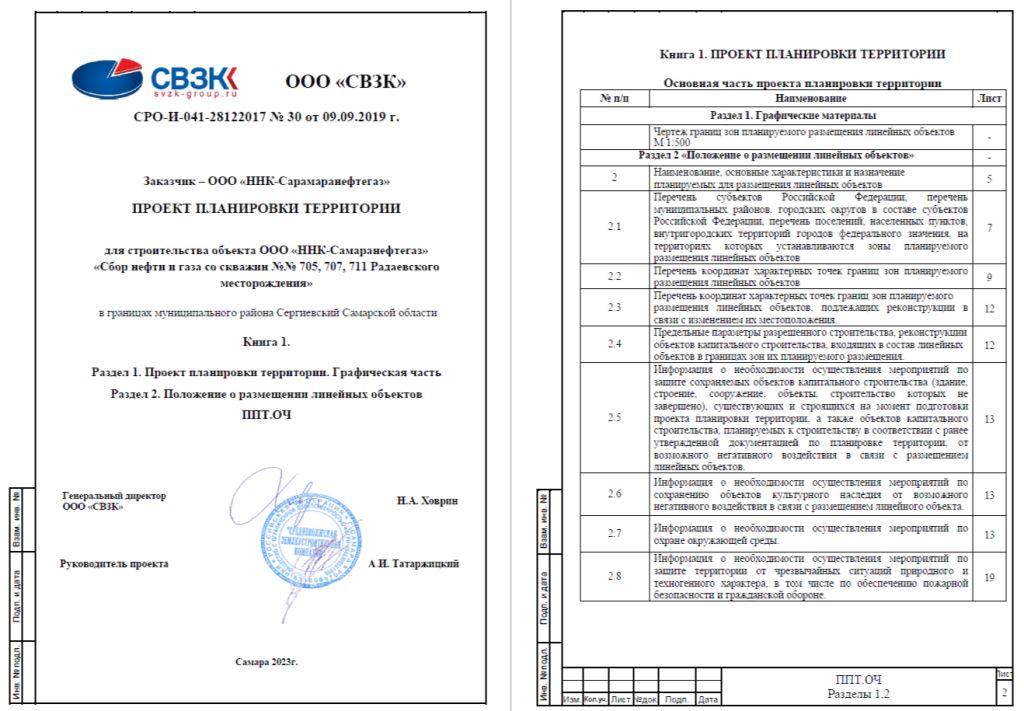 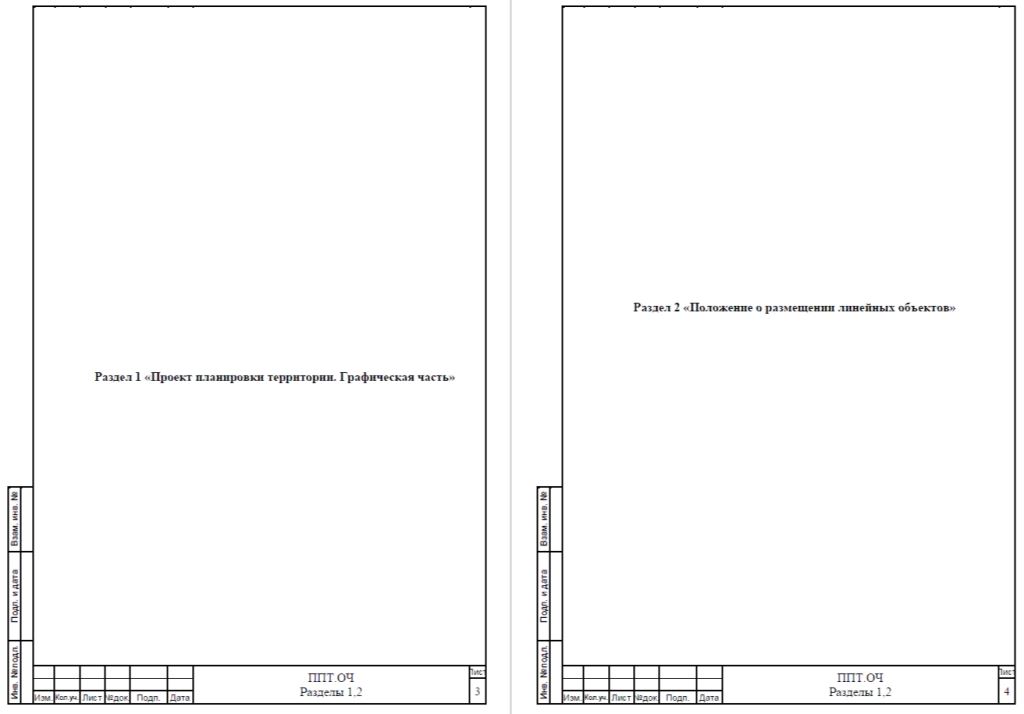 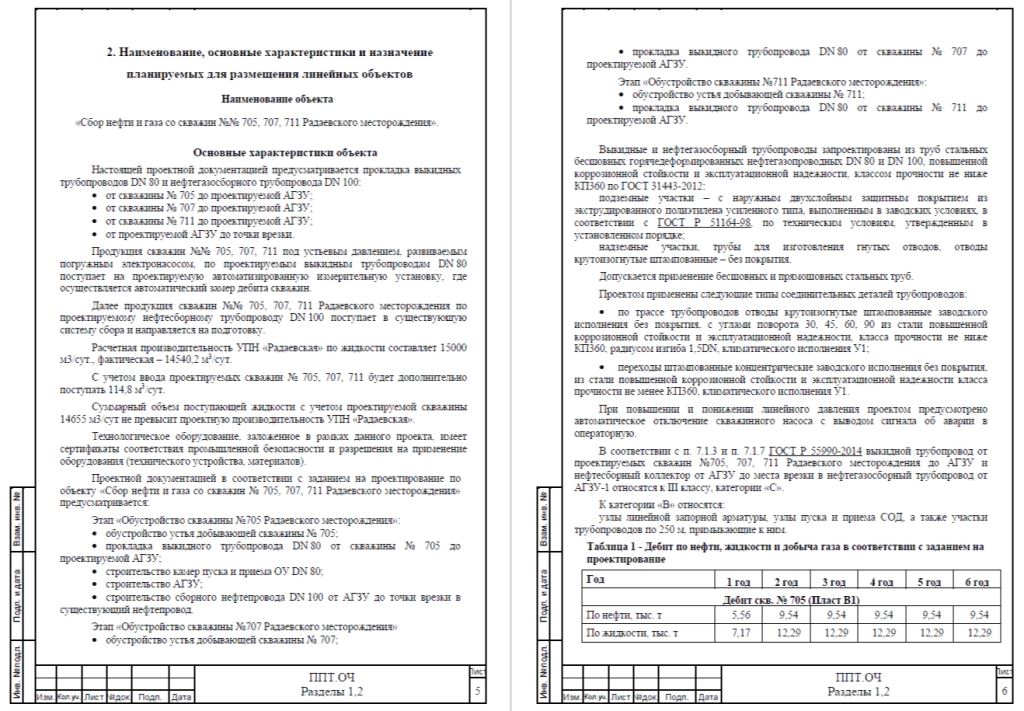 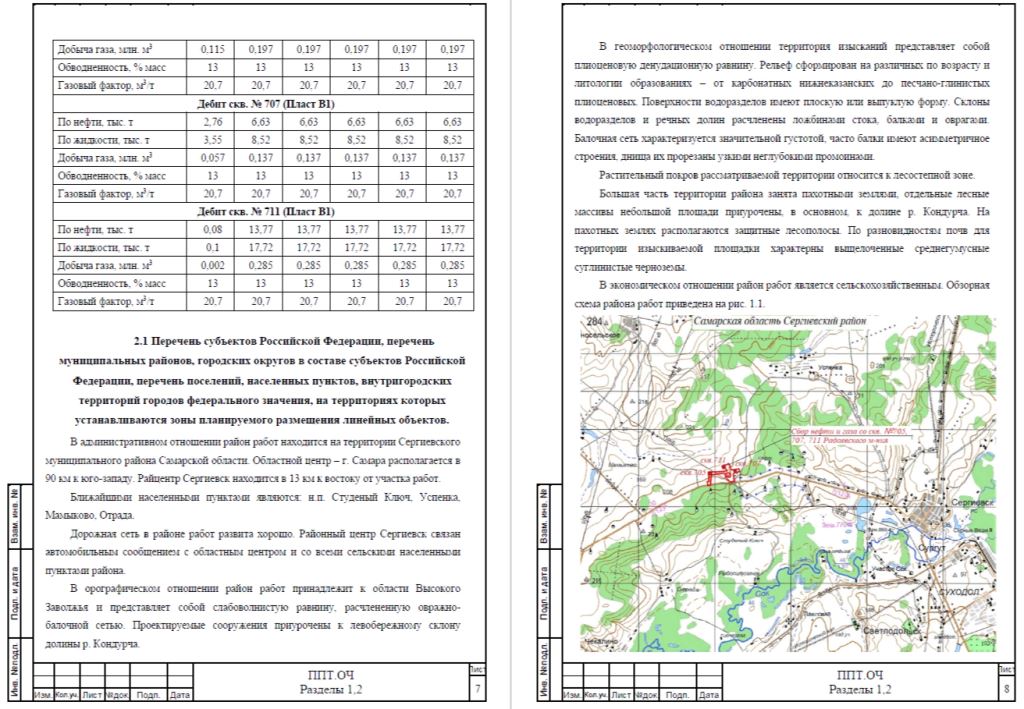 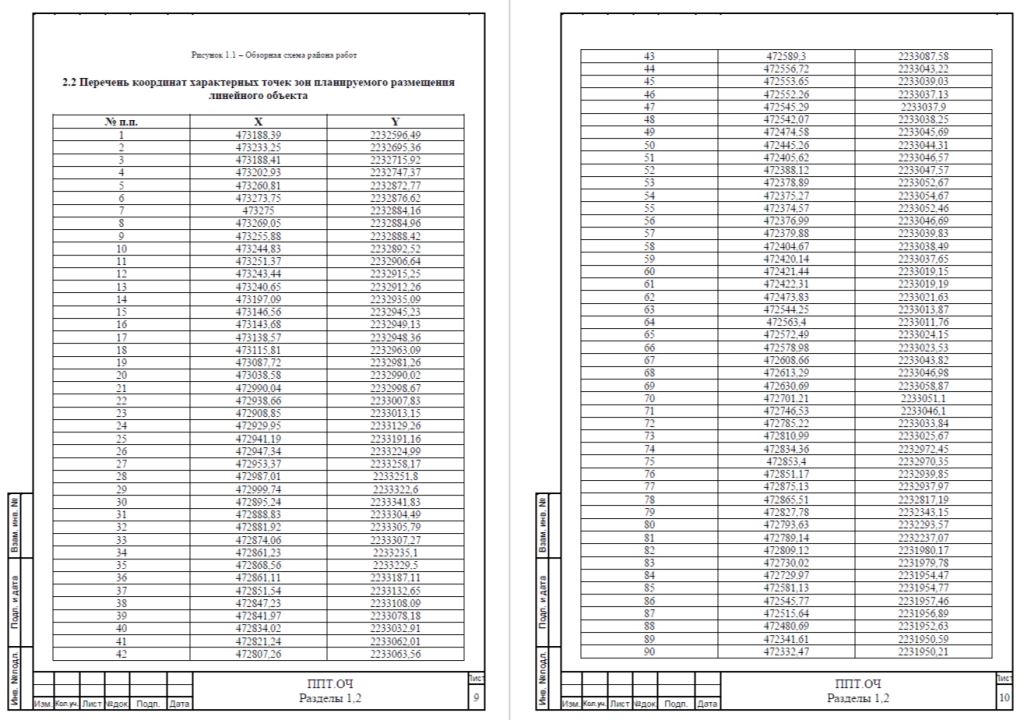 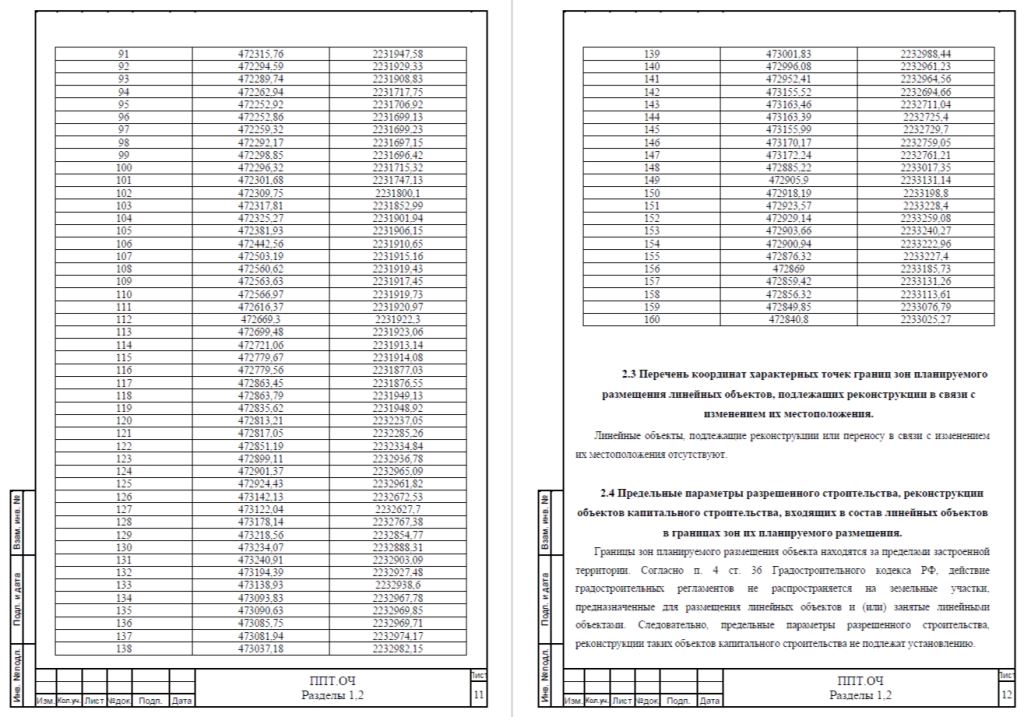 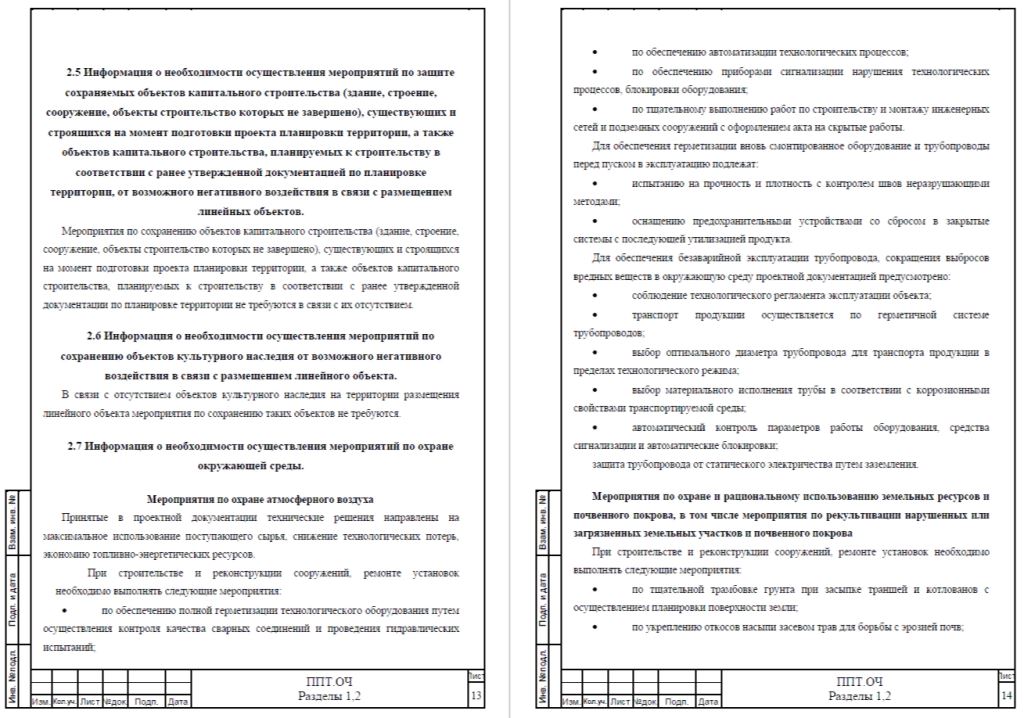 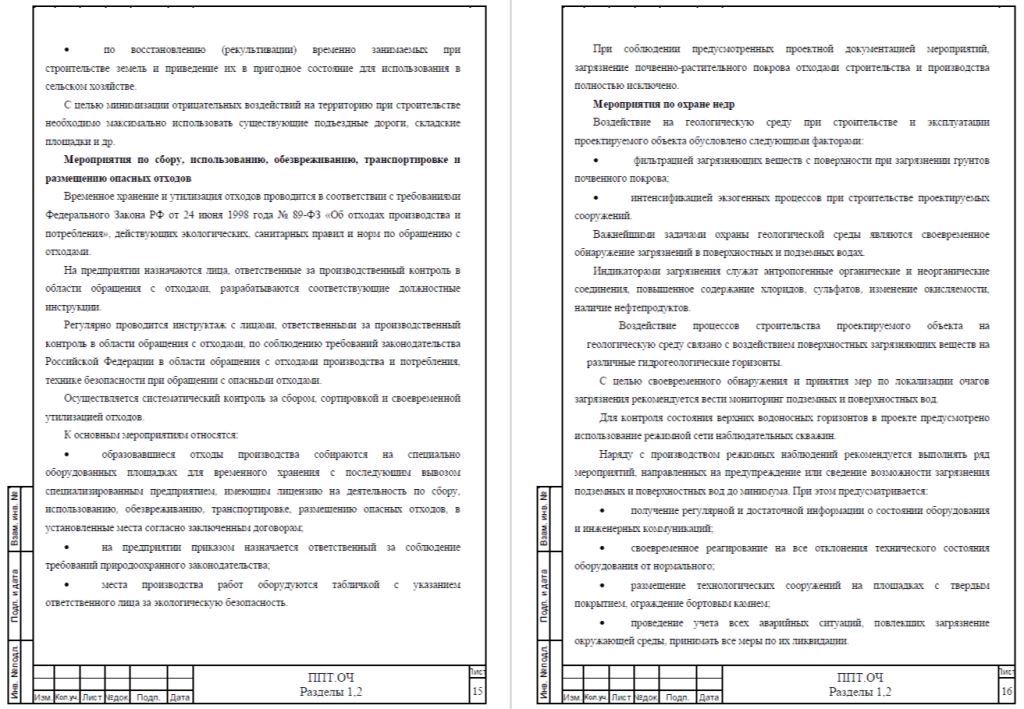 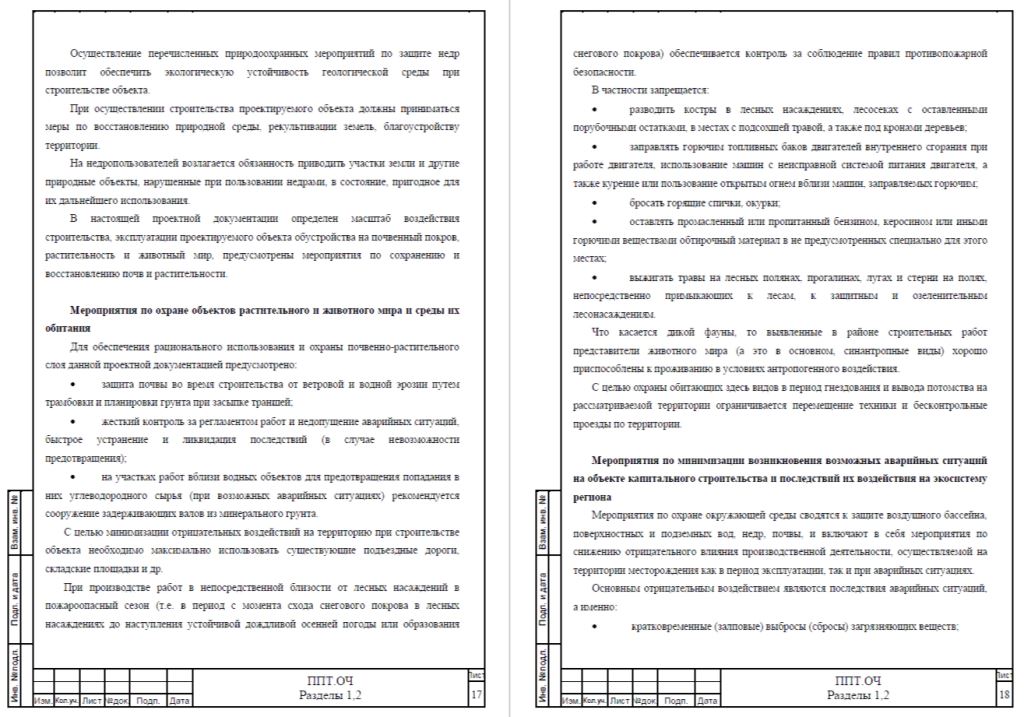 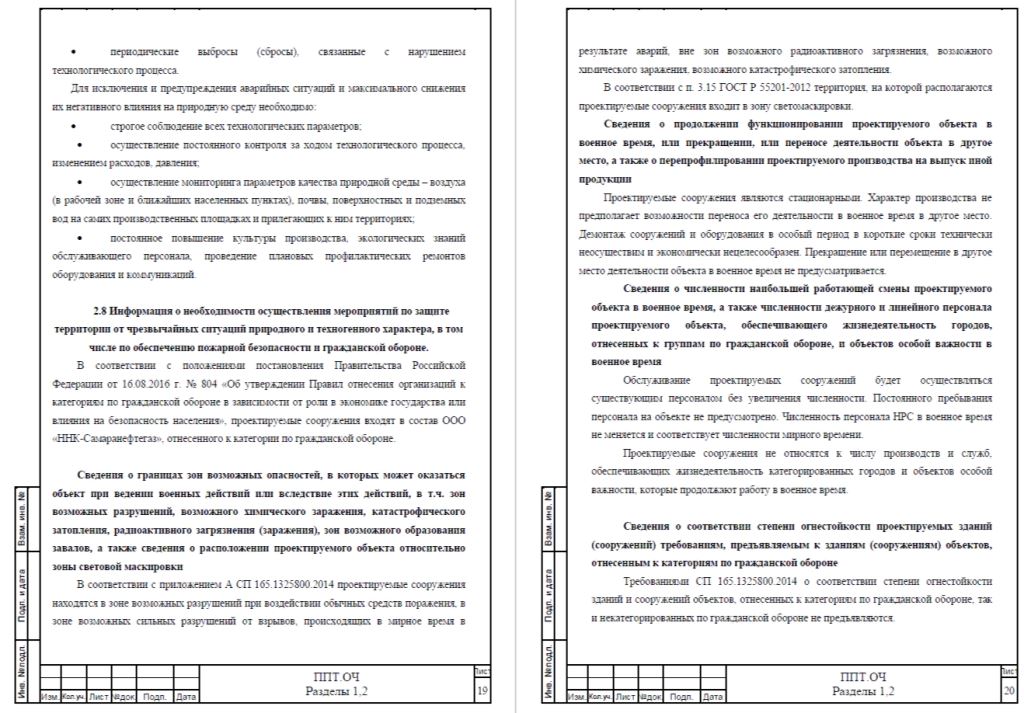 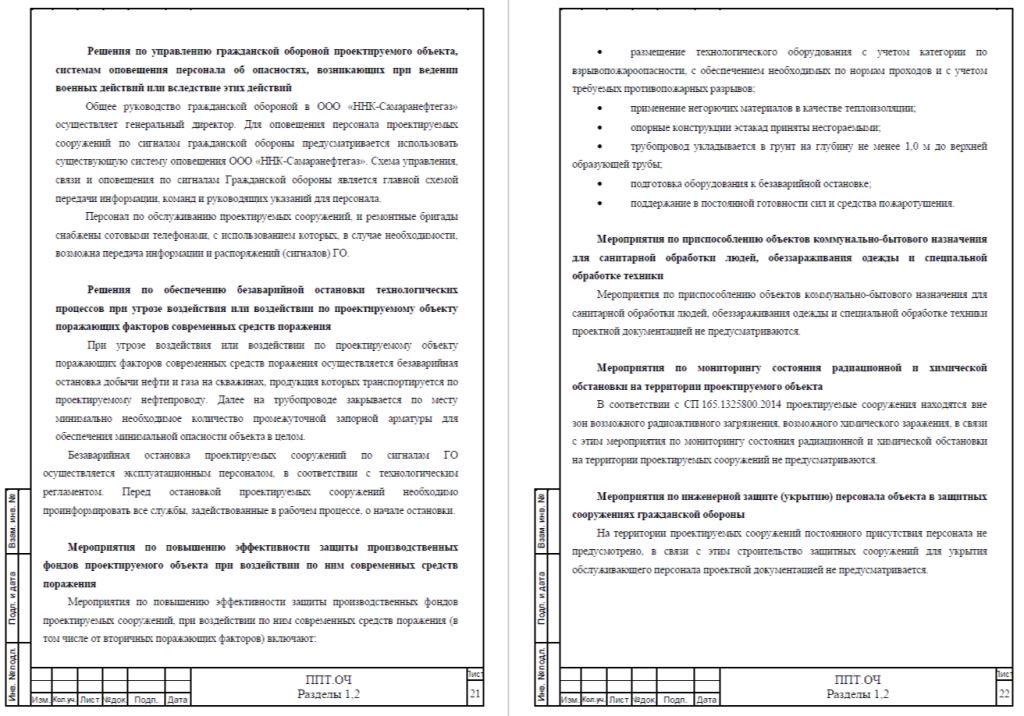 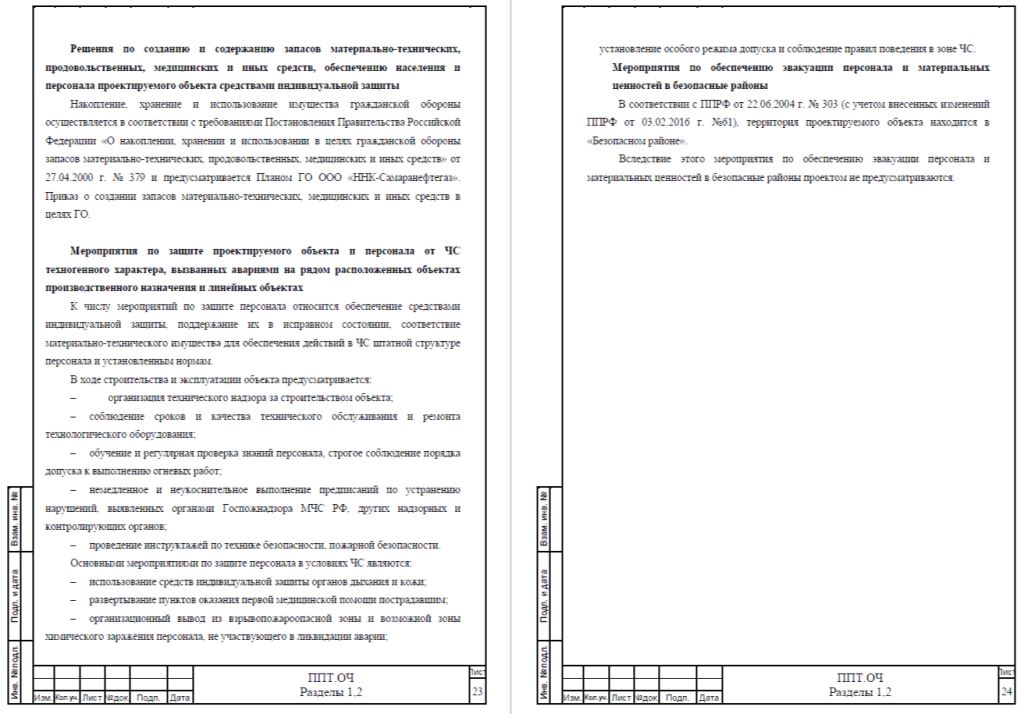 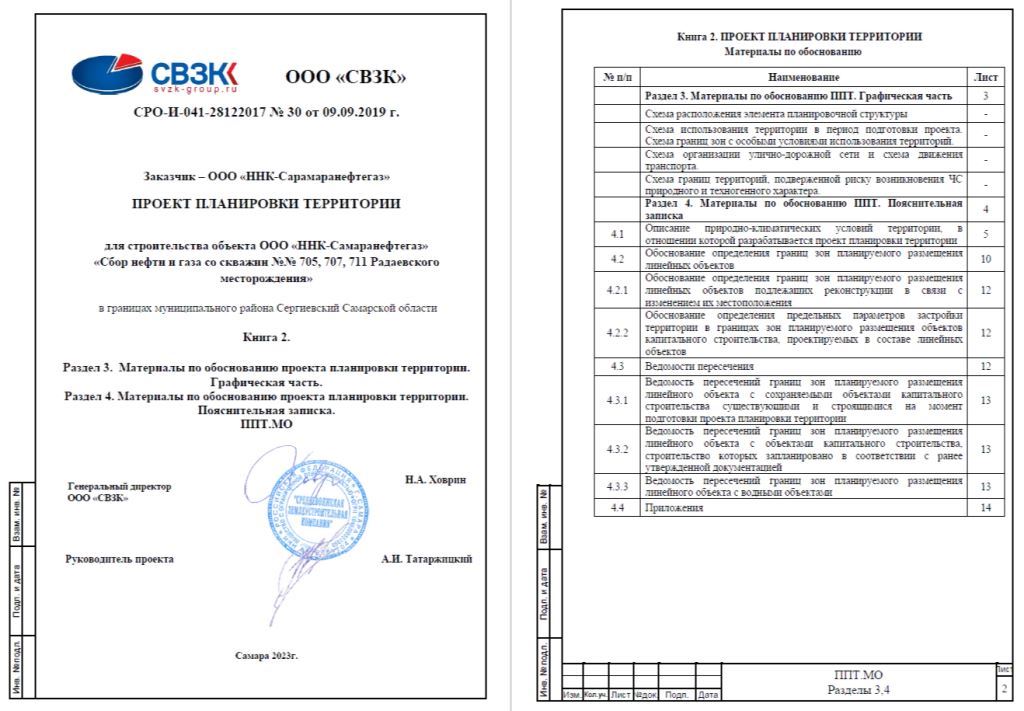 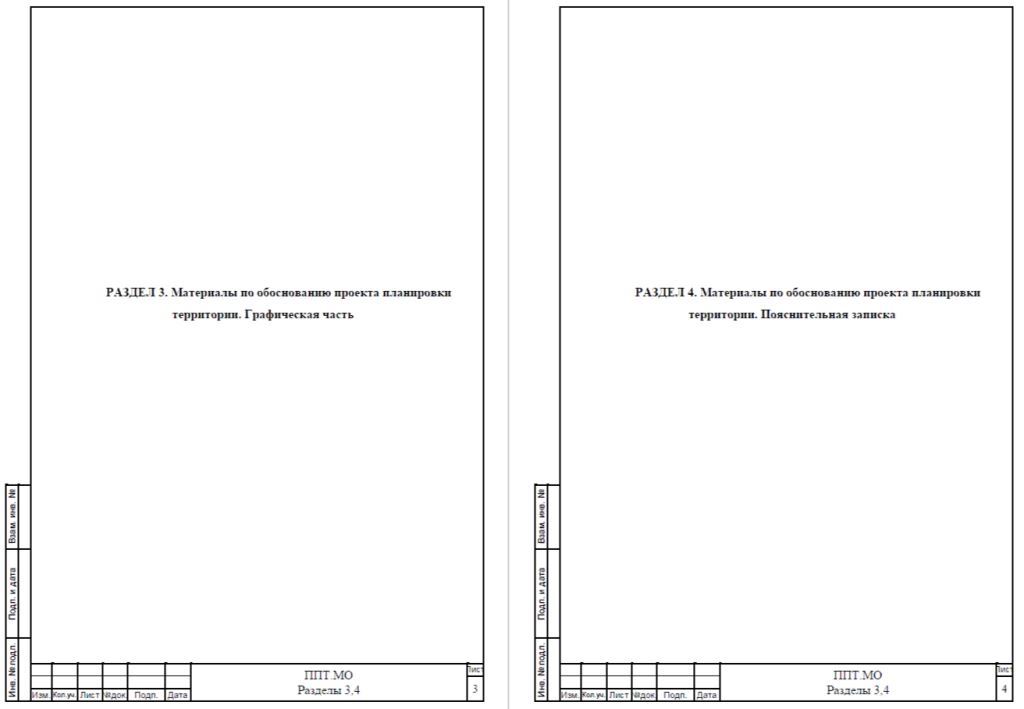 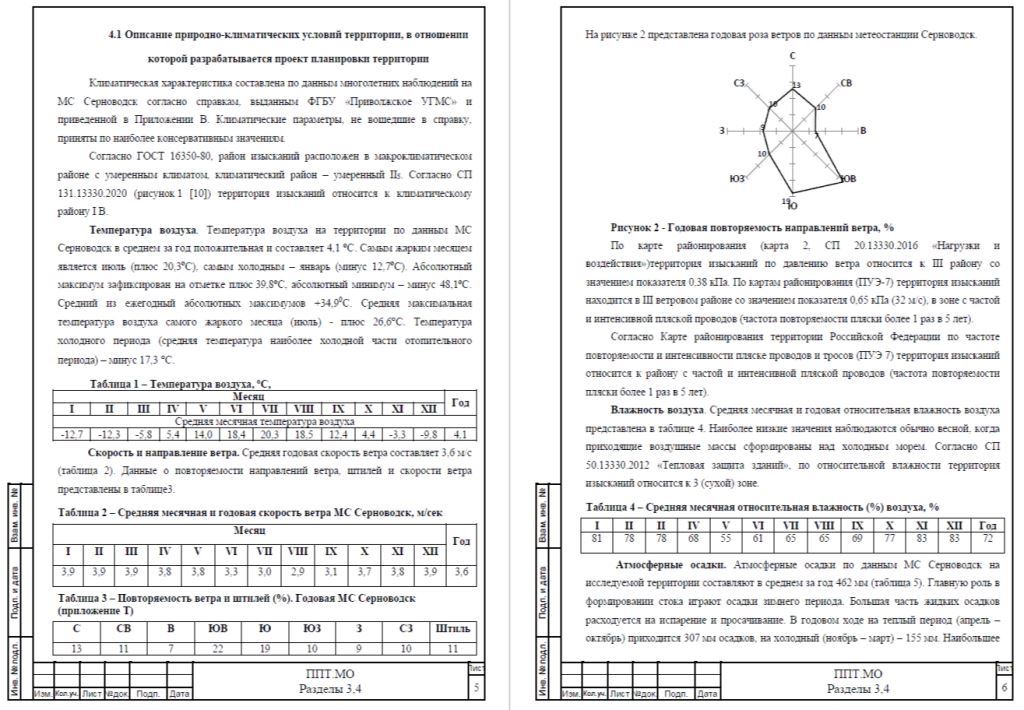 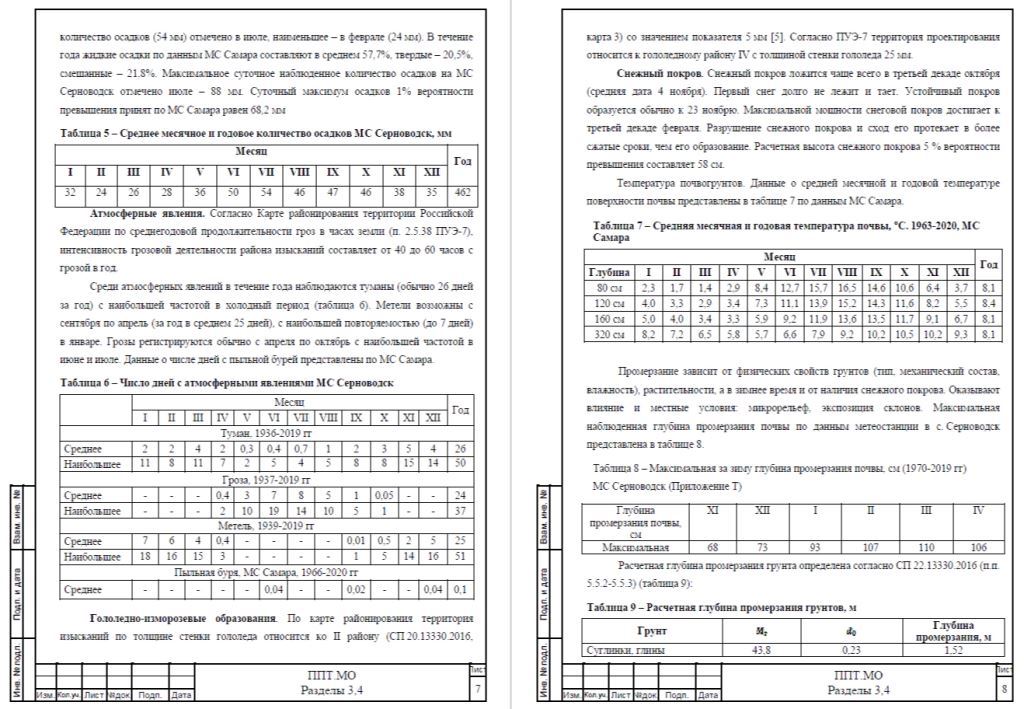 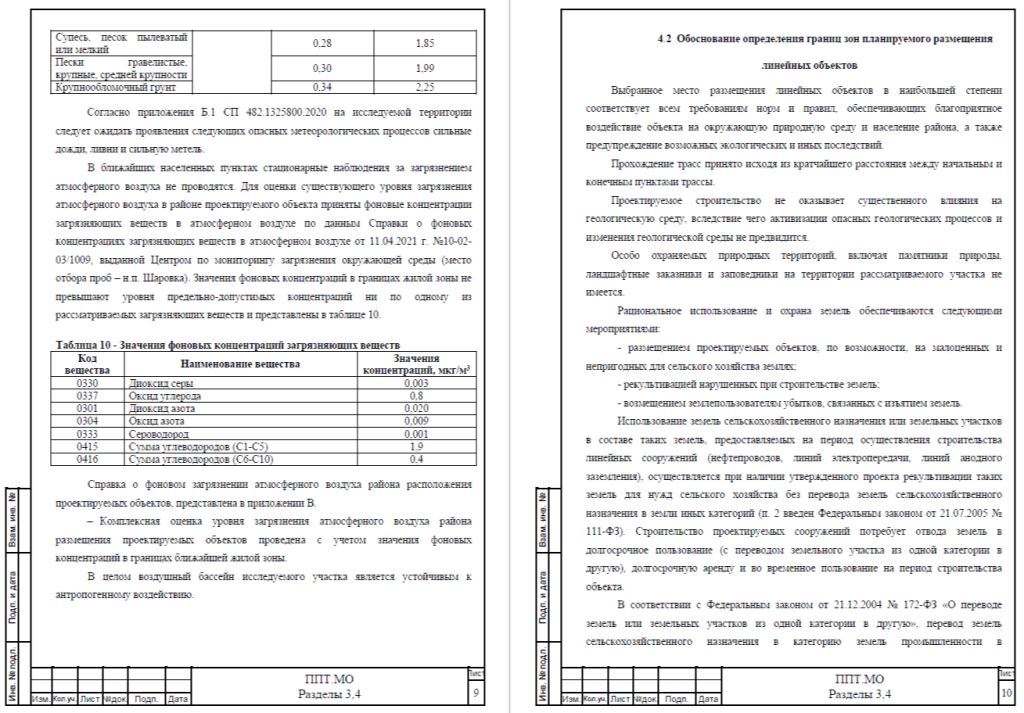 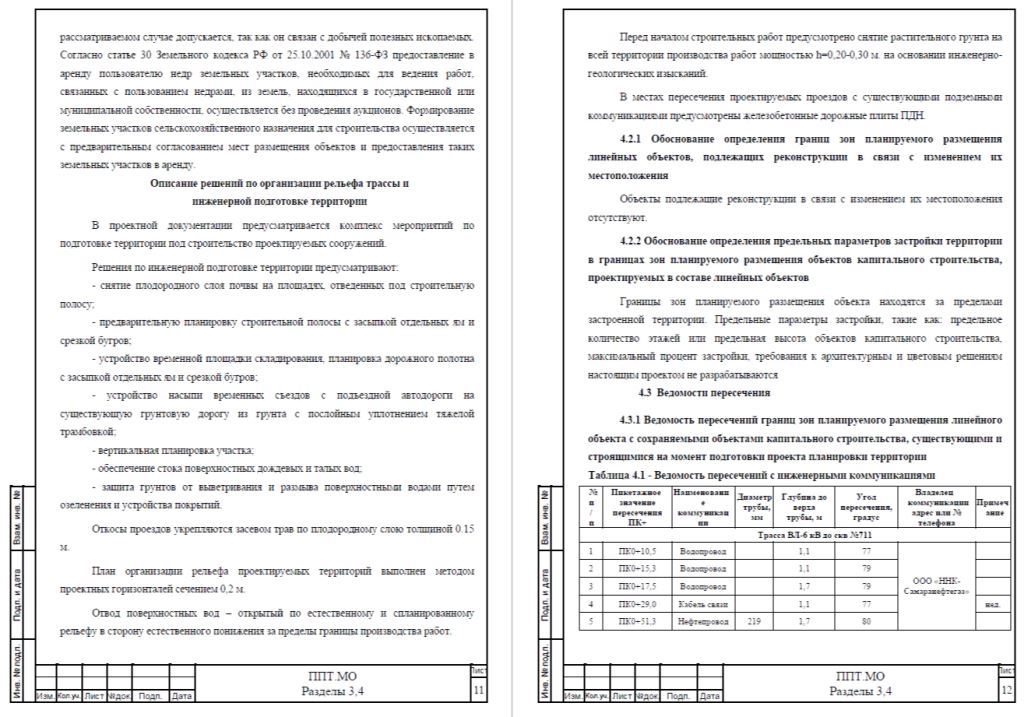 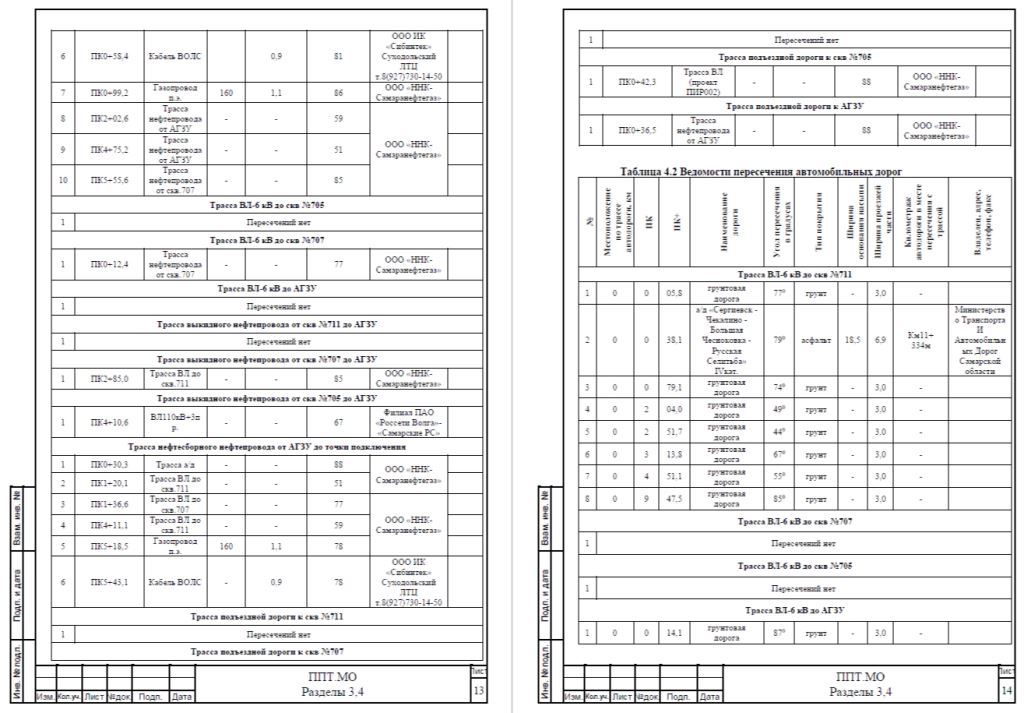 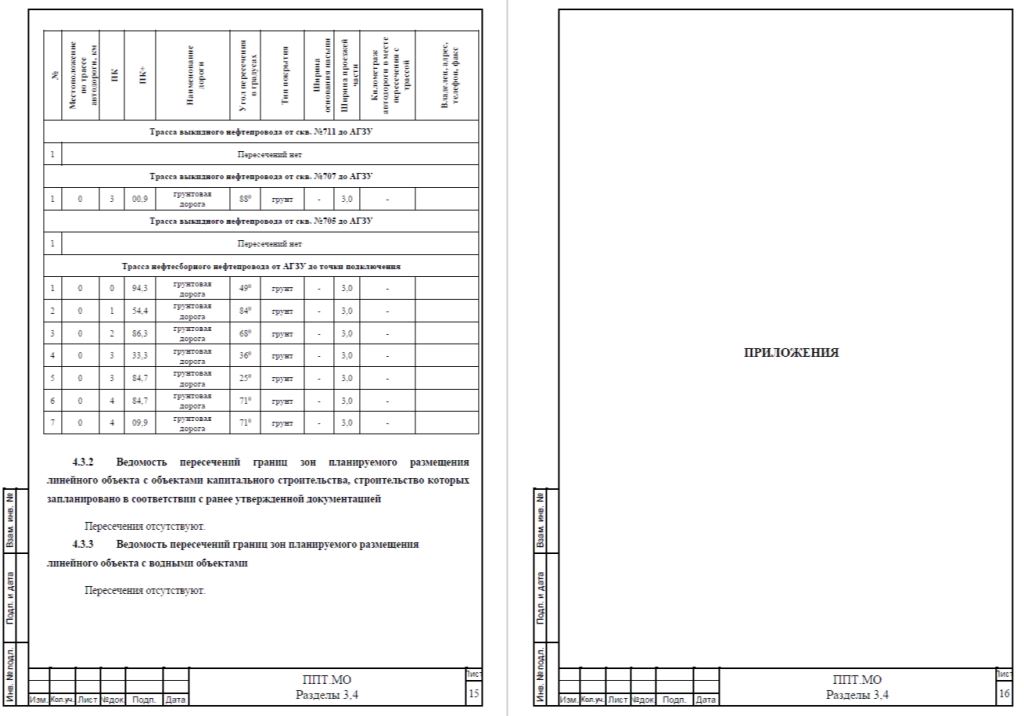 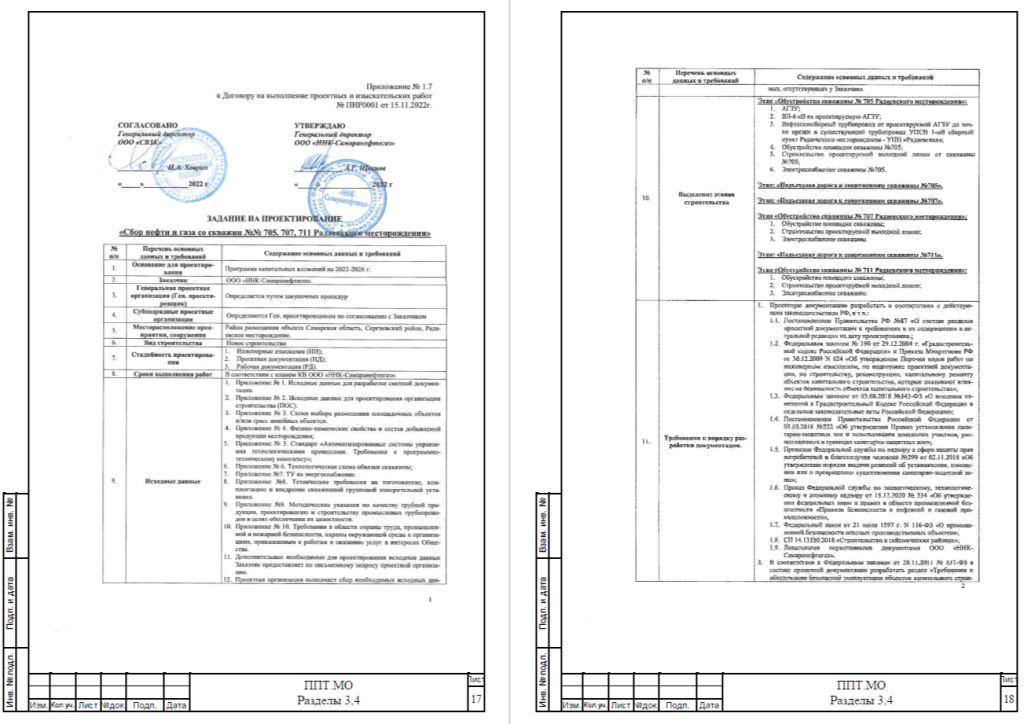 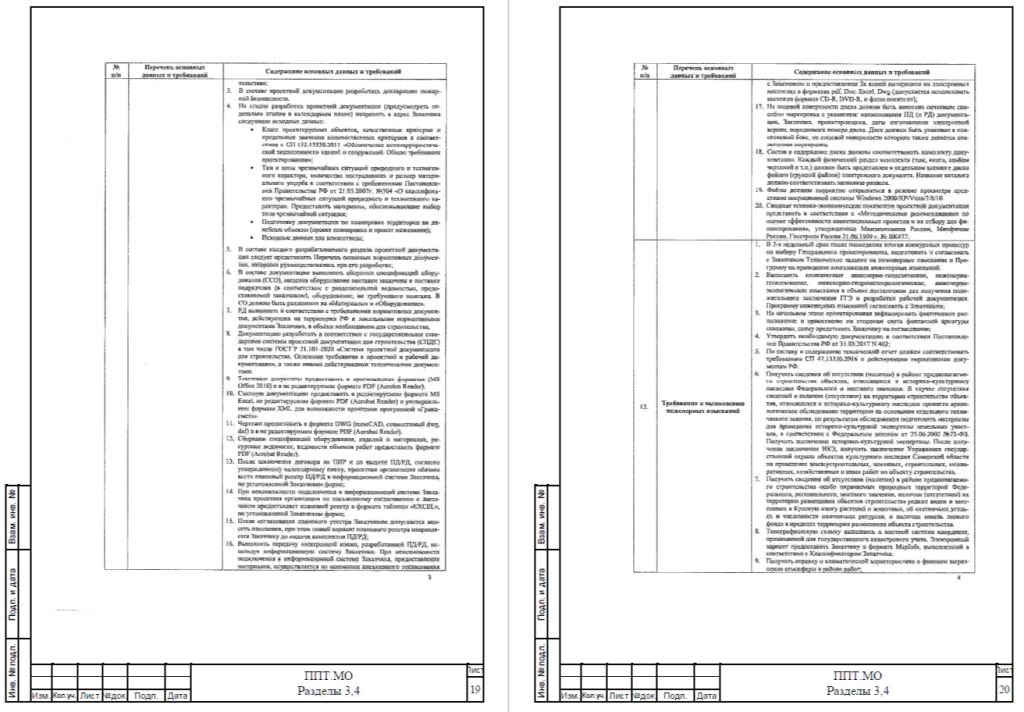 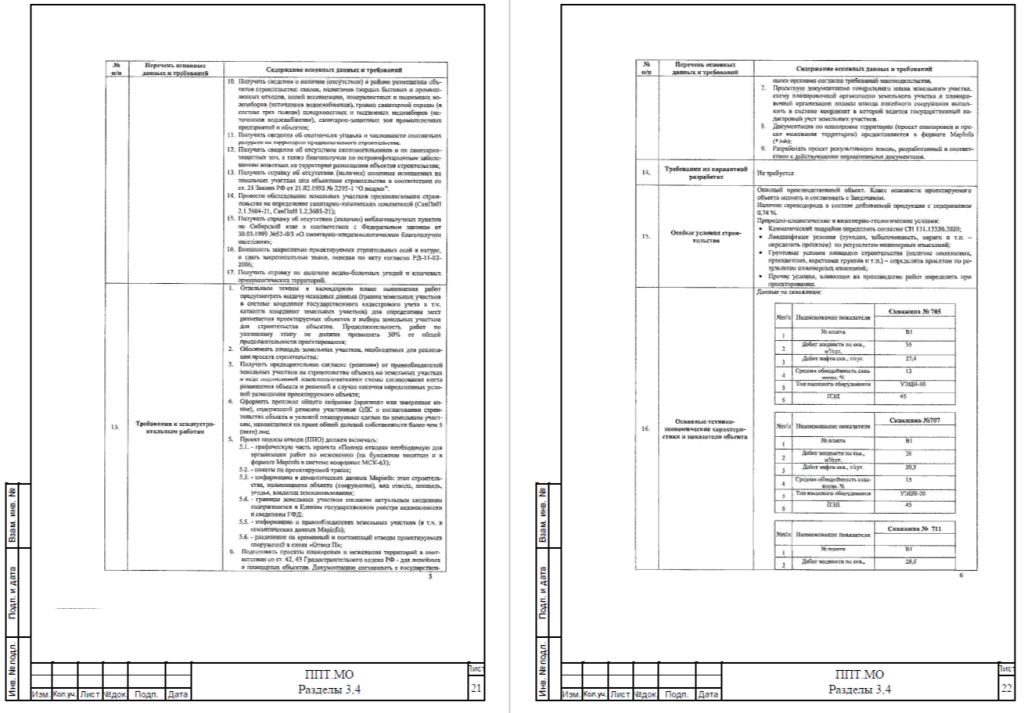 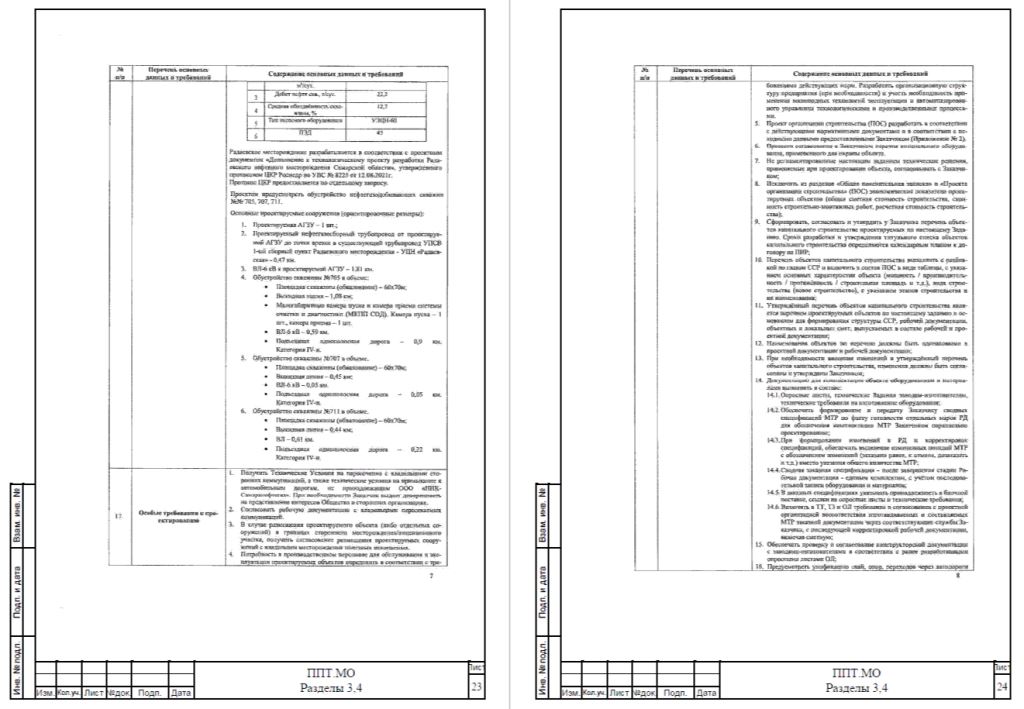 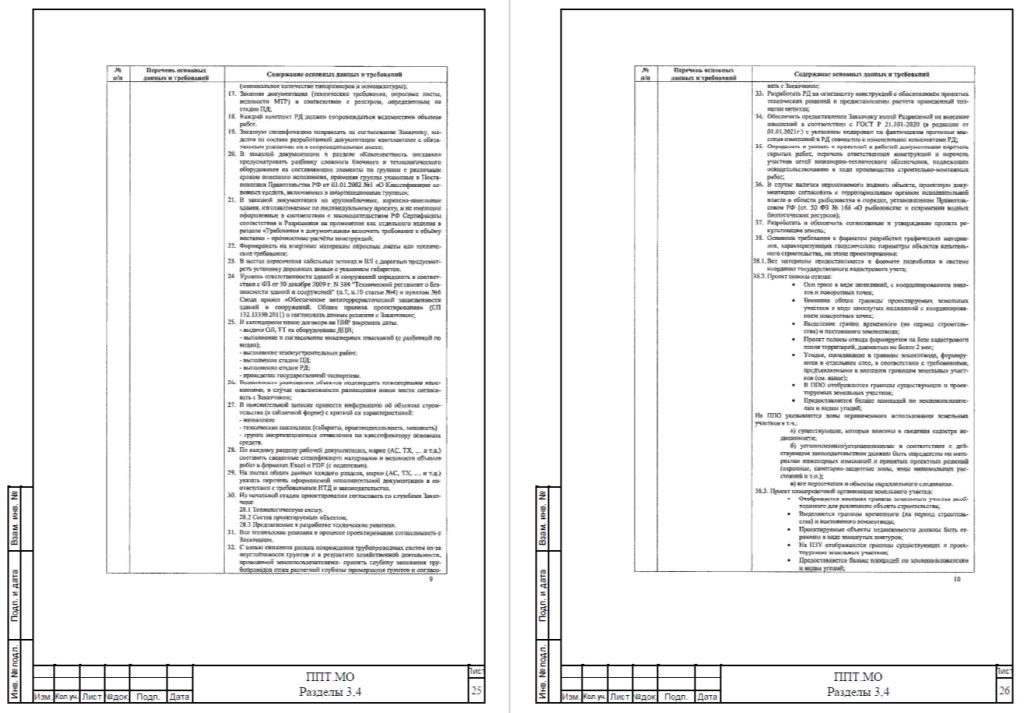 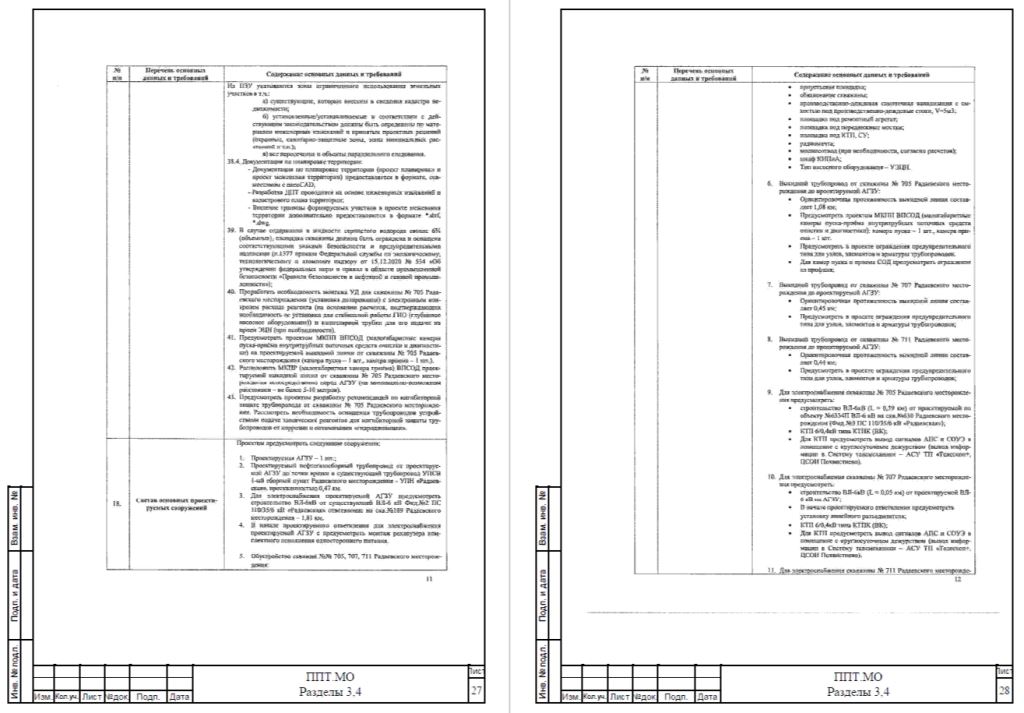 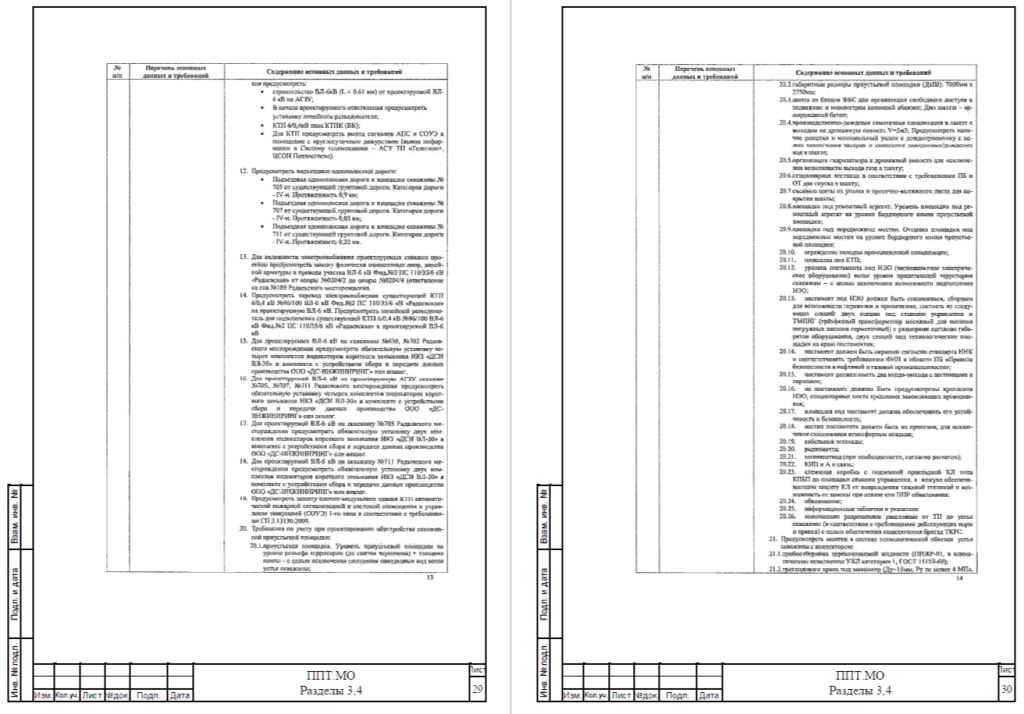 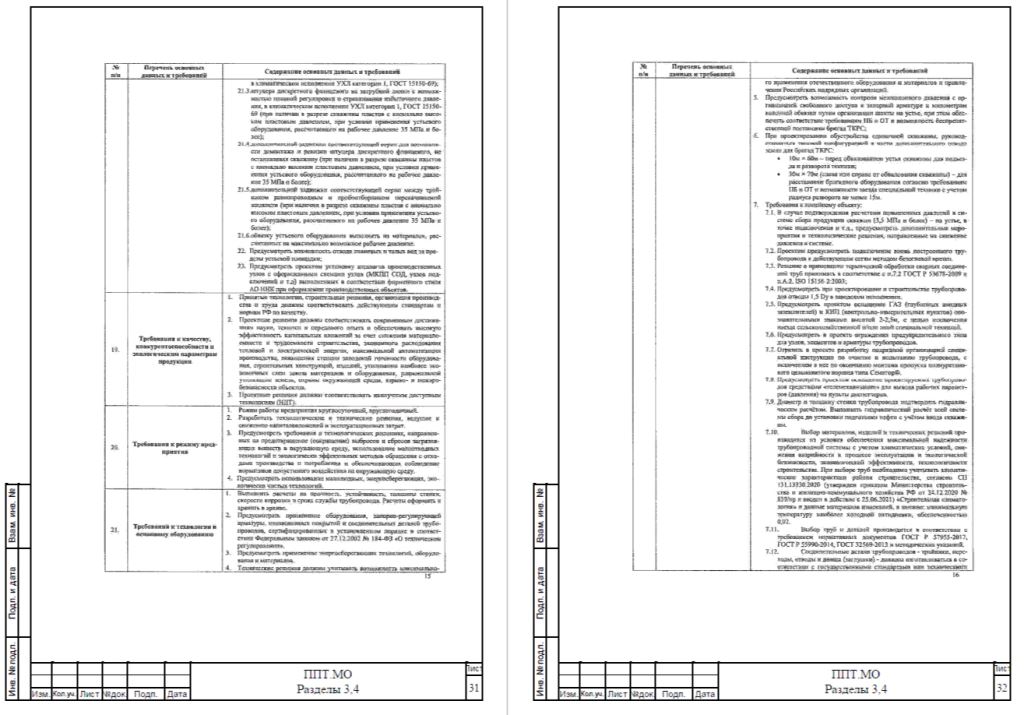 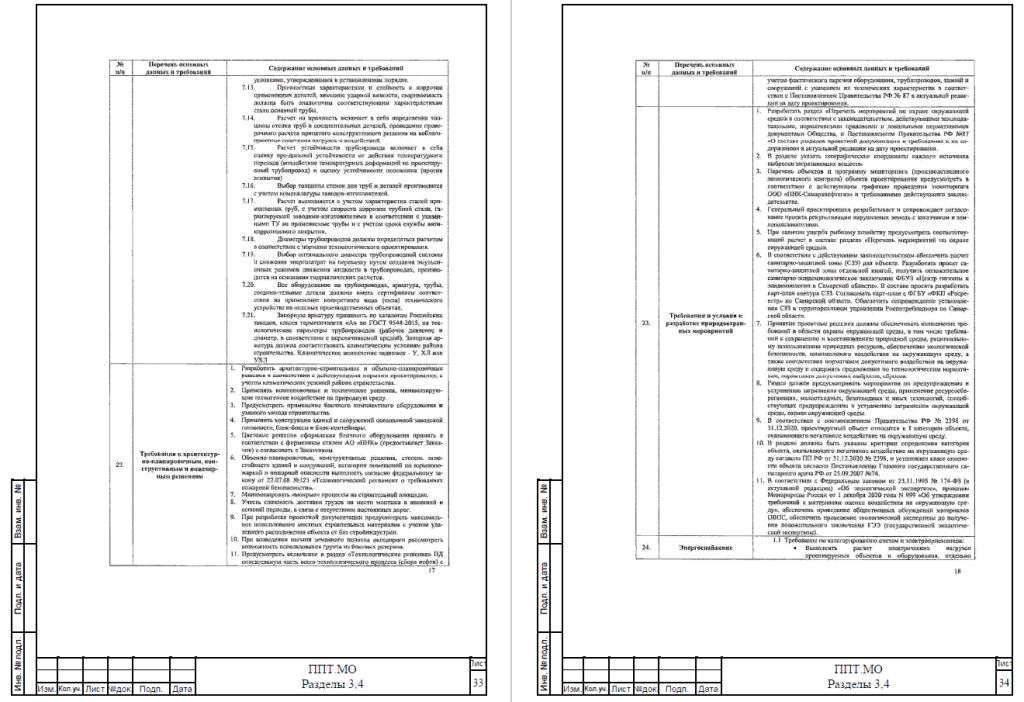 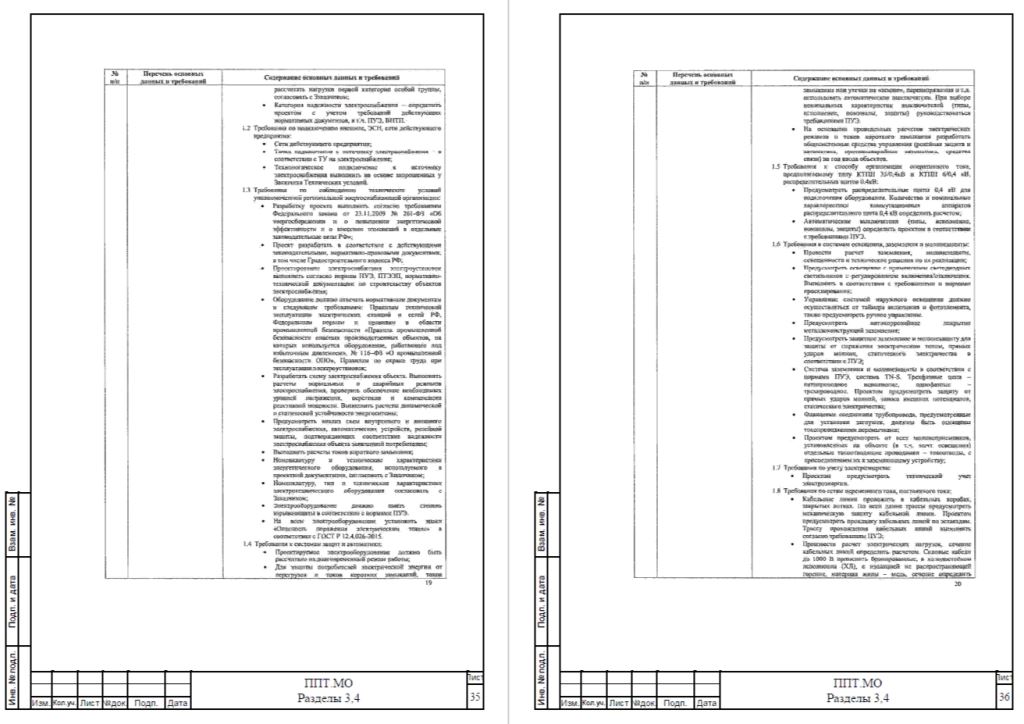 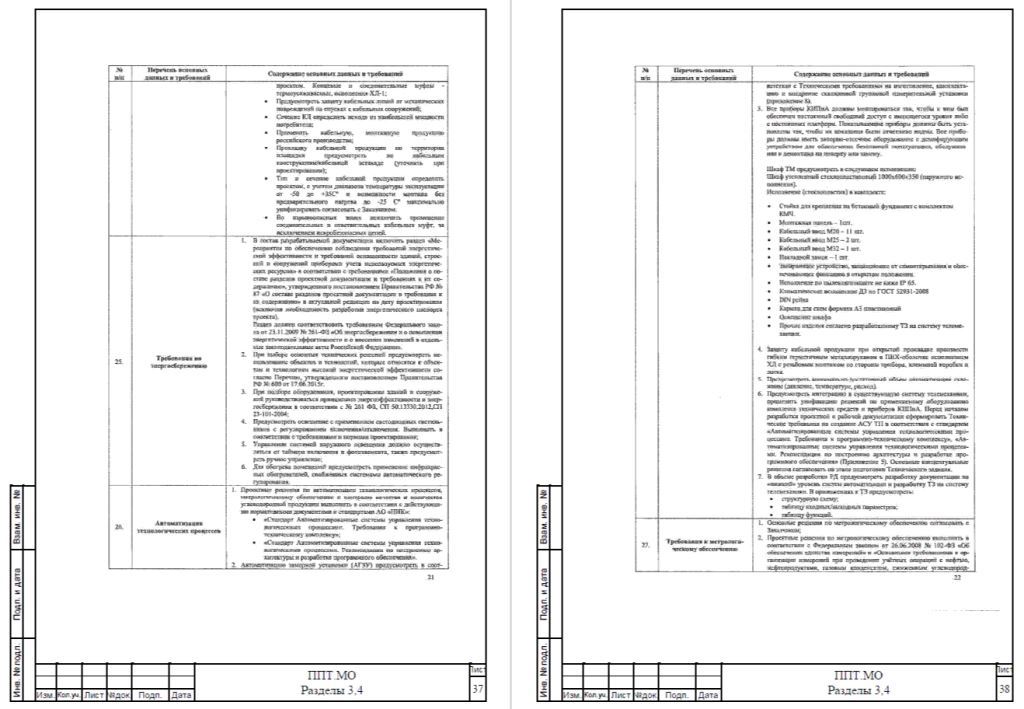 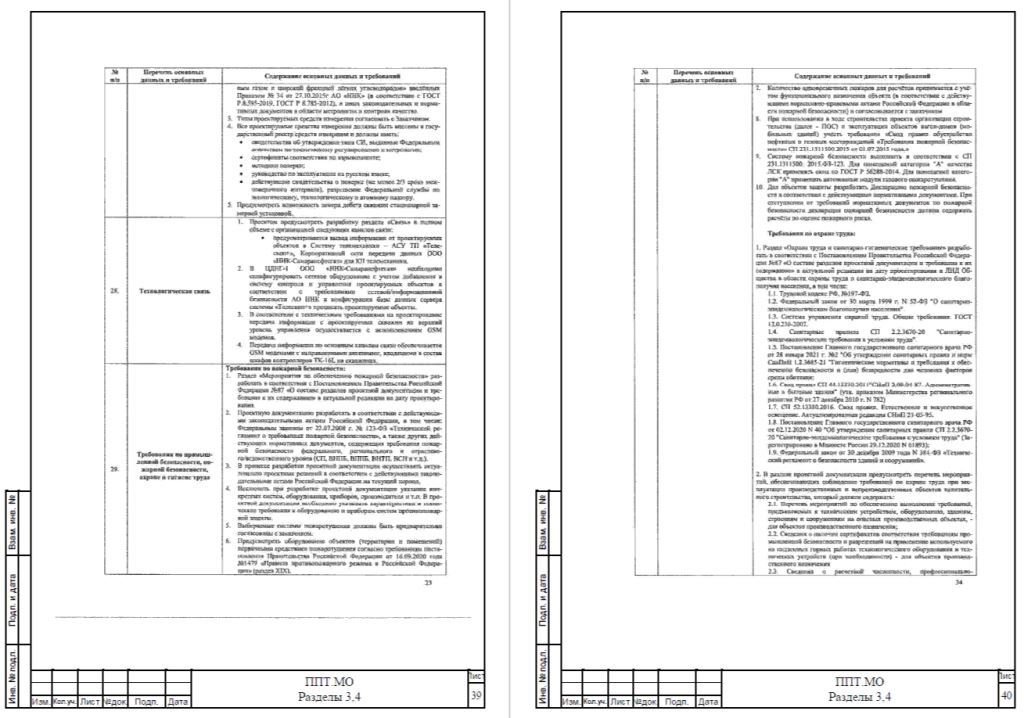 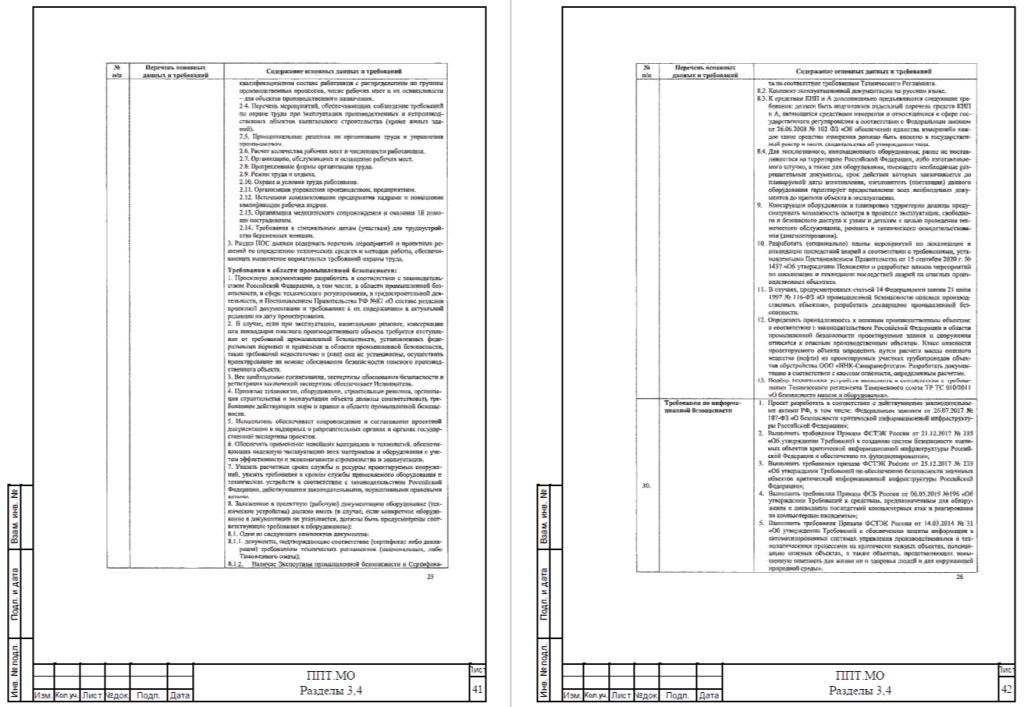 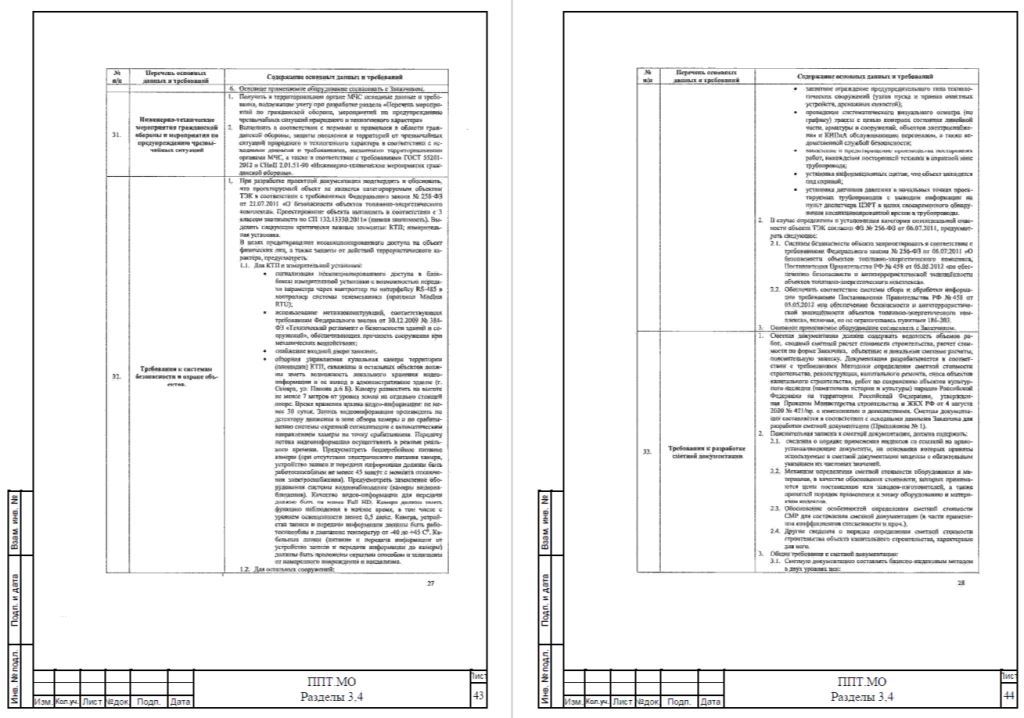 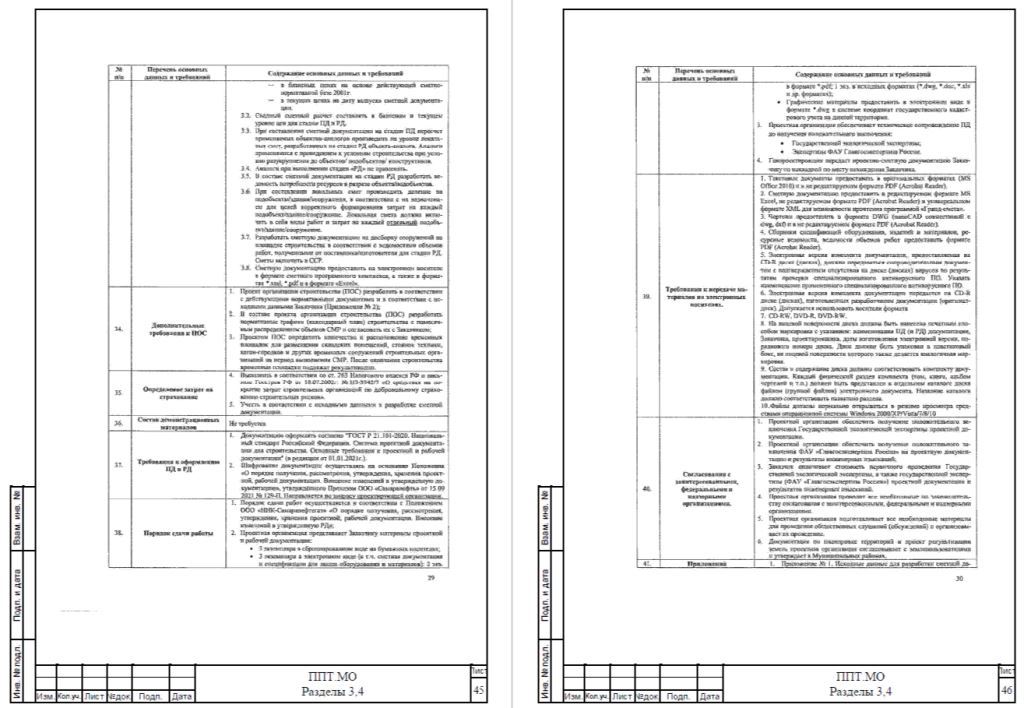 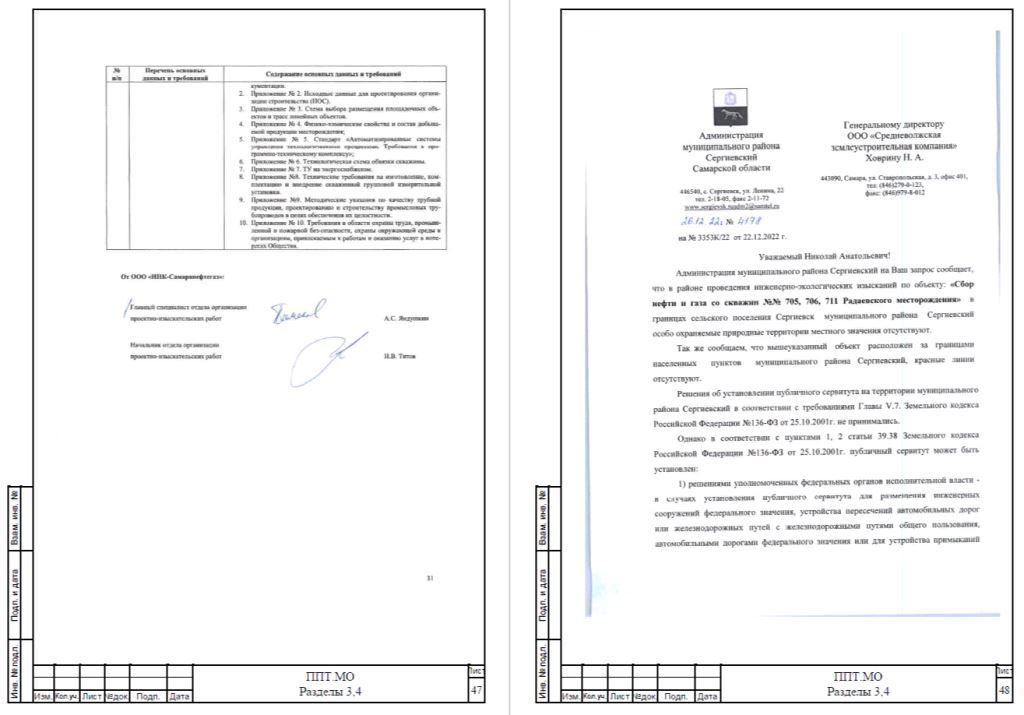 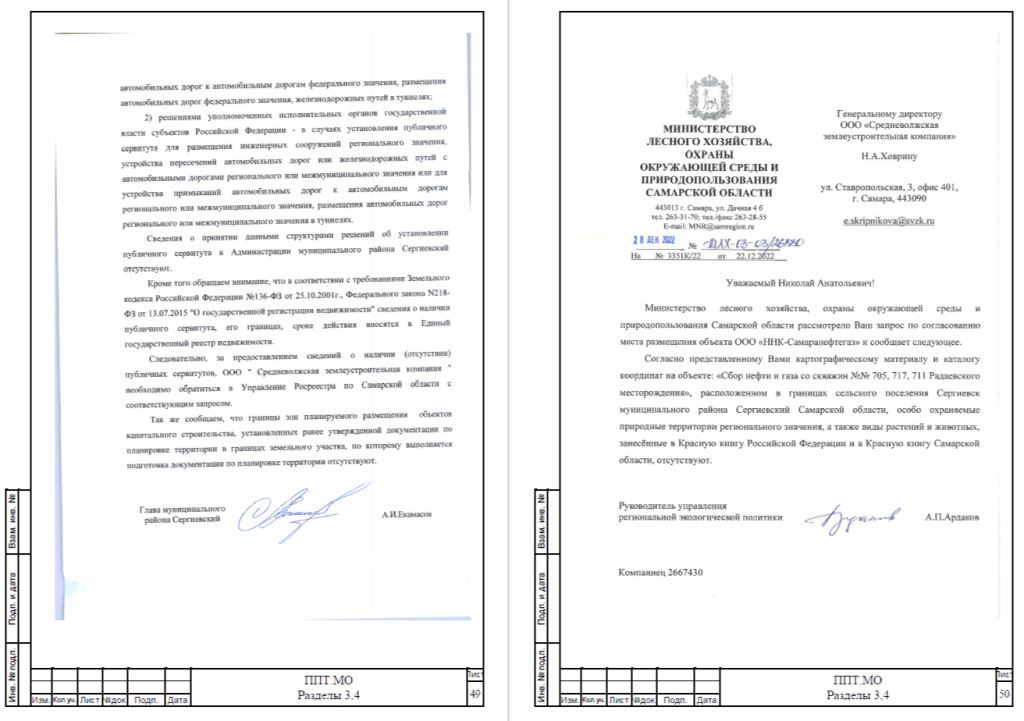 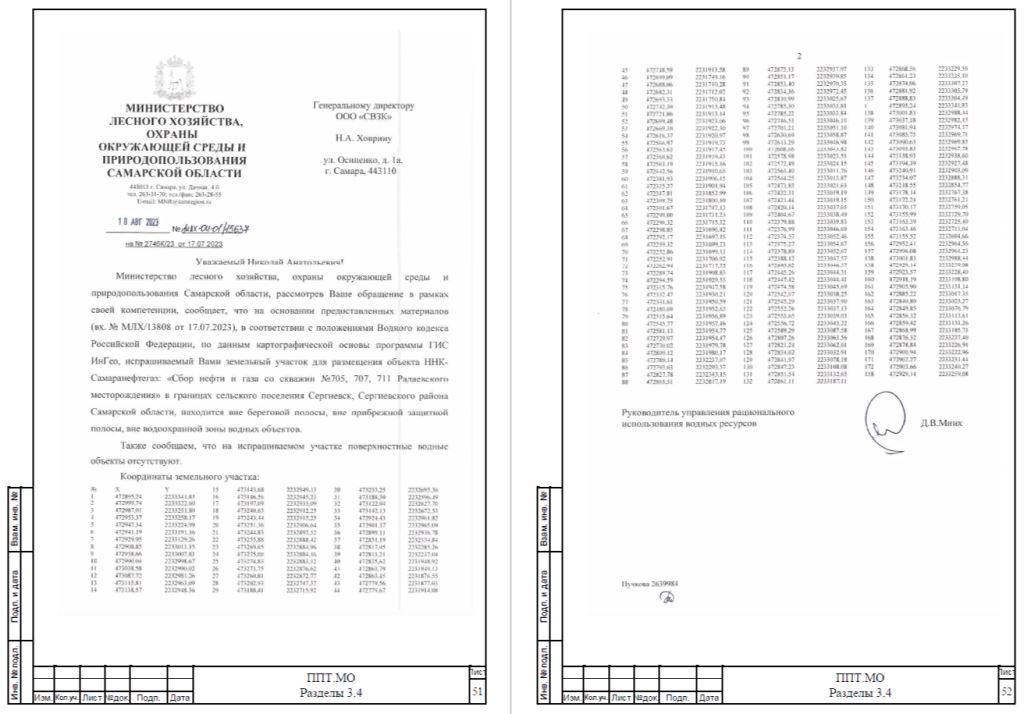 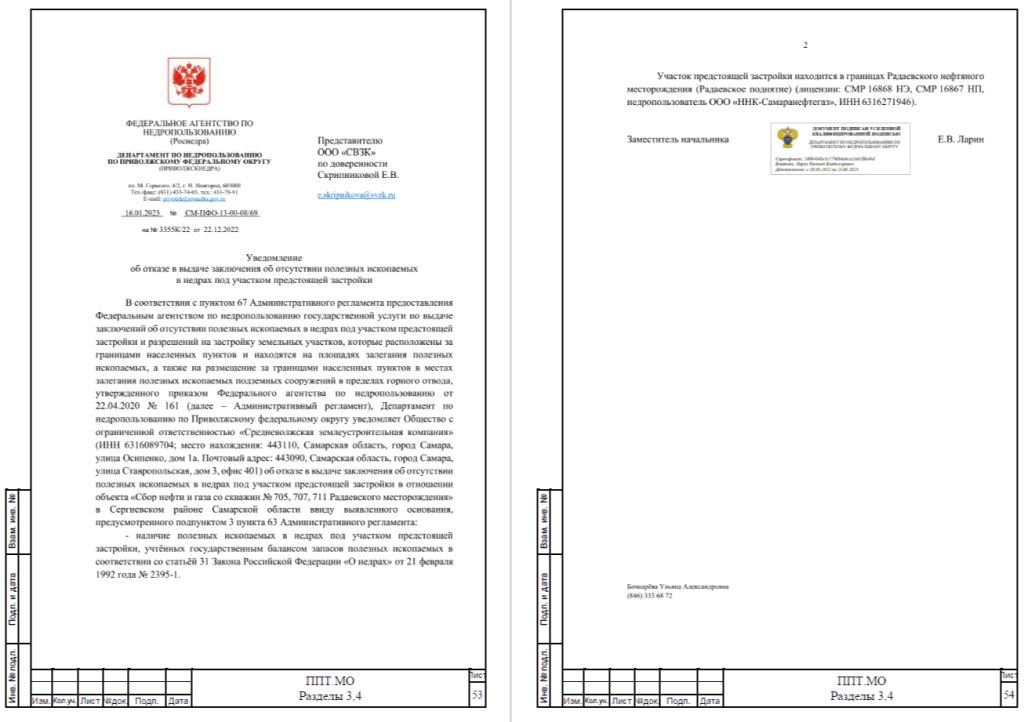 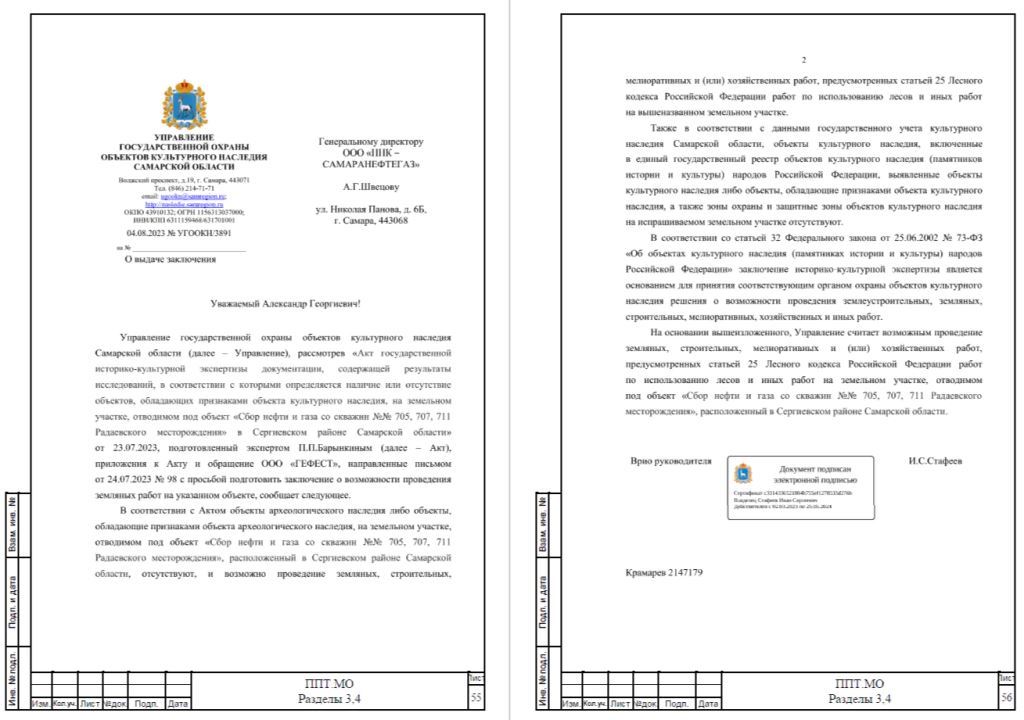 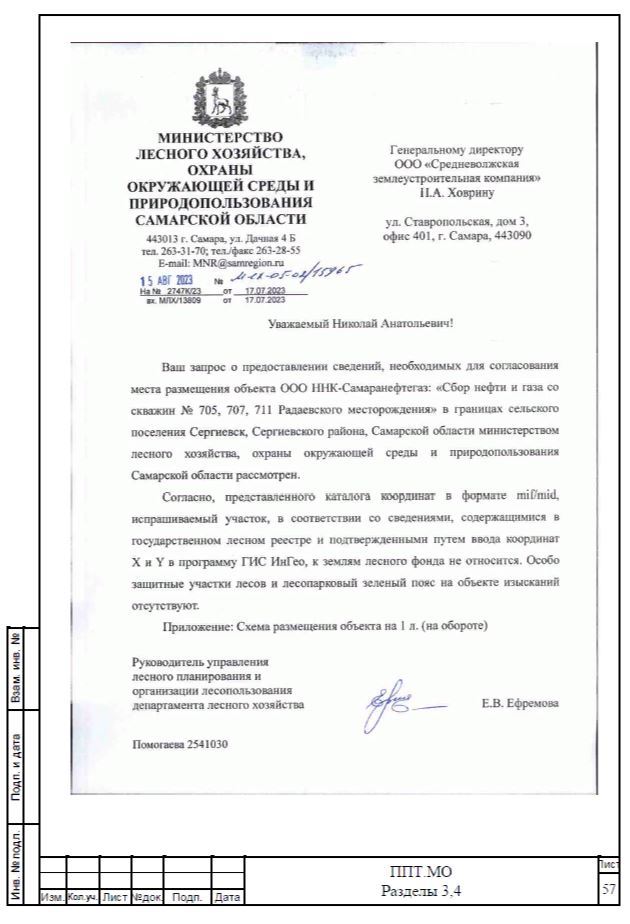 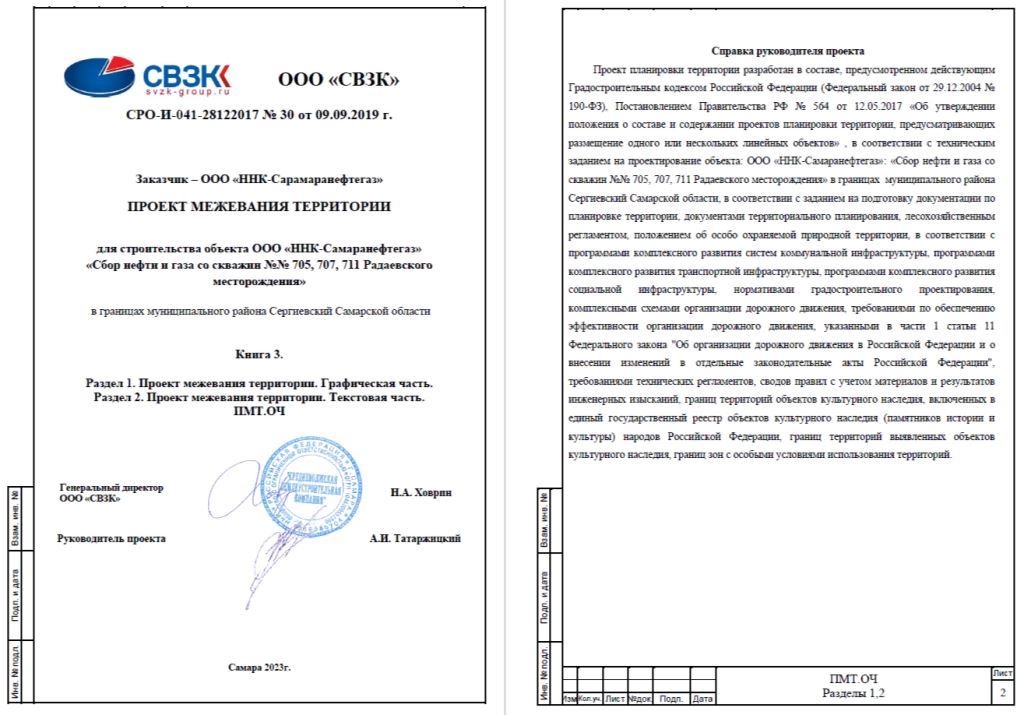 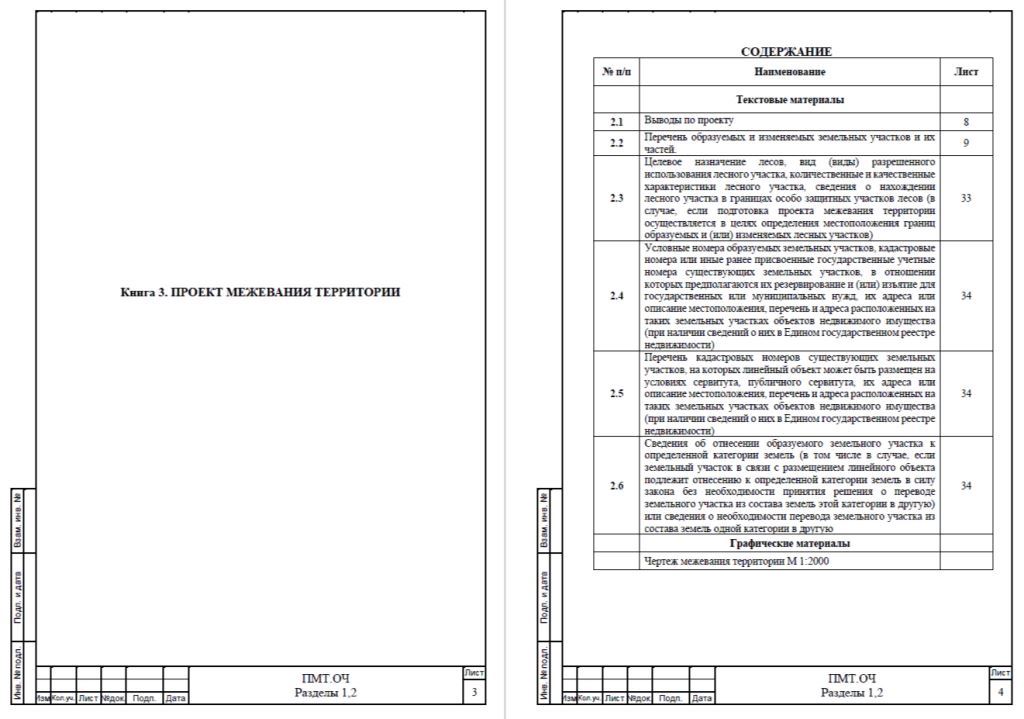 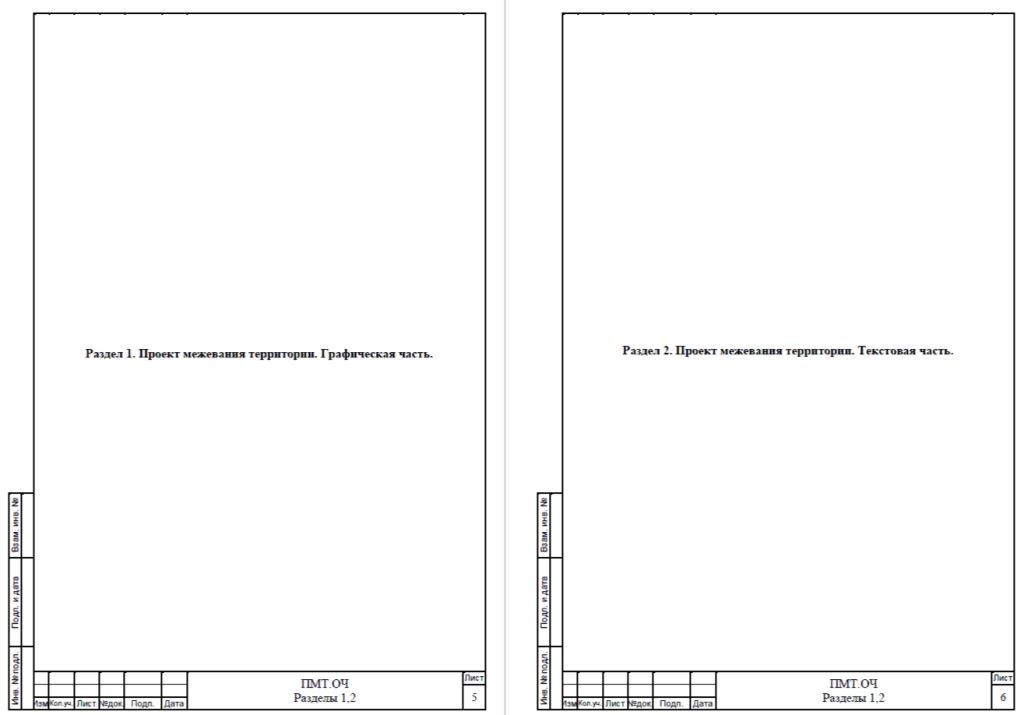 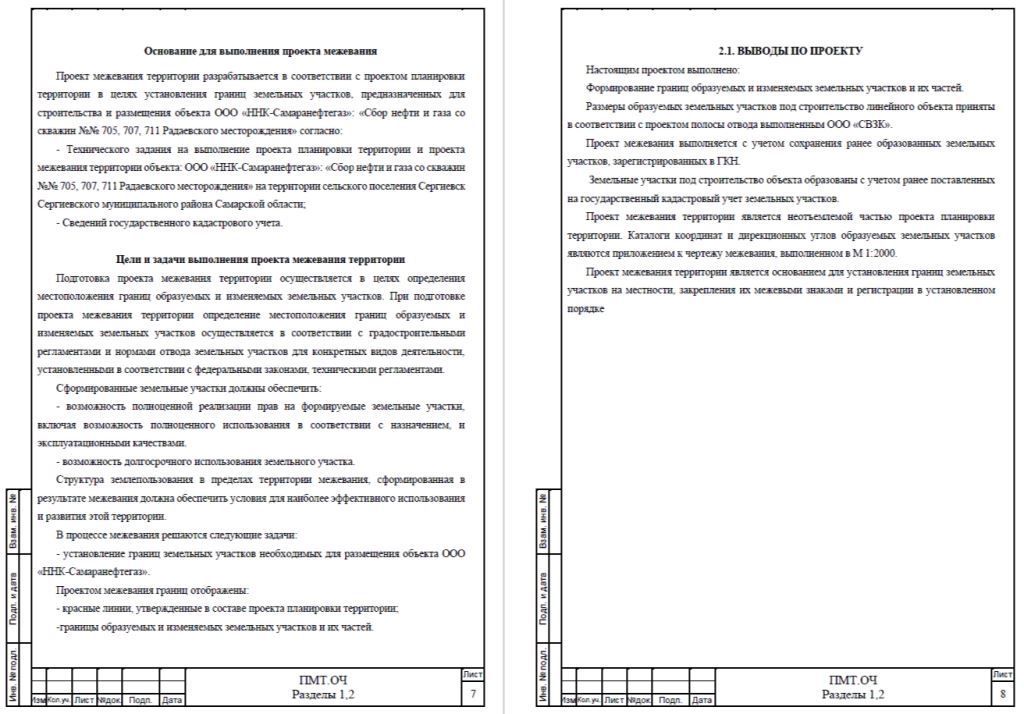 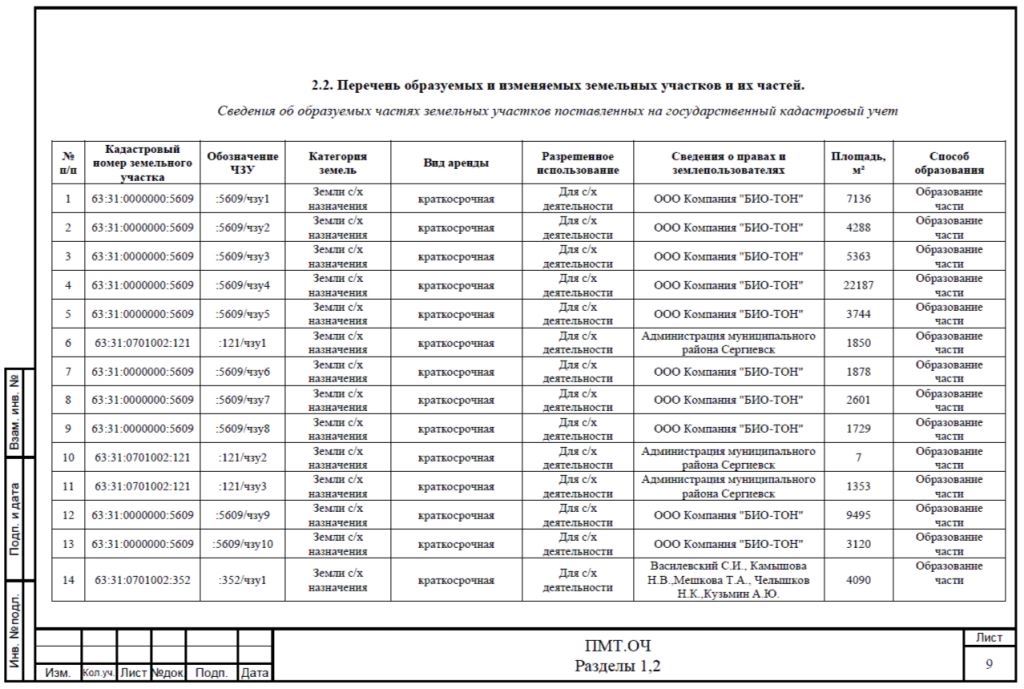 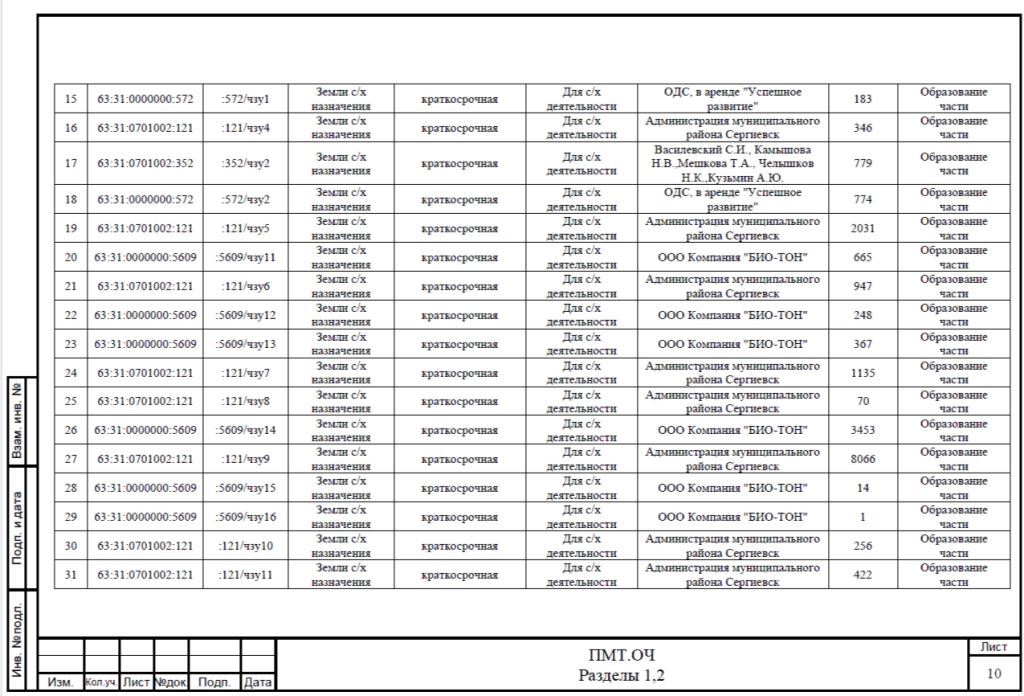 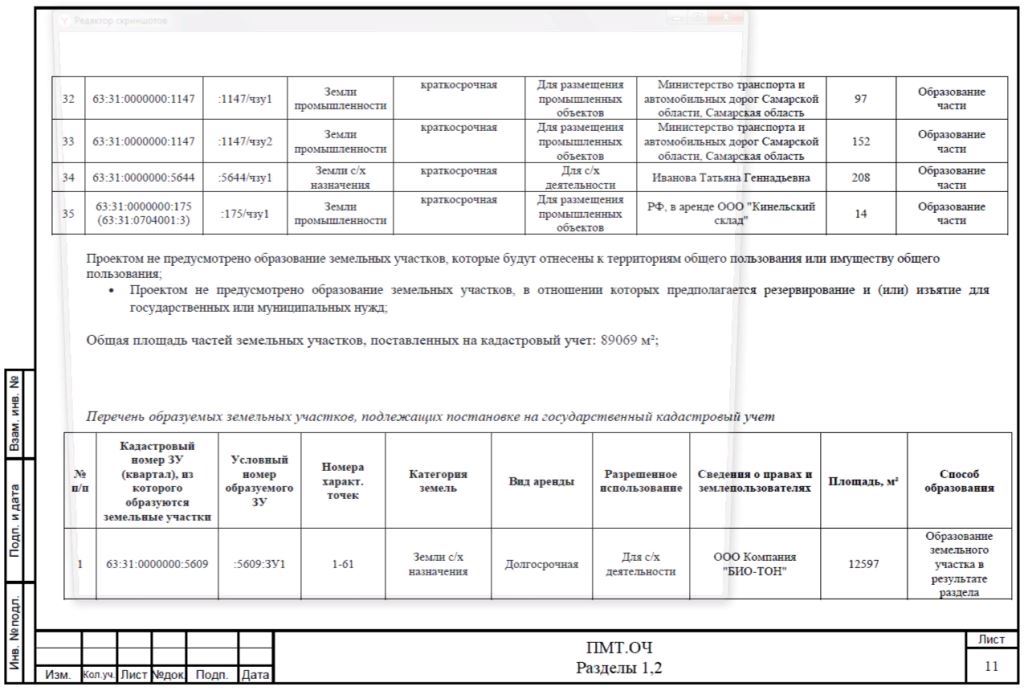 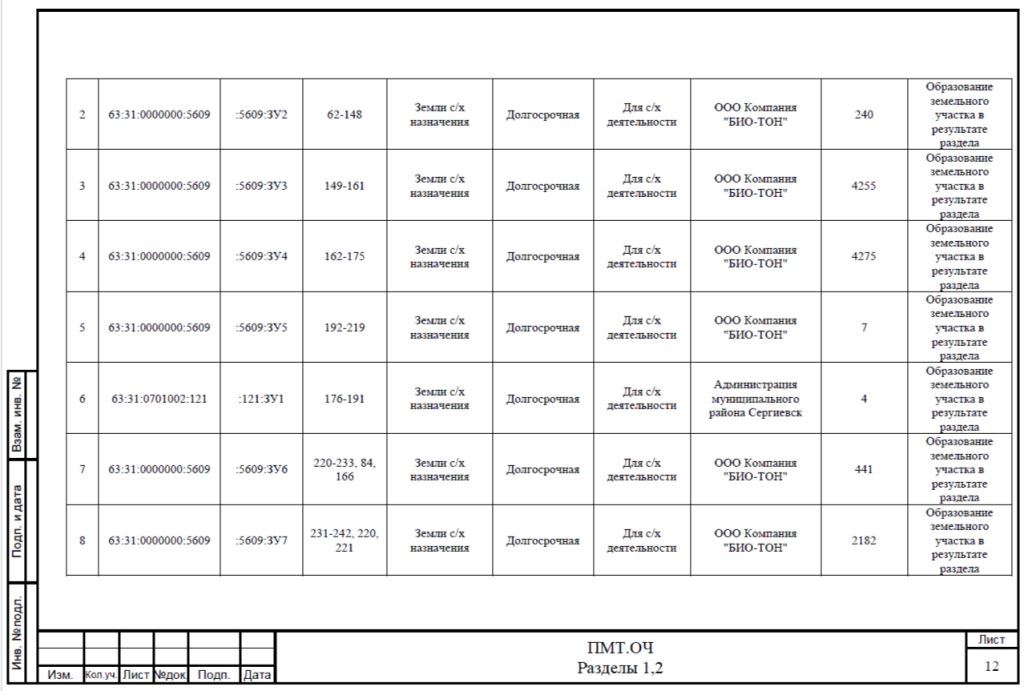 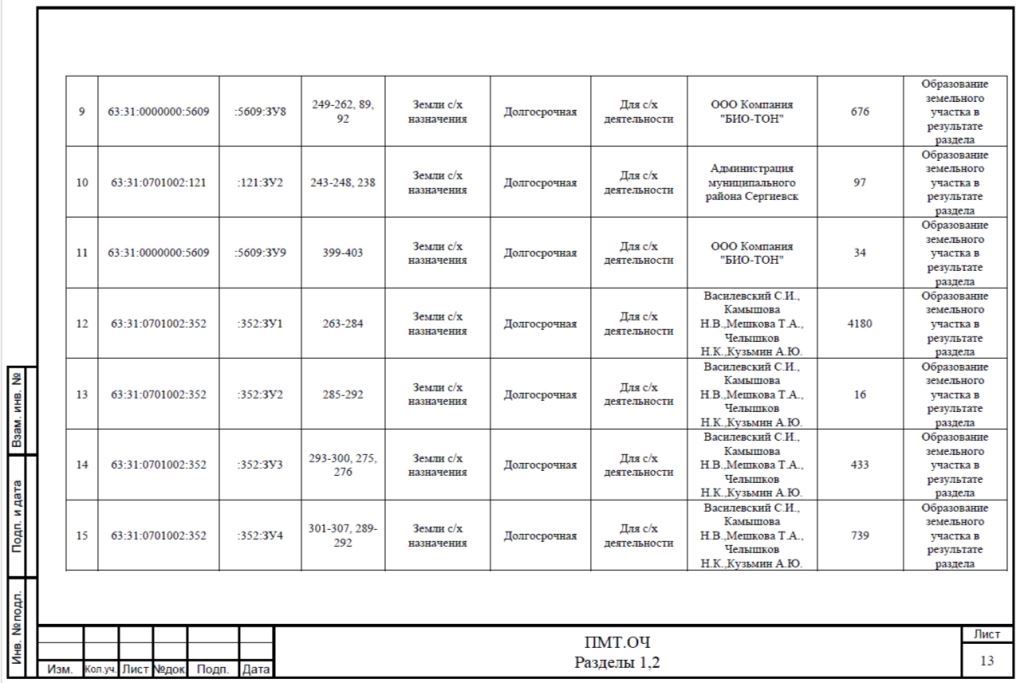 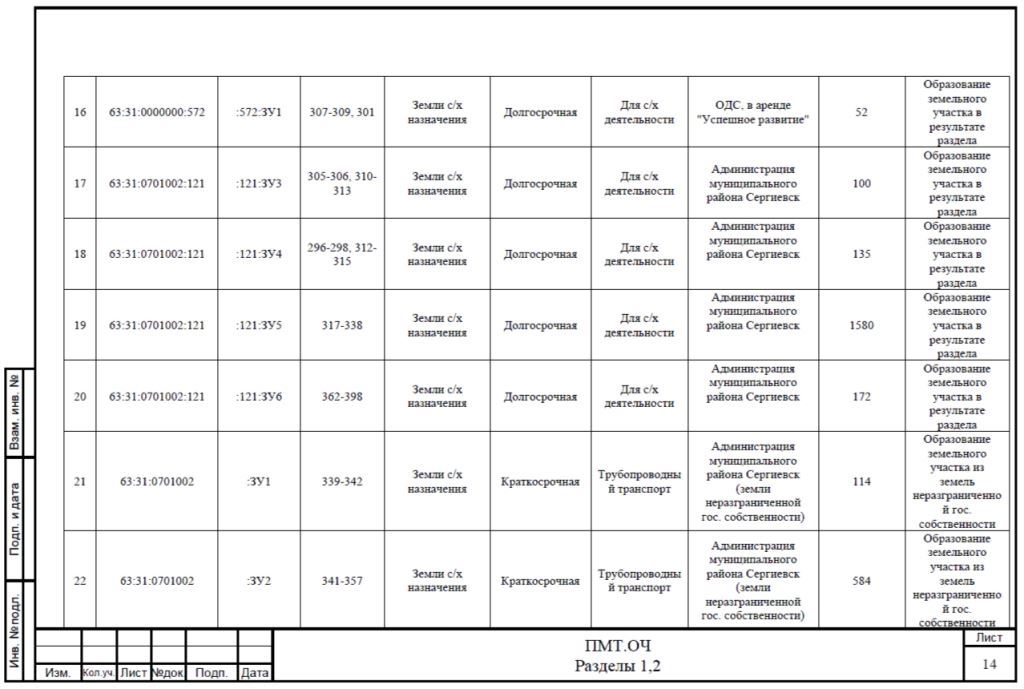 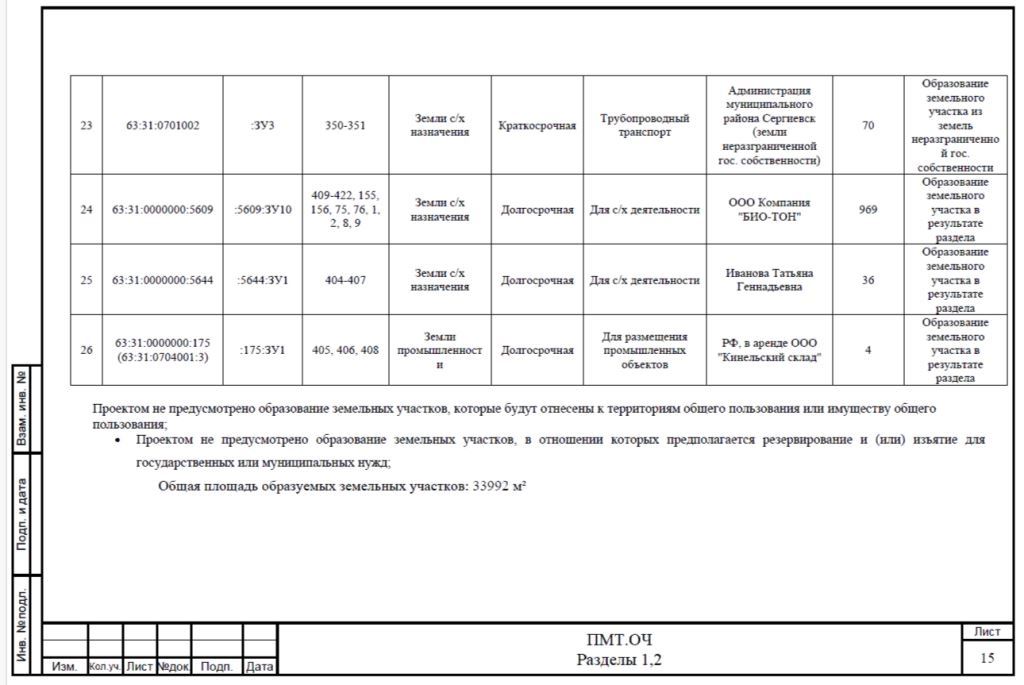 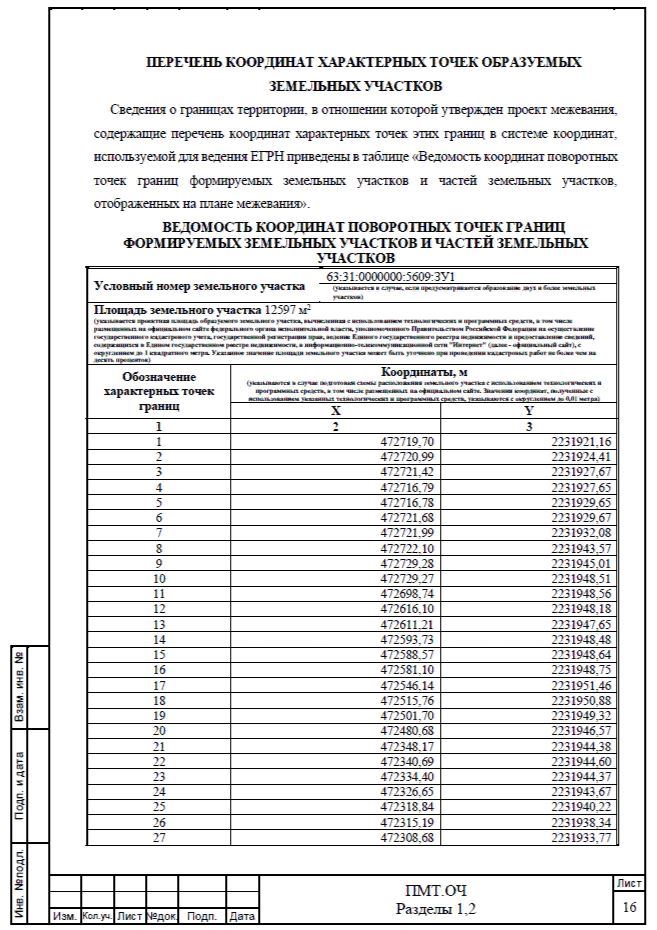 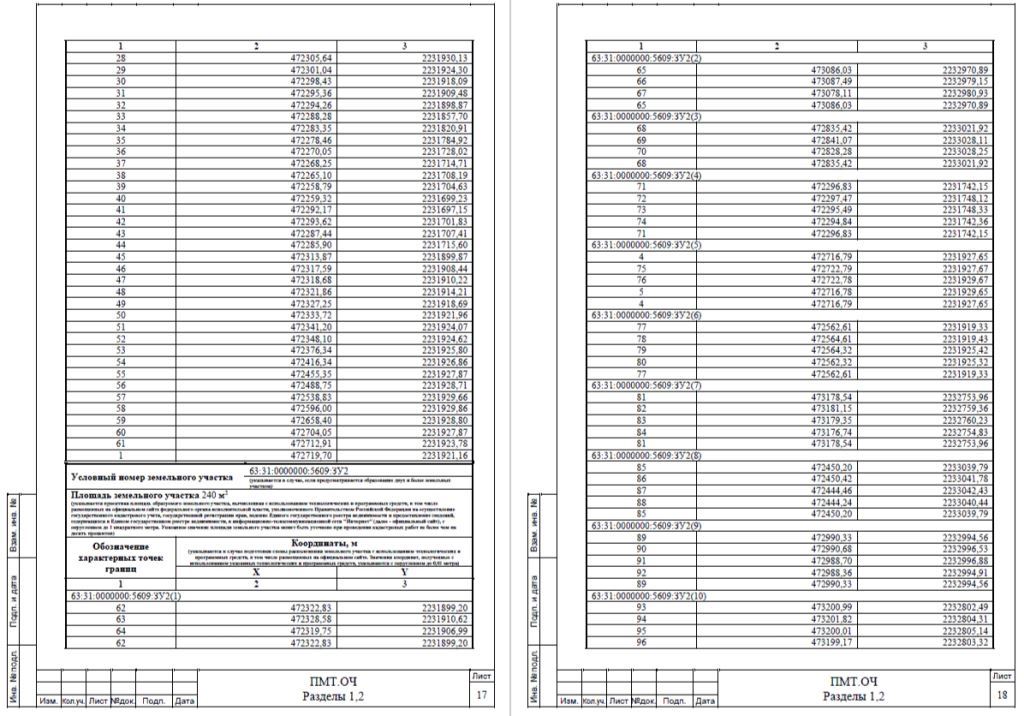 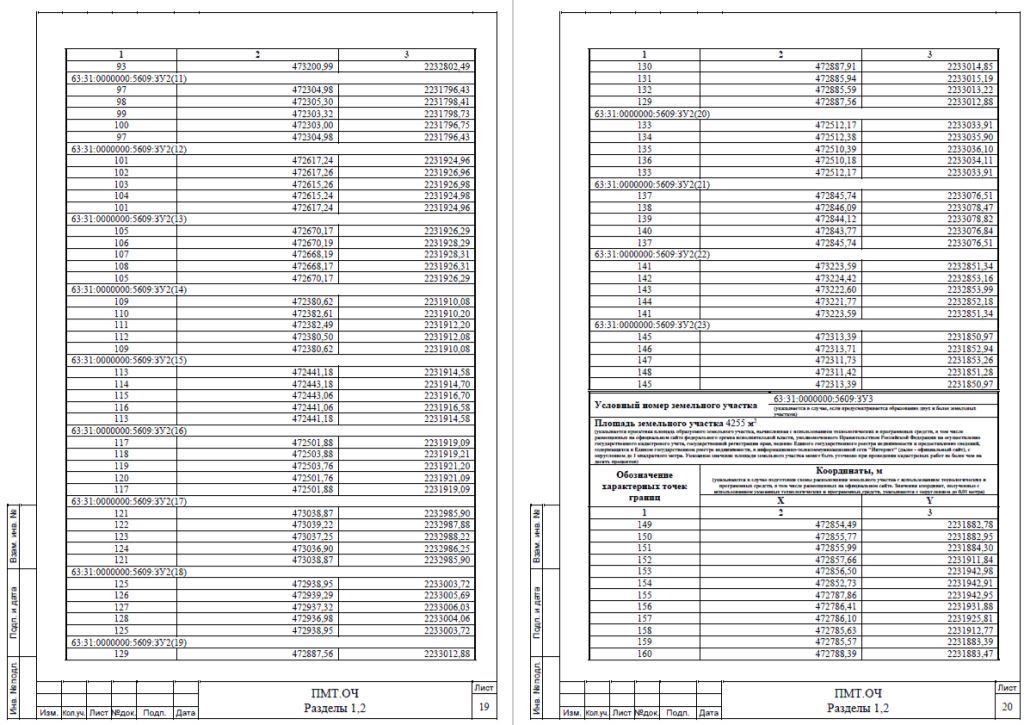 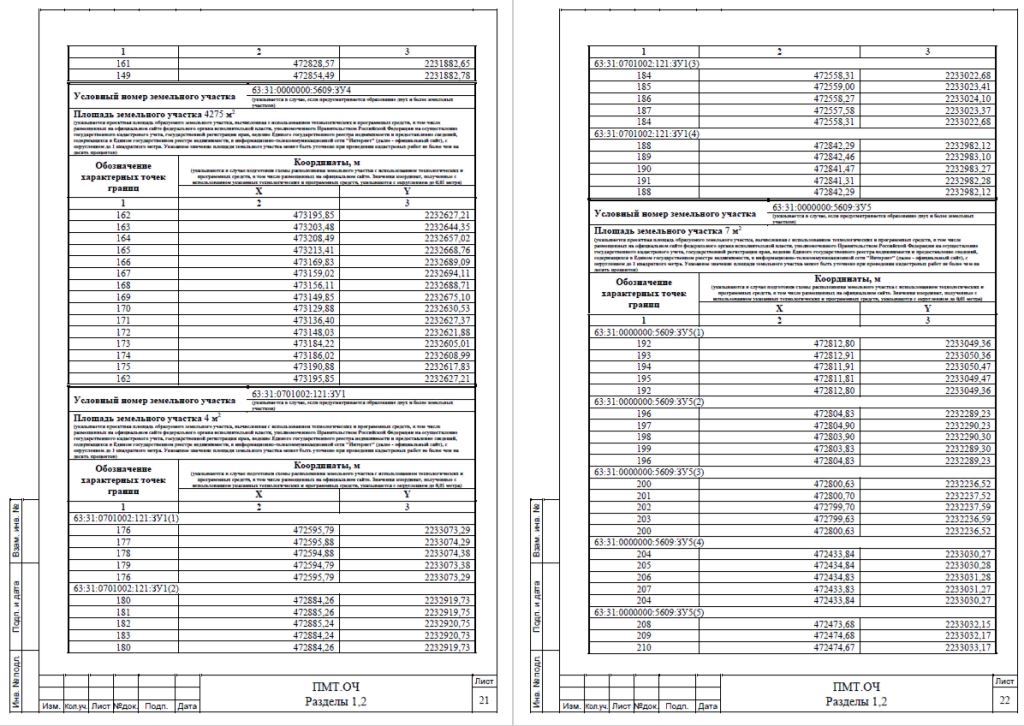 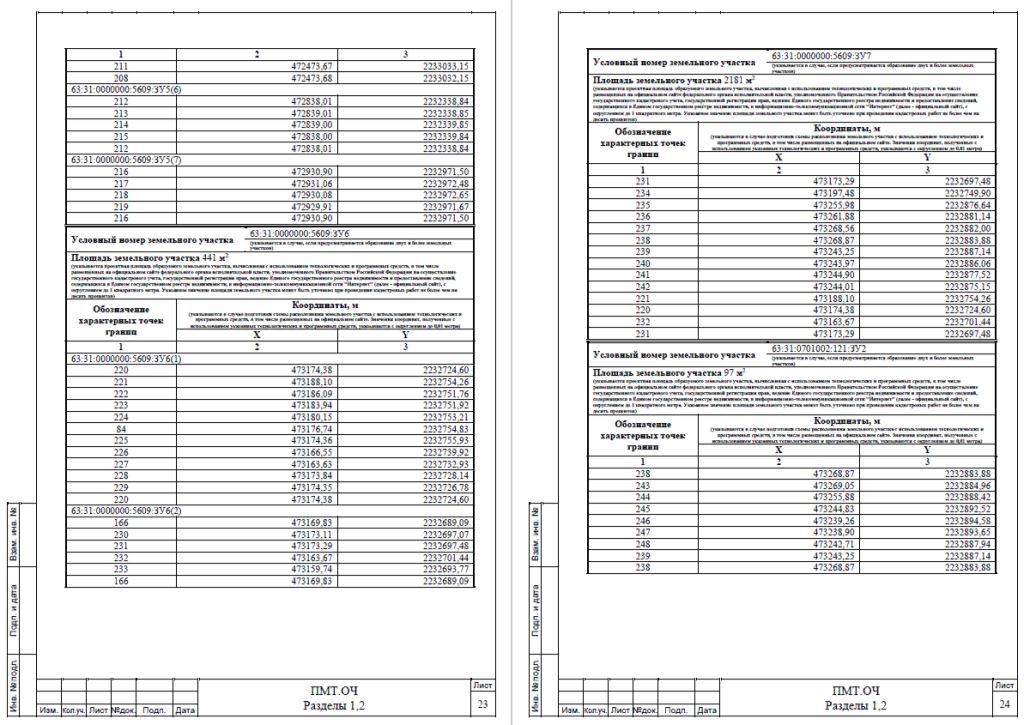 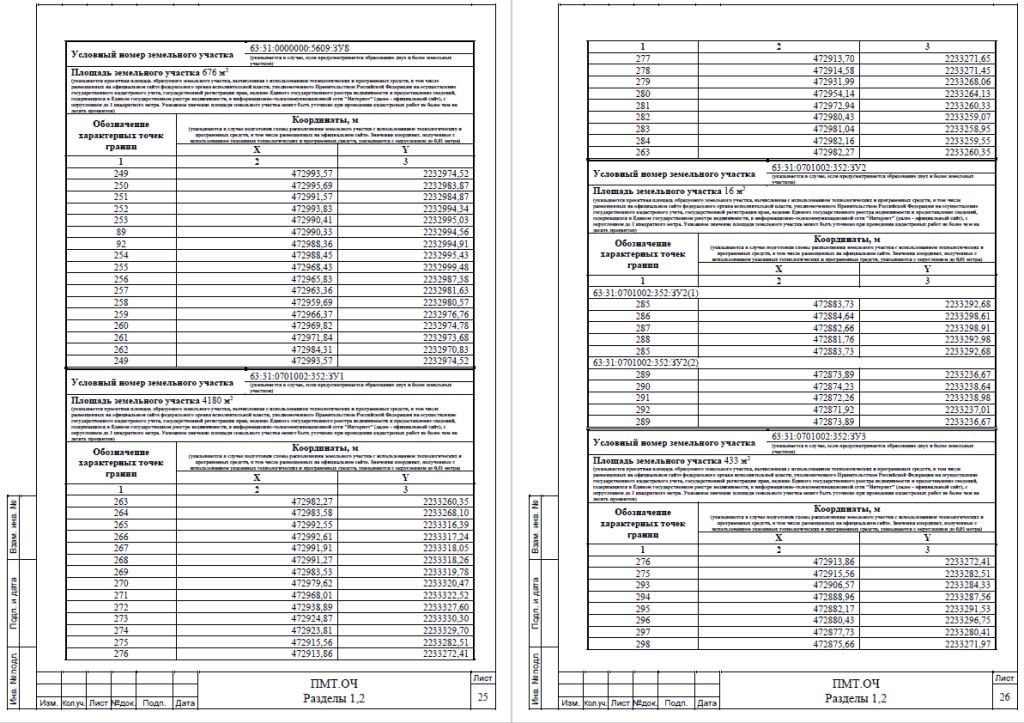 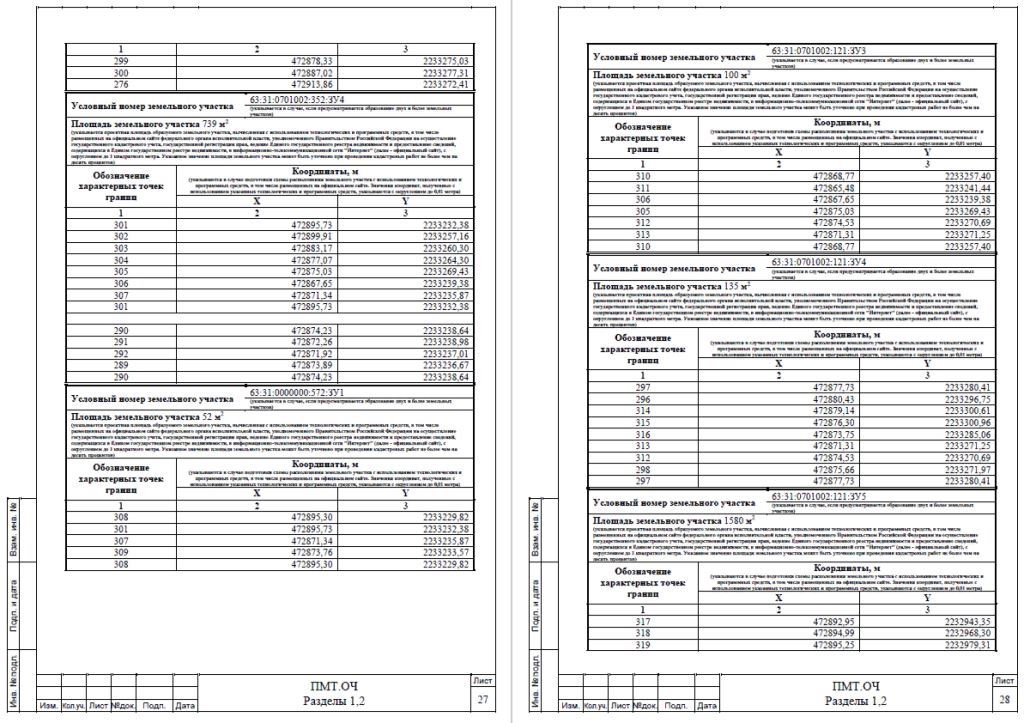 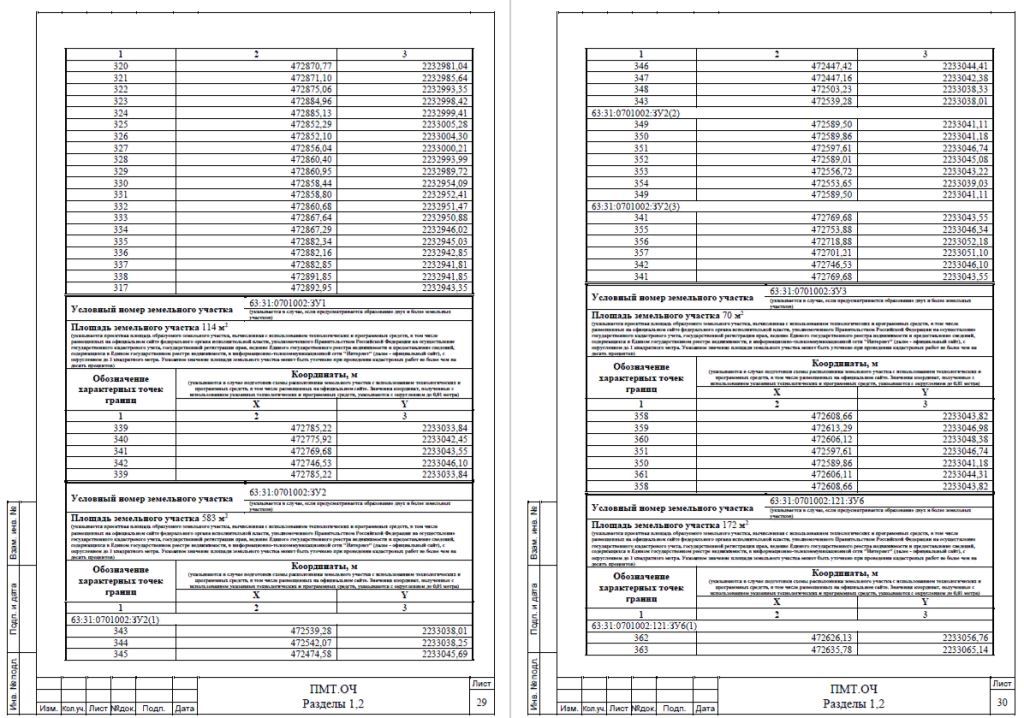 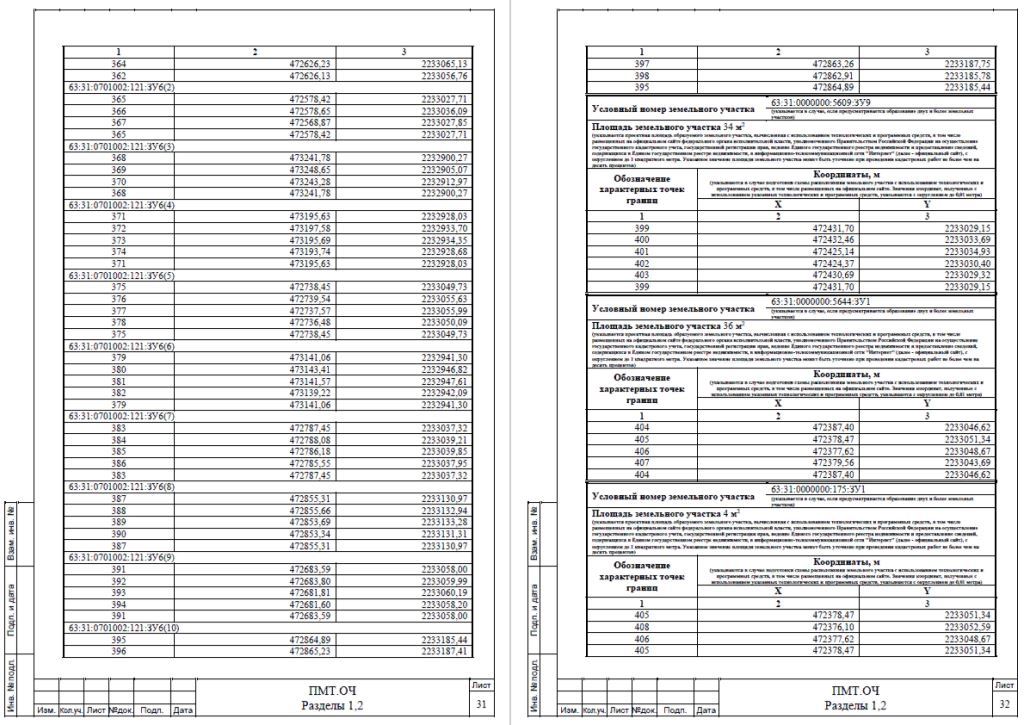 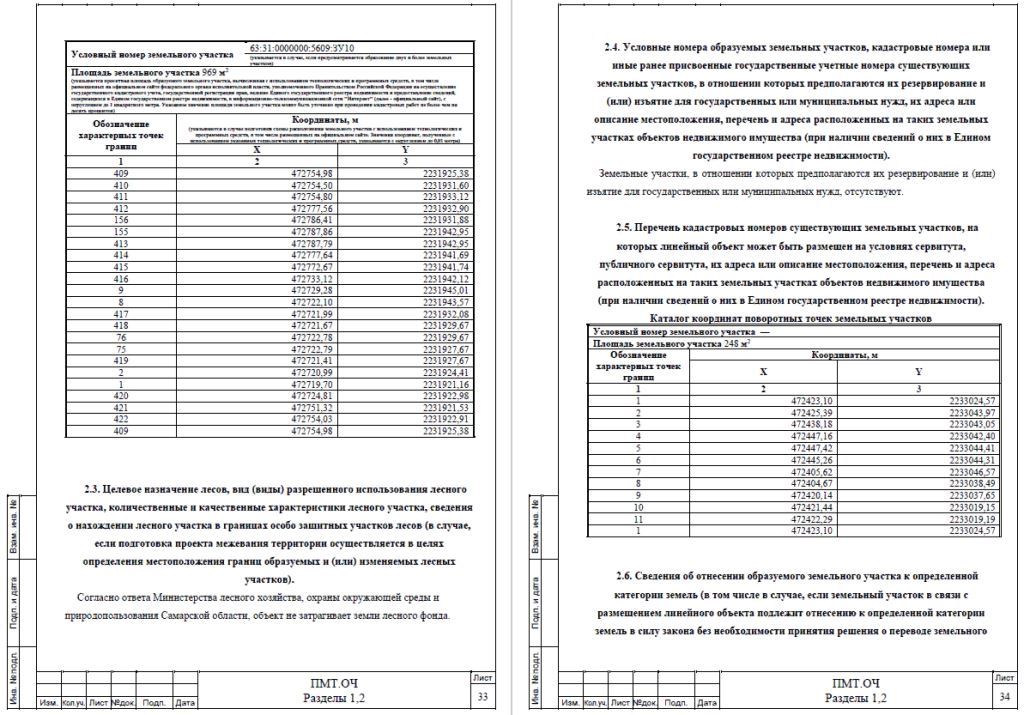 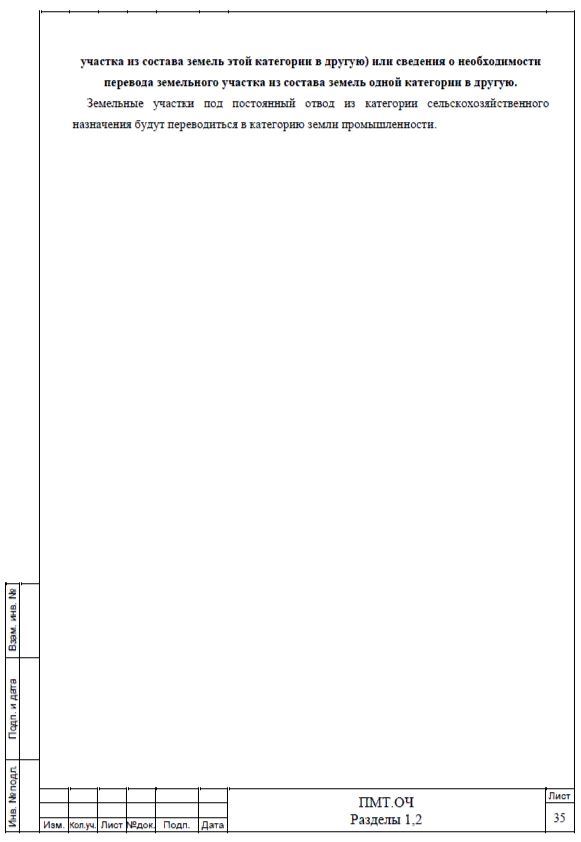 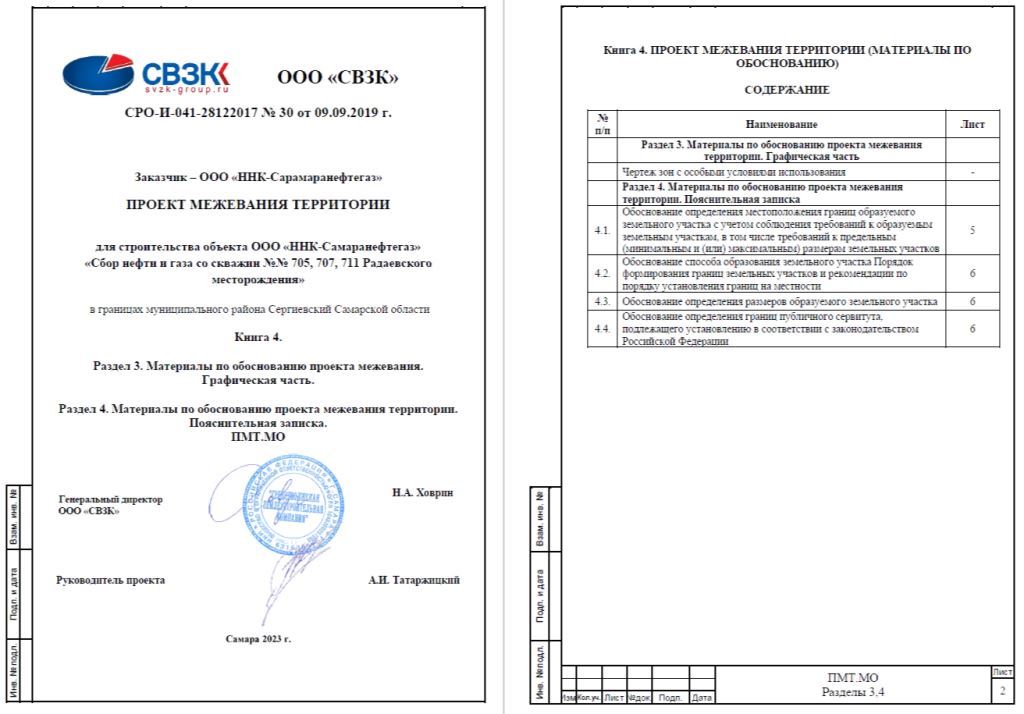 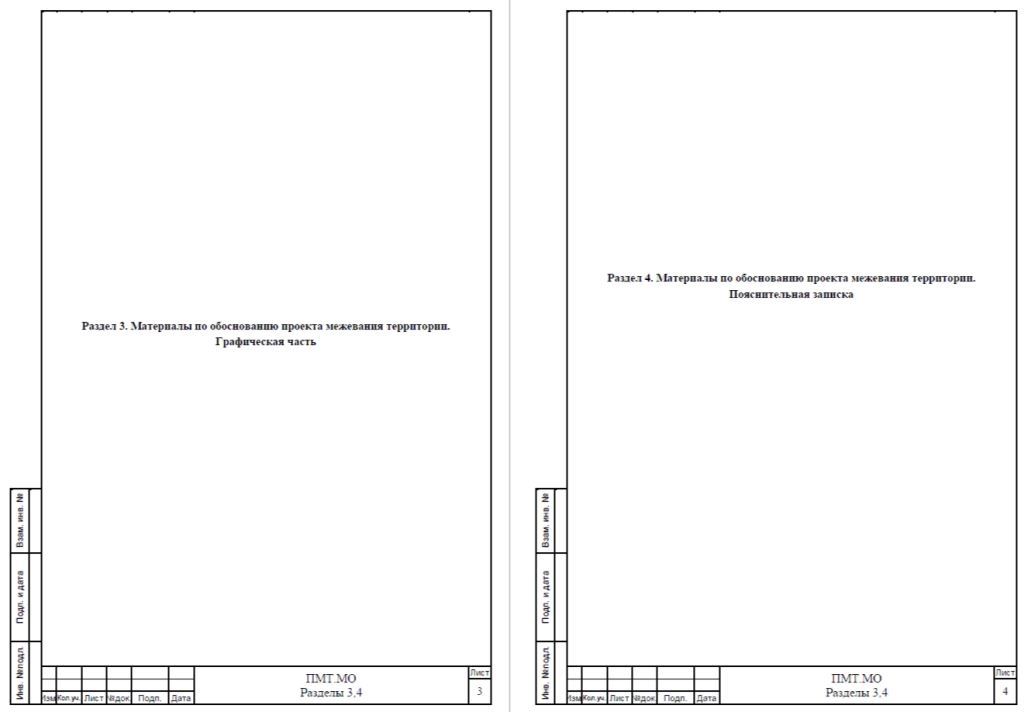 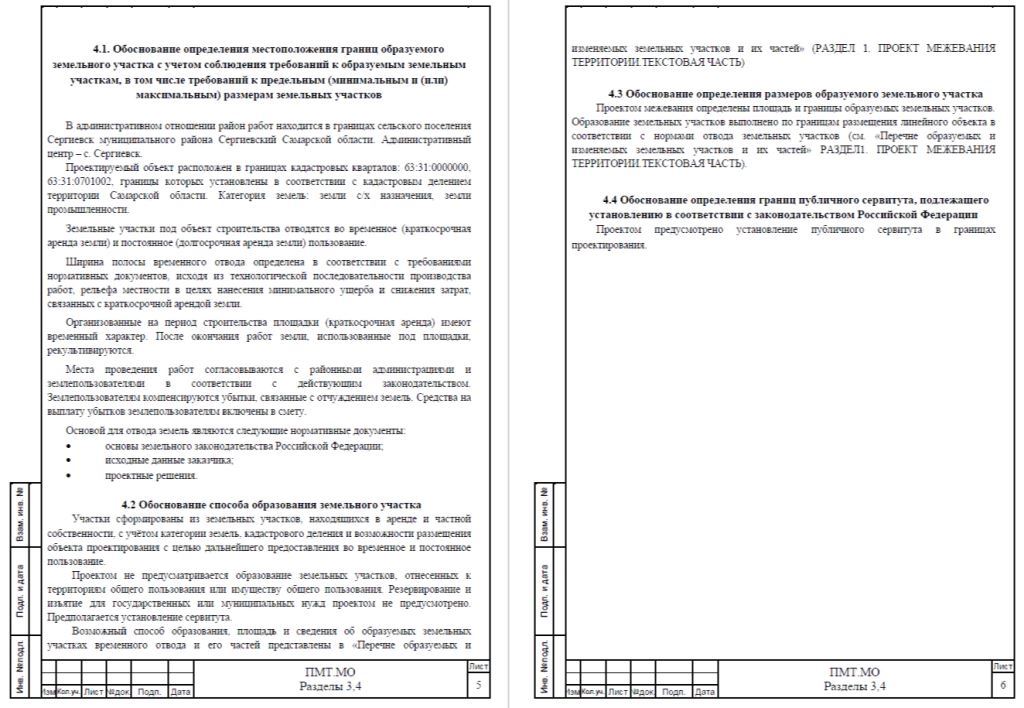 № п/пВид услуг по погребениюТариф, рублей1Оформление документов, необходимых для погребения1.1Медицинская справка о смертиБесплатно1.2Свидетельство о смерти и справка о смерти, выдаваемые в органах ЗАГСБесплатно2Предоставление и доставка гроба и других предметов, необходимых для погребения21652.1Предоставление необитого гроба, изготовленного из необрезного пиломатериалов, размером: длина – 140-220 см, ширина – 60-80 см, высота – 45-60см.13702.2Доставка гроба по адресу5702.3Погрузо-разгрузочные работы2253Перевозка тела (останков) умершего на кладбище11603.1Услуги автокатафалка по перевозке гроба с телом умершего из дома (морга) до места погребения7803.2Погрузо-разгрузочные работы3804Погребение5045.204.1Расчистка и разметка места для рытья могилы499,624.2Рытье могилы для погребения 2,5 x 1,0 x 2,0 м осуществляемое с использованием механических средств.36554.3Забивка крышки гроба, опускание гроба в могилу, засыпка могилы и устройство надмогильного холма890,58ИТОГО8370.20№ п/пВид услуг по погребениюТариф, рублей1Оформление документов, необходимых для погребения1.1Медицинская справка о смертиБесплатно1.2Свидетельство о смерти и справка о смерти, выдаваемые в органах ЗАГСБесплатно2Предоставление и доставка гроба и других предметов, необходимых для погребения21652.1Предоставление необитого гроба, изготовленного из необрезного пиломатериалов, размером: длина – 140-220 см, ширина – 60-80 см, высота – 45-60см.13702.2Доставка гроба по адресу5702.3Погрузо-разгрузочные работы2253Перевозка тела (останков) умершего на кладбище11603.1Услуги автокатафалка по перевозке гроба с телом умершего из дома (морга) до места погребения7803.2Погрузо-разгрузочные работы3804Погребение5045.204.1Расчистка и разметка места для рытья могилы499,624.2Рытье могилы для погребения 2,5 x 1,0 x 2,0 м осуществляемое с использованием механических средств.36554.3Забивка крышки гроба, опускание гроба в могилу, засыпка могилы и устройство надмогильного холма890,58ИТОГО8370.20№ п/пВид услуг по погребениюТариф, 
рублей1Оформление документов, необходимых для погребения1.1Медицинская справка о смертиБесплатно1.2Свидетельство о смерти и справка о смерти, выдаваемые в органах ЗАГСБесплатно2Предоставление и доставка гроба и других предметов, необходимых для погребения21652.1Предоставление необитого гроба, изготовленного из необрезного пиломатериалов, размером: длина – 140-220 см, ширина – 60-80 см, высота – 45-60см.13702.2Доставка гроба по адресу5702.3Погрузо-разгрузочные работы2253Перевозка тела (останков) умершего на кладбище11603.1Услуги автокатафалка по перевозке гроба с телом умершего из дома (морга) до места погребения7803.2Погрузо-разгрузочные работы3804Погребение5045.204.1Расчистка и разметка места для рытья могилы499,624.2Рытье могилы для погребения 2,5 x 1,0 x 2,0 м осуществляемое с использованием механических средств.36554.3Забивка крышки гроба, опускание гроба в могилу, засыпка могилы и устройство надмогильного холма890,58ИТОГО8370.20№ п/пВид услуг по погребениюТариф, рублей1Оформление документов, необходимых для погребения1.1Медицинская справка о смертиБесплатно1.2Свидетельство о смерти и справка о смерти, выдаваемые в органах ЗАГСБесплатно2Предоставление и доставка гроба и других предметов, необходимых для погребения21652.1Предоставление необитого гроба, изготовленного из необрезного пиломатериалов, размером: длина – 140-220 см, ширина – 60-80 см, высота – 45-60см.13702.2Доставка гроба по адресу5702.3Погрузо-разгрузочные работы2253Перевозка тела (останков) умершего на кладбище11603.1Услуги автокатафалка по перевозке гроба с телом умершего из дома (морга) до места погребения7803.2Погрузо-разгрузочные работы3804Погребение5045.204.1Расчистка и разметка места для рытья могилы499,624.2Рытье могилы для погребения 2,5 x 1,0 x 2,0 м осуществляемое с использованием механических средств.36554.3Забивка крышки гроба, опускание гроба в могилу, засыпка могилы и устройство надмогильного холма890,58ИТОГО8370.20№ п/пВид услуг по погребениюТариф, рублей1Оформление документов, необходимых для погребения1.1Медицинская справка о смертиБесплатно1.2Свидетельство о смерти и справка о смерти, выдаваемые в органах ЗАГСБесплатно2Предоставление и доставка гроба и других предметов, необходимых для погребения21652.1Предоставление необитого гроба, изготовленного из необрезного пиломатериалов, размером: длина – 140-220 см, ширина – 60-80 см, высота – 45-60см.13702.2Доставка гроба по адресу5702.3Погрузо-разгрузочные работы2253Перевозка тела (останков) умершего на кладбище11603.1Услуги автокатафалка по перевозке гроба с телом умершего из дома (морга) до места погребения7803.2Погрузо-разгрузочные работы3804Погребение5045.204.1Расчистка и разметка места для рытья могилы499,624.2Рытье могилы для погребения 2,5 x 1,0 x 2,0 м осуществляемое с использованием механических средств.36554.3Забивка крышки гроба, опускание гроба в могилу, засыпка могилы и устройство надмогильного холма890,58ИТОГО8370.20№ п/пВид услуг по погребениюТариф, рублей1Оформление документов, необходимых для погребения1.1Медицинская справка о смертиБесплатно1.2Свидетельство о смерти и справка о смерти, выдаваемые в органах ЗАГСБесплатно2Предоставление и доставка гроба и других предметов, необходимых для погребения21652.1Предоставление необитого гроба, изготовленного из необрезного пиломатериалов, размером: длина – 140-220 см, ширина – 60-80 см, высота – 45-60см.13702.2Доставка гроба по адресу5702.3Погрузо-разгрузочные работы2253Перевозка тела (останков) умершего на кладбище11603.1Услуги автокатафалка по перевозке гроба с телом умершего из дома (морга) до места погребения7803.2Погрузо-разгрузочные работы3804Погребение5045.204.1Расчистка и разметка места для рытья могилы499,624.2Рытье могилы для погребения 2,5 x 1,0 x 2,0 м осуществляемое с использованием механических средств.36554.3Забивка крышки гроба, опускание гроба в могилу, засыпка могилы и устройство надмогильного холма890,58ИТОГО8370.20№ п/пВид услуг по погребениюТариф, рублей1Оформление документов, необходимых для погребения1.1Медицинская справка о смертиБесплатно1.2Свидетельство о смерти и справка о смерти, выдаваемые в органах ЗАГСБесплатно2Предоставление и доставка гроба и других предметов, необходимых для погребения21652.1Предоставление необитого гроба, изготовленного из необрезного пиломатериалов, размером: длина – 140-220 см, ширина – 60-80 см, высота – 45-60см.13702.2Доставка гроба по адресу5702.3Погрузо-разгрузочные работы2253Перевозка тела (останков) умершего на кладбище11603.1Услуги автокатафалка по перевозке гроба с телом умершего из дома (морга) до места погребения7803.2Погрузо-разгрузочные работы3804Погребение5045.204.1Расчистка и разметка места для рытья могилы499,624.2Рытье могилы для погребения 2,5 x 1,0 x 2,0 м осуществляемое с использованием механических средств.36554.3Забивка крышки гроба, опускание гроба в могилу, засыпка могилы и устройство надмогильного холма890,58ИТОГО8370.20№ п/пВид услуг по погребениюТариф, рублей1Оформление документов, необходимых для погребения1.1Медицинская справка о смертиБесплатно1.2Свидетельство о смерти и справка о смерти, выдаваемые в органах ЗАГСБесплатно2Предоставление и доставка гроба и других предметов, необходимых для погребения21652.1Предоставление необитого гроба, изготовленного из необрезного пиломатериалов, размером: длина – 140-220 см, ширина – 60-80 см, высота – 45-60см.13702.2Доставка гроба по адресу5702.3Погрузо-разгрузочные работы2253Перевозка тела (останков) умершего на кладбище11603.1Услуги автокатафалка по перевозке гроба с телом умершего из дома (морга) до места погребения7803.2Погрузо-разгрузочные работы3804Погребение5045.204.1Расчистка и разметка места для рытья могилы499,624.2Рытье могилы для погребения 2,5 x 1,0 x 2,0 м осуществляемое с использованием механических средств.36554.3Забивка крышки гроба, опускание гроба в могилу, засыпка могилы и устройство надмогильного холма890,58ИТОГО8370.20№ п/пВид услуг по погребениюТариф, рублей1Оформление документов, необходимых для погребения1.1Медицинская справка о смертиБесплатно1.2Свидетельство о смерти и справка о смерти, выдаваемые в органах ЗАГСБесплатно2Предоставление и доставка гроба и других предметов, необходимых для погребения21652.1Предоставление необитого гроба, изготовленного из необрезного пиломатериалов, размером: длина – 140-220 см, ширина – 60-80 см, высота – 45-60см.13702.2Доставка гроба по адресу5702.3Погрузо-разгрузочные работы2253Перевозка тела (останков) умершего на кладбище11603.1Услуги автокатафалка по перевозке гроба с телом умершего из дома (морга) до места погребения7803.2Погрузо-разгрузочные работы3804Погребение5045.204.1Расчистка и разметка места для рытья могилы499,624.2Рытье могилы для погребения 2,5 x 1,0 x 2,0 м осуществляемое с использованием механических средств.36554.3Забивка крышки гроба, опускание гроба в могилу, засыпка могилы и устройство надмогильного холма890,58ИТОГО8370.20№ п/пВид услуг по погребениюТариф, рублей1Оформление документов, необходимых для погребения1.1Медицинская справка о смертиБесплатно1.2Свидетельство о смерти и справка о смерти, выдаваемые в органах ЗАГСБесплатно2Предоставление и доставка гроба и других предметов, необходимых для погребения21652.1Предоставление необитого гроба, изготовленного из необрезного пиломатериалов, размером: длина – 140-220 см, ширина – 60-80 см, высота – 45-60см.13702.2Доставка гроба по адресу5702.3Погрузо-разгрузочные работы2253Перевозка тела (останков) умершего на кладбище11603.1Услуги автокатафалка по перевозке гроба с телом умершего из дома (морга) до места погребения7803.2Погрузо-разгрузочные работы3804Погребение5045.204.1Расчистка и разметка места для рытья могилы499,624.2Рытье могилы для погребения 2,5 x 1,0 x 2,0 м осуществляемое с использованием механических средств.36554.3Забивка крышки гроба, опускание гроба в могилу, засыпка могилы и устройство надмогильного холма890,58ИТОГО8370.20№ п/пВид услуг по погребениюТариф, рублей1Оформление документов, необходимых для погребения1.1Медицинская справка о смертиБесплатно1.2Свидетельство о смерти и справка о смерти, выдаваемые в органах ЗАГСБесплатно2Предоставление и доставка гроба и других предметов, необходимых для погребения21652.1Предоставление необитого гроба, изготовленного из необрезного пиломатериалов, размером: длина – 140-220 см, ширина – 60-80 см, высота – 45-60см.13702.2Доставка гроба по адресу5702.3Погрузо-разгрузочные работы2253Перевозка тела (останков) умершего на кладбище11603.1Услуги автокатафалка по перевозке гроба с телом умершего из дома (морга) до места погребения7803.2Погрузо-разгрузочные работы3804Погребение5045.204.1Расчистка и разметка места для рытья могилы499,624.2Рытье могилы для погребения 2,5 x 1,0 x 2,0 м осуществляемое с использованием механических средств.36554.3Забивка крышки гроба, опускание гроба в могилу, засыпка могилы и устройство надмогильного холма890,58ИТОГО8370.20№ п/пВид услуг по погребениюТариф, рублей1Оформление документов, необходимых для погребения1.1Медицинская справка о смертиБесплатно1.2Свидетельство о смерти и справка о смерти, выдаваемые в органах ЗАГСБесплатно2Предоставление и доставка гроба и других предметов, необходимых для погребения21652.1Предоставление необитого гроба, изготовленного из необрезного пиломатериалов, размером: длина – 140-220 см, ширина – 60-80 см, высота – 45-60см.13702.2Доставка гроба по адресу5702.3Погрузо-разгрузочные работы2253Перевозка тела (останков) умершего на кладбище11603.1Услуги автокатафалка по перевозке гроба с телом умершего из дома (морга) до места погребения7803.2Погрузо-разгрузочные работы3804Погребение5045.204.1Расчистка и разметка места для рытья могилы499,624.2Рытье могилы для погребения 2,5 x 1,0 x 2,0 м осуществляемое с использованием механических средств.36554.3Забивка крышки гроба, опускание гроба в могилу, засыпка могилы и устройство надмогильного холма890,58ИТОГО8370.20№ п/пВид услуг по погребениюТариф, рублей1Оформление документов, необходимых для погребения1.1Медицинская справка о смертиБесплатно1.2Свидетельство о смерти и справка о смерти, выдаваемые в органах ЗАГСБесплатно2Предоставление и доставка гроба и других предметов, необходимых для погребения21652.1Предоставление необитого гроба, изготовленного из необрезного пиломатериалов, размером: длина – 140-220 см, ширина – 60-80 см, высота – 45-60см.13702.2Доставка гроба по адресу5702.3Погрузо-разгрузочные работы2253Перевозка тела (останков) умершего на кладбище11603.1Услуги автокатафалка по перевозке гроба с телом умершего из дома (морга) до места погребения7803.2Погрузо-разгрузочные работы3804Погребение5045.204.1Расчистка и разметка места для рытья могилы499,624.2Рытье могилы для погребения 2,5 x 1,0 x 2,0 м осуществляемое с использованием механических средств.36554.3Забивка крышки гроба, опускание гроба в могилу, засыпка могилы и устройство надмогильного холма890,58ИТОГО8370.20№ п/пВид услуг по погребениюТариф, рублей1Оформление документов, необходимых для погребения1.1Медицинская справка о смертиБесплатно1.2Свидетельство о смерти и справка о смерти, выдаваемые в органах ЗАГСБесплатно2Предоставление и доставка гроба и других предметов, необходимых для погребения21652.1Предоставление необитого гроба, изготовленного из необрезного пиломатериалов, размером: длина – 140-220 см, ширина – 60-80 см, высота – 45-60см.13702.2Доставка гроба по адресу5702.3Погрузо-разгрузочные работы2253Перевозка тела (останков) умершего на кладбище11603.1Услуги автокатафалка по перевозке гроба с телом умершего из дома (морга) до места погребения7803.2Погрузо-разгрузочные работы3804Погребение5045.204.1Расчистка и разметка места для рытья могилы499,624.2Рытье могилы для погребения 2,5 x 1,0 x 2,0 м осуществляемое с использованием механических средств.36554.3Забивка крышки гроба, опускание гроба в могилу, засыпка могилы и устройство надмогильного холма890,58ИТОГО8370.20№ п/пВид услуг по погребениюТариф, рублей1Оформление документов, необходимых для погребения1.1Медицинская справка о смертиБесплатно1.2Свидетельство о смерти и справка о смерти, выдаваемые в органах ЗАГСБесплатно2Предоставление и доставка гроба и других предметов, необходимых для погребения21652.1Предоставление необитого гроба, изготовленного из необрезного пиломатериалов, размером: длина – 140-220 см, ширина – 60-80 см, высота – 45-60см.13702.2Доставка гроба по адресу5702.3Погрузо-разгрузочные работы2253Перевозка тела (останков) умершего на кладбище11603.1Услуги автокатафалка по перевозке гроба с телом умершего из дома (морга) до места погребения7803.2Погрузо-разгрузочные работы3804Погребение5045.204.1Расчистка и разметка места для рытья могилы499,624.2Рытье могилы для погребения 2,5 x 1,0 x 2,0 м осуществляемое с использованием механических средств.36554.3Забивка крышки гроба, опускание гроба в могилу, засыпка могилы и устройство надмогильного холма890,58ИТОГО8370.20№ п/пВид услуг по погребениюТариф, рублей1Оформление документов, необходимых для погребения1.1Медицинская справка о смертиБесплатно1.2Свидетельство о смерти и справка о смерти, выдаваемые в органах ЗАГСБесплатно2Предоставление и доставка гроба и других предметов, необходимых для погребения21652.1Предоставление необитого гроба, изготовленного из необрезного пиломатериалов, размером: длина – 140-220 см, ширина – 60-80 см, высота – 45-60см.13702.2Доставка гроба по адресу5702.3Погрузо-разгрузочные работы2253Перевозка тела (останков) умершего на кладбище11603.1Услуги автокатафалка по перевозке гроба с телом умершего из дома (морга) до места погребения7803.2Погрузо-разгрузочные работы3804Погребение5045.204.1Расчистка и разметка места для рытья могилы499,624.2Рытье могилы для погребения 2,5 x 1,0 x 2,0 м осуществляемое с использованием механических средств.36554.3Забивка крышки гроба, опускание гроба в могилу, засыпка могилы и устройство надмогильного холма890,58ИТОГО8370.20№ п/пВид услуг по погребениюТариф, рублей1Оформление документов, необходимых для погребения1.1Медицинская справка о смертиБесплатно1.2Свидетельство о смерти и справка о смерти, выдаваемые в органах ЗАГСБесплатно2Предоставление и доставка гроба и других предметов, необходимых для погребения21652.1Предоставление необитого гроба, изготовленного из необрезного пиломатериалов, размером: длина – 140-220 см, ширина – 60-80 см, высота – 45-60см.13702.2Доставка гроба по адресу5702.3Погрузо-разгрузочные работы2253Перевозка тела (останков) умершего на кладбище11603.1Услуги автокатафалка по перевозке гроба с телом умершего из дома (морга) до места погребения7803.2Погрузо-разгрузочные работы3804Погребение5045.204.1Расчистка и разметка места для рытья могилы499,624.2Рытье могилы для погребения 2,5 x 1,0 x 2,0 м осуществляемое с использованием механических средств.36554.3Забивка крышки гроба, опускание гроба в могилу, засыпка могилы и устройство надмогильного холма890,58ИТОГО8370.20Соучредители:- Собрание представителей муниципального района Сергиевский Самарской области;- Администрации городского, сельских поселений муниципального района Сергиевский Самарской области.Газета изготовлена в администрации муниципального района Сергиевский Самарской области: 446540, Самарская область, Сергиевский район, с. Сергиевск, ул. Ленина, 22.Тел: (84655) 2-15-35Гл. редактор: Л.Н. Мартынова«Сергиевский вестник»Номер подписан в печать 06.02.2024г.в 09:00, по графику - в 09:00.Тираж 18 экз.Адрес редакции и издателя: с. Сергиевск,ул. Ленина, 22.«Бесплатно»